招标编号：510101202100337  成都市软件产业发展中心（成都信息化技术应用发展中心）工业互联网安全数据资源池系统采购项目招标文件成都市软件产业发展中心（成都信息化技术应用发展中心）四川国际招标有限责任公司共同编制二O二一年五月目    录第一章  投标邀请	3第二章  投标人须知	6第三章  投标文件格式	24第四章  投标人和投标产品的资格、资质性及其他类似效力要求	41第五章  投标人应当提供的资格、资质性及其他类似效力要求的相关证明材料	46第六章  招标项目技术、服务、商务及其他要求	47第七章  评标办法	89第八章  政府采购合同	101第一章  投标邀请四川国际招标有限责任公司受成都市软件产业发展中心（成都信息化技术应用发展中心）委托，拟对成都市软件产业发展中心（成都信息化技术应用发展中心）工业互联网安全数据资源池系统采购项目进行国内公开招标，兹邀请符合本次招标要求的供应商参加投标。一、招标编号：510101202100337  。二、招标项目：成都市软件产业发展中心（成都信息化技术应用发展中心）工业互联网安全数据资源池系统采购项目。三、资金来源：财政资金。四、招标项目简介：本项目共1个包，采购成都市软件产业发展中心（成都信息化技术应用发展中心）工业互联网安全数据资源池系统建设服务（具体详见招标文件第六章）。五、供应商参加本次政府采购活动，应当在提交投标文件前具备下列条件：1、满足《中华人民共和国政府采购法》第二十二条规定；2、落实政府采购政策需满足的资格要求：2.1本项目专门面向中小企业采购(监狱企业、残疾人福利性单位均视同小微企业)，非中小企业参与的将视为无效投标。3、本项目的特定资格要求：无六、禁止参加本次采购活动的供应商根据《关于在政府采购活动中查询及使用信用记录有关问题的通知》（财库〔2016〕125号）的要求，采购人/采购代理机构将通过“信用中国”网站（www.creditchina.gov.cn）、“中国政府采购网”网站（www.ccgp.gov.cn）等渠道查询供应商在采购公告发布之日前的信用记录并保存信用记录结果网页截图，拒绝列入失信被执行人名单、重大税收违法案件当事人名单、政府采购严重违法失信行为记录名单中的供应商报名参加本项目的采购活动（以联合体形式参加本项目采购活动，联合体成员存在不良信用记录的，视同联合体存在不良信用记录）。七、招标文件获取时间、地点：招标文件自2021年05月17日至 2021年05月24日每天上午9:00- 12:00，下午13:00-17:00（北京时间）节假日除外在我司指定网站(http://sale.scbid.net)购买，具体购买流程详见该网站的“在线购买流程”。招标文件售后不退，投标资格不能转让。八、投标截止时间和开标时间： 2021年06月07日11:30（北京时间）。投标文件必须在投标截止时间前送达开标地点。逾期送达或没有密封的投标文件不予接收。本次招标不接受邮寄的投标文件。（文件接收时间：2021年06月07日11:00-2021年06月07日11:30）九、开标地点：中国（四川）自由贸易试验区成都市高新区天府四街66号1栋17层。十、本投标邀请在四川政府采购网上以公告形式发布。十一、供应商信用融资：1、根据《四川省财政厅关于推进四川省政府采购供应商信用融资工作的通知》（川财采〔2018〕123号）文件要求，为助力解决政府采购中标、成交供应商资金不足、融资难、融资贵的困难，促进供应商依法诚信参加政府采购活动，有融资需求的供应商可根据四川政府采购网公示的银行及其“政采贷”产品，自行选择符合自身情况的“政采贷”银行及其产品，凭中标（成交）通知书向银行提出贷款意向申请（具体内容详见招标文件附件“川财采〔2018〕123号”）。2、为有效缓解中小企业融资难、融资贵问题，成都市财政局、中国人民银行成都分行营业管理部制定了《成都市中小企业政府采购信用融资暂行办法》和《成都市级支持中小企业政府采购信用融资实施方案》，成都市范围内政府采购项目中标（成交）的中小微企业可向开展政府采购信用融资业务的银行提出融资申请（具体内容详见招标文件附件“成财采〔2019〕17号”、“成财采发〔2020〕20号”）。十一、联系方式采 购 人： 成都市软件产业发展中心（成都信息化技术应用发展中心）地    址： 四川省成都市高新区孵化园9栋F座312室联 系 人： 吴老师联系电话： 028-85336899采购代理机构：四川国际招标有限责任公司地    址：中国（四川）自由贸易试验区成都市高新区天府四街66号2栋22层1号邮    编：610000联 系 人：曾女士联系电话： 13111881710传    真：028-87793161第二章  投标人须知一、投标人须知附表二、总  则1. 适用范围1.1 本招标文件仅适用于本次招标采购项目。2. 有关定义2.1 “采购人”系指依法进行政府采购的国家机关、事业单位、团体组织。本次招标的采购人是 成都市软件产业发展中心（成都信息化技术应用发展中心） 。2.2 “采购代理机构” 系指根据采购人的委托依法办理招标事宜的采购机构。本次招标的采购代理机构是四川国际招标有限责任公司。2.3 “招标采购单位”系指“采购人”和“采购代理机构”的统称。2.4 “投标人”系指购买了招标文件拟参加投标和向采购人提供货物及相应服务的供应商。3. 合格的投标人合格的投标人应具备以下条件：（1）本招标文件规定的供应商资格条件；（2）遵守国家有关的法律、法规、规章和其他政策制度；（3）按照规定购买了招标文件（实质性要求），由代理机构提供供应商购买招标文件情况的相关证明材料，供应商不用提供证明材料。4. 投标费用（实质性要求）投标人参加投标的有关费用由投标人自行承担。5. 充分、公平竞争保障措施（实质性要求）5.1 利害关系供应商处理。单位负责人为同一人或者存在直接控股、管理关系的不同供应商不得参加同一合同项下的政府采购活动。采购项目实行资格预审的，单位负责人为同一人或者存在直接控股、管理关系的不同供应商可以参加资格预审，但只能由供应商确定其中一家符合条件的供应商参加后续的政府采购活动，否则，其投标文件作为无效处理。5.2 前期参与供应商处理。为采购项目提供整体设计、规范编制或者项目管理、监理、检测等服务的供应商，不得再参加该采购项目的其他采购活动。供应商为采购人、采购代理机构在确定采购需求、编制采购文件过程中提供咨询论证，其提供的咨询论证意见成为采购文件中规定的供应商资格条件、技术服务商务要求、评标因素和标准、政府采购合同等实质性内容条款的，视同为采购项目提供规范编制。5.3 利害关系代理人处理。2家以上的供应商不得在同一合同项下的采购项目中，同时委托同一个自然人、同一家庭的人员、同一单位的人员作为其代理人，否则，其投标文件作为无效处理。三、招标文件6．招标文件的构成招标文件是供应商准备投标文件和参加投标的依据，同时也是评标的重要依据，具有准法律文件性质。招标文件用以阐明招标项目所需的资质、技术、服务及报价等要求、招标投标程序、有关规定和注意事项以及合同主要条款等。本招标文件包括以下内容：（一）投标邀请；（二）投标人须知；（三）投标文件格式；（四）投标人和投标产品的资格、资质性及其他类似效力要求；（五）投标人应当提供的资格、资质性及其他类似效力要求的相关证明材料；（六）招标项目技术、商务及其他要求；（七）评标办法；（八）合同主要条款。7. 招标文件的澄清和修改7.1 招标采购单位可以依法对招标文件进行澄清或者修改。7.2 招标采购单位对已发出的招标文件进行澄清或者修改，应当以书面形式将澄清或者修改的内容通知所有购买了招标文件的供应商，同时在四川政府采购网上发布更正公告。该澄清或者修改的内容为招标文件的组成部分，澄清或者修改的内容可能影响投标文件、资格预审申请文件编制的，采购人或者采购代理机构发布公告并书面通知供应商的时间，应当在投标截止时间至少１５日前、提交资格预审申请文件截止时间至少３日前；不足上述时间的，应当顺延提交投标文件、资格预审申请文件的截止时间。7.3 供应商应于投标文件递交截止时间之前在《四川政府采购网》查询本项目的更正公告，以保证其对招标文件做出正确的响应。供应商未按要求下载相关文件，或由于未及时关注更正公告的信息造成的后果，其责任由供应商自行负责。更正通知通过供应商报名时备注的电子邮箱发送至所有购买招标文件的供应商，供应商在收到相应更正通知后，以书面形式给予确认。如供应商未给予书面回复，则视为收到并认可该更正通知的内容7.4 投标人认为需要对招标文件进行澄清或者修改的，可以以书面形式向招标采购单位提出申请，但招标采购单位可以决定是否采纳投标人的申请事项。8. 答疑会和现场考察8.1 根据采购项目和具体情况，招标采购单位认为有必要，可以在招标文件提供期限截止后，组织已获取招标文件的潜在投标人现场考察或者召开开标前答疑会。组织现场考察或者召开答疑会的，应当以书面形式通知所有获取招标文件的潜在投标人。现场考察或标前答疑会时间：本项目不组织。现场考察或标前答疑会地点：本项目不组织。8.2 供应商考察现场所发生的一切费用由供应商自己承担。四、投标文件9．投标文件的语言（实质性要求）9.1 投标人提交的投标文件以及投标人与招标采购单位就有关投标的所有来往书面文件均须使用中文。投标文件中如附有外文资料，主要部分对应翻译成中文并加盖投标人公章后附在相关外文资料后面。9.2 翻译的中文资料与外文资料如果出现差异和矛盾时，以中文为准。涉嫌虚假响应的按照相关法律法规处理。9.3 如因未翻译而造成的废标，由投标人承担。10．计量单位（实质性要求）除招标文件中另有规定外，本次采购项目所有合同项下的投标均采用国家法定的计量单位。11. 投标货币（实质性要求）本次招标项目的投标均以人民币报价。12. 联合体投标（仅适用于允许联合体参与的项目）联合体各方应当共同与采购人签订采购合同，就采购合同约定的事项对采购人承担连带责任。13. 知识产权（实质性要求）13.1 投标人应保证在本项目使用的任何产品和服务（包括部分使用）时，不会产生因第三方提出侵犯其专利权、商标权或其它知识产权而引起的法律和经济纠纷，如因专利权、商标权或其它知识产权而引起法律和经济纠纷，由投标人承担所有相关责任。13.2 采购人享有本项目实施过程中产生的知识成果、知识产权及源代码。13.3 投标人如欲在项目实施过程中采用自有知识成果，投标人需提供开发接口和开发手册等技术文档，并承诺提供无限期技术支持，采购人享有永久使用权（含采购人委托第三方在该项目后续开发的使用权）。13.4 如采用投标人所不拥有的知识产权，则在投标报价中必须包括合法获取该知识产权的相关费用。 14．投标文件的组成投标人应按照招标文件的规定和要求编制投标文件。投标人编写的投标文件应至少包括下列两部分文件：文件一：资格性投标文件严格按照第四、五章要求提供相关资格、资质性及其他类似效力要求的相关证明材料。文件二：其它响应性投标文件严格按照招标文件要求提供以下四个方面的相关材料：报价部分。1、投标人按照招标文件要求填写的“开标一览表”、“报价明细表”（如涉及）。 2、本次招标报价要求：（1）投标人的报价是投标人响应招标项目要求的全部工作内容的价格体现，包括投标人完成本项目所需的一切费用（实质性要求）。（2）投标人每种服务只允许有一个报价，并且在合同履行过程中是固定不变的，任何有选择或可调整的报价将不予接受，并按无效投标处理（实质性要求）。（3）在本次投标之前一周年内，投标人本次投标中对同一品牌同一型号相同配置的产品报价与其在中国境内其他地方的最低报价比例不得高于20%。（实质性要求）。（二）服务部分。投标人按照招标文件要求做出的技术应答，主要是针对招标项目的技术指标、参数和技术要求做出的实质性响应和满足。投标人的技术应答包括下列内容（如涉及）：（1）服务方案、项目实施方案；（2）验收标准和验收方法；（3）服务应答表；（4）投标人认为需要提供的文件和资料。（三）商务部分。投标人按照招标文件要求提供的有关文件及优惠承诺。包括以下内容（如涉及）：（1）投标函；（2）证明投标人业绩和荣誉的有关材料复印件；（3）商务应答表；（4）其他投标人认为需要提供的文件和资料。（四）其他部分。投标人按照招标文件要求作出的其他应答和承诺。15．投标文件格式15.1 投标人应执行招标文件第三章的规定要求。第三章格式中“注”的内容，投标人可自行决定是否保留在投标文件中，未保留的视为投标人默认接受“注”的内容。15.2 对于没有格式要求的投标文件由投标人自行编写。16．投标保证金（本项目不适用）16.1投标人必须以人民币按招标文件要求足额缴纳投标保证金。16.2投标保证金交款方式：详见投标人须知附表。16.3未中标人的投标保证金，将在中标通知书发出后5个工作日内全额退还。中标人的投标保证金，在合同签订生效后5个工作日内全额退还（注：①因投标人自身原因造成的保证金延迟退还或者投标人和采购代理机构书面协商可以延迟退还的，采购代理机构不承担相应责任；②供应商因涉嫌违法违规，按照规定应当不予退还保证金的，有关部门处理认定违法违规行为期间不计入退还保证金时限之内。）；16.4发生下列情形之一的，采购代理机构可以不予退还投标保证金：（1）在招标文件规定的投标截止时间后撤回投标的；（2）在采购人确定中标人以前放弃中标候选资格的；（3）中标后放弃中标、不领取或者不接收中标通知书的；（4）由于中标人的原因未能按照招标文件的规定与采购人签订合同的；（5）由于中标人的原因未能按照招标文件的规定交纳履约保证金的；（6）投标人提供虚假资料的；（7）投标有效期内，投标人在政府采购活动中有违法、违规、违纪行为。（8）投标有效期内，投标人撤销投标文件的。17．投标有效期（实质性要求）17.1 本项目投标有效期为投标截止时间届满后90天（投标有效期从提交投标文件的截止之日起算）。投标人投标文件中必须载明投标有效期，投标文件中载明的投标有效期可以长于招标文件规定的期限，但不得短于招标文件规定的期限。否则，其投标文件将作为无效投标处理。17.2 因不可抗力事件，采购人可于投标有效期届满之前与投标人协商延长投标有效期。投标人拒绝延长投标有效期的，不得再参与该项目后续采购活动，但由此给投标人造成的损失，采购人可以自主决定是否可以给予适当补偿。投标人同意延长投标有效期的，不能修改投标文件。 17.3 因采购人采购需求作出必要调整，采购人可于投标有效期届满之前与投标人协商延长投标有效期。投标人拒绝延长投标有效期的，不得再参与该项目后续采购活动，但由此给投标人造成的损失，采购人应当予以赔偿或者合理补偿。投标人同意延长投标有效期的，不能修改投标文件。18．投标文件的印制和签署18.1投标文件分为“资格性投标文件”和“其他响应性投标文件”两部分，且该两部分应分册装订。18.2资格性投标文件正本1份副本4份，并在其封面上清楚地标明资格性投标文件、项目名称、项目编号、包件号及名称（若有）、投标人名称以及“正本”或“副本”字样。若正本和副本有不一致的内容，以正本书面投标文件为准。18.3其他响应性投标文件正本1份副本4份，并在其封面上清楚地标明其他响应性投标文件、项目名称、项目编号、包件号及名称（若有）、投标人名称以及“正本”或“副本”字样。若正本和副本有不一致的内容，以正本书面投标文件为准。18.4“开标一览表”应编制于其他响应性投标文件正副本内，如有遗漏，将视为无效投标（实质性要求）。注：本项目不需要提供单独密封的“开标一览表”。若投标人提供有单独密封的“开标一览表”，该单独密封的“开标一览表”不作为开标、唱标及评标的依据，但投标人在规定的投标截止时间前，按招标文件要求补充、修改投标文件中“开标一览表”内容的除外。18.5 投标文件的正本和副本均需打印或用不褪色、不变质的墨水书写。投标文件副本可采用正本的复印件，提供电子文档1份采用光盘或U盘制作。18.6投标文件应由投标人的法定代表人/单位负责人或其授权代表在投标文件要求的地方签字或加盖私人印章，要求加盖公章的地方加盖单位公章，不得使用专用章（如经济合同章、投标专用章等）或下属单位印章代替（实质性要求）。18.7投标文件的打印和书写应清楚工整，任何行间插字、涂改或增删，必须由投标人的法定代表人/单位负责人或其授权代表签字或盖个人印鉴。18.8投标文件正本和副本应当采取胶装方式装订成册，不得散装或者活页装订。18.9 投标文件应根据招标文件的要求制作，签署、盖章和内容应完整。投标文件统一用A4幅面纸印制，逐页编码。本次招标要求的复印件是指对图文进行复制后的文件，包括扫描、复印、影印等方式复制的材料。19.投标文件的密封和标注19.1 投标人应在投标文件正本和所有副本的封面上注明投标人名称、项目编号、项目名称及分包号（如有分包）。19.2 投标文件的密封袋上应当注明投标人名称、项目编号、项目名称及分包号（如有分包）。20．投标文件的递交20.1 投标人应在招标文件规定的投标截止时间前，将投标文件按招标文件的规定密封后送达开标地点。投标截止时间以后送达的投标文件将不予接收，招标采购单位将告知投标人不予接收的原因。注：投标人在递交投标文件时，请用正楷填写本招标文件附件二“递交投标文件签收表”然后将签收表和投标文件一并递交给本招标代理机构项目工作人员。 20.2递交投标文件时，报名供应商名称和招标文件的文号、分包号应当与投标供应商名称和招标文件的文号、分包号一致。但是，投标文件实质内容报名供应商名称和招标文件的文号、分包号一致，只是封面文字错误的，可以在评标过程中当面予以澄清，以有效的澄清材料作为认定投标文件是否有效的依据。20.3本次招标不接收邮寄的投标文件。21．投标文件的补充、修改或撤回21.1 投标人在递交了投标文件后，可以补充、修改或撤回其投标文件，但必须在规定的投标截止时间前，以书面形式通知采购代理机构。21.2 投标人补充、修改的内容，应由其法定代表人/单位负责人或授权代表签署并盖单位公章，并进行密封和标注。密封袋上应当注明投标人名称、项目编号、项目名称及分包号（如有分包），并在密封袋上标注“补充”、“修改”字样。21.3 在投标截止时间之后，投标人不得对其递交的投标文件做任何修改，撤回投标的，将按照有关规定进行相应处理。五、开标和中标22．开标22.1 开标在招标文件规定的时间和地点公开进行，采购人、投标人应派代表参加并签到以证明其出席。开标由采购代理机构主持，邀请投标人参加。评标委员会成员不参加开标活动。22.2 开标时，可根据具体情况邀请有关监督管理部门对开标活动进行现场监督。22.3 开标时，由投标人或者其推选的代表检查其自己递交的投标文件的密封情况，经确认无误后，由招标工作人员将投标人的投标文件当众拆封，并由唱标人员按照招标文件规定的内容进行宣读。投标人或者其推选的代表确认投标文件情况，仅限于确认其自己递交的投标文件的密封情况，不代表对其他投标人的投标文件的密封情况确认。投标人或者其推选的代表对其他投标人的投标文件密封情况有异议的，应当当场反映开标主持人或者现场监督人员，要求开标现场记录人员予以记录，并在评标时予以认定处理，但不得干扰、阻挠开标工作的正常进行。22.4 投标文件中相关内容与“开标一览表”不一致的，以“开标一览表”为准。对不同文字文本投标文件的解释发生异议的，以中文文本为准。22.5 所有投标唱标完毕，如投标人代表对宣读的内容有异议的，应在获得开标会主持人同意后当场提出。如确实属于唱标人员宣读错了的，当场予以更正。22.6 投标人未参加开标的，视同认可开标结果。23. 开标程序23.1 开标会主持人按照招标文件规定的开标时间宣布开标，按照规定要求主持开标会。开标将按以下程序进行：（1）宣布开标会开始。当众宣布参加开标会主持人、唱标人、会议记录人以及根据情况邀请的现场监督人等工作人员，根据“供应商签到表”宣布参加投标的供应商名单。（2）根据投标人或者其推选的代表对投标文件密封的检查结果，当众宣布投标文件的密封情况。（3）开标唱标。主持人宣布开标后，由现场工作人员按任意顺序对投标人的投标文件当众进行拆封，由唱标人员宣读投标人名称、投标价格（价格折扣）、或招标文件允许提供的备选投标方案。同时，做好开标记录。唱标人员在唱标过程中，如遇有字迹不清楚或有明显错误的，应即刻报告主持人，经现场核实后，主持人立即请投标人代表现场进行澄清或确认。唱标完毕后投标人或者其推选的代表需现场对开标记录进行签字确认，投标人或者其推选的代表对唱标内容有异议的，应当当场提出，并要求会议记录人在开标记录中予以记录，或者另行提供书面异议资料，不签字又不提出异议的，视同认可唱标内容和结果，且不得干扰、阻挠开（唱）标、评标工作。（4）宣布开标会结束。主持人宣布开标会结束。所有投标人代表应立即退场（招标文件要求有演示、介绍等的除外）。同时所有投标人应保持通讯设备的畅通，以方便在评标过程中评标委员会要求投标人对投标文件的必要澄清、说明和纠正。评标结果投标人在四川政府采购网上查询。24．开评标过程存档开标和评标过程进行全过程电子监控，并将电子监控资料存储介质留存归档。25.评标情况公告所有供应商投标文件资格性、符合性检查情况、采用综合评分法时的总得分和分项汇总得分情况、评标结果等将在四川政府采购网上采购结果公告栏中予以公告。26.采购人确定中标人过程中，发现中标候选人有下列情形之一的，应当不予确定其为中标人：（1）发现中标候选人存在禁止参加本项目采购活动的违法行为的；（2）中标候选人因不可抗力，不能继续参加政府采购活动；（3）中标候选人无偿赠与或者低于成本价竞争；（4）中标候选人提供虚假材料；（5）中标候选人恶意串通。27.中标通知书27.1 中标通知书为签订政府采购合同的依据之一，是合同的有效组成部分。27.2 中标通知书对采购人和中标人均具有法律效力。中标通知书发出后，采购人改变中标结果，或者中标人无正当理由放弃中标的，应当承担相应的法律责任。27．3中标人的投标文件本应作为无效投标处理或者有政府采购法律法规规章制度规定的中标无效情形的，招标采购单位在取得有权主体的认定以后，将宣布发出的中标通知书无效，并收回发出的中标通知书（中标人也应当缴回），依法重新确定中标人或者重新开展采购活动。27.4中标公告发出后，中标供应商领取中标通知书的，请登录我司网站http://sale.scbid.net/ 办理（详见须知附表中联系方式）六、签订及履行合同和验收28.签订合同28.1 中标人应在中标通知书发出之日起三十日内与采购人签订采购合同。由于中标人的原因逾期未与采购人签订采购合同的，将视为放弃中标，取消其中标资格并将按相关规定进行处理。28.2 采购人不得向中标人提出任何不合理的要求，作为签订合同的条件，不得与中标人私下订立背离合同实质性内容的任何协议，所签订的合同不得对招标文件和中标人投标文件确定的事项进行实质性修改。28.3 中标人拒绝与采购人签订合同的，采购人可以按照评审报告推荐的中标候选人名单排序，确定下一候选人为中标供应商，也可以重新开展政府采购活动。28.4 中标人在合同签订之后三个工作日内，将签订的合同（一式壹份）在我司指定网站（http://sale.scbid.net）上传。29. 合同分包（实质性要求）29.1本项目合同接受分包与否，以“投标人须知附表”勾选项为准。29.2 中小企业依据《政府采购促进中小企业发展管理办法》（财库〔2020〕46号）规定的政策获取政府采购合同后，小型、微型企业不得分包或转包给大型、中型企业，中型企业不得分包或转包给大型企业。30.合同转包（实质性要求）本采购项目严禁中标人将任何政府采购合同义务转包。本项目所称转包，是指中标人将政府采购合同义务转让给第三人，并退出现有政府采购合同当事人双方的权利义务关系，受让人（即第三人）成为政府采购合同的另一方当事人的行为。中标人转包的，视同拒绝履行政府采购合同义务，将依法追究法律责任。31. 补充合同采购合同履行过程中，采购人需要追加与合同标的相同的货物或者服务的，在不改变合同其他条款的前提下，可以与中标供应商协商签订补充合同，但所有补充合同的采购金额不得超过原合同采购金额的百分之十，该补充合同应当在原政府采购合同履行过程中，不得在原政府采购合同履行结束后，且采购货物、工程和服务的名称、价格、履约方式、验收标准等必须与原政府采购合同一致。 32. 履约保证金（本项目不适用）32.1 中标人应在合同签订之前交纳招标文件规定数额的履约保证金。32.2 如果中标人在规定的合同签订时间内，没有按照招标文件的规定交纳履约保证金，且又无正当理由的，将视为放弃中标。33.合同公告采购人应当自政府采购合同签订（双方当事人均已签字盖章）之日起2个工作日内，将政府采购合同在省级以上人民政府财政部门指定的媒体上公告（四川政府采购网），但政府采购合同中涉及国家秘密、商业秘密的内容除外。34、合同备案采购人应当将政府采购合同副本自签订（双方当事人均已签字盖章）之日起七个工作日内通过四川政府采购网报同级财政部门备案。35. 履行合同35.1 中标人与采购人签订合同后，合同双方应严格执行合同条款，履行合同规定的义务，保证合同的顺利完成。35.2 在合同履行过程中，如发生合同纠纷，合同双方应按照《中华人民共和国民法典》的有关规定进行处理。36. 验收36.1本项目采购人及其委托的采购代理机构将严格按照《财政部关于进一步加强政府采购需求和履约验收管理的指导意见》（财库〔2016〕205号）等政府采购相关法律法规的要求进行验收。36.2 验收结果合格的，中标人凭验收报告办理相关手续；验收结果不合格的，将不予支付采购资金，还可能会报告本项目同级财政部门按照政府采购法律法规有关规定给予行政处罚。37.资金支付采购人将按照政府采购合同规定，及时向中标供应商支付采购资金。本项目采购资金付款详见第六章商务要求中付款方式。七、投标纪律要求38. 投标人纪律要求投标人应当遵循公平竞争的原则，不得恶意串通，不得妨碍其他投标人的竞争行为，不得损害采购人或者其他投标人的合法权益。在评标过程中发现投标人有上述情形的，评标委员会应当认定其投标无效，并书面报告本级财政部门。38.1 投标人参加本项目投标不得有下列情形：（1）提供虚假材料谋取中标；（2）采取不正当手段诋毁、排挤其他投标人；（3）与招标采购单位、其他投标人恶意串通；（4）向招标采购单位、评标委员会成员行贿或者提供其他不正当利益；（5）在招标过程中与招标采购单位进行协商谈判；（6）中标或者成交后无正当理由拒不与采购人签订政府采购合同；（7）未按照采购文件确定的事项签订政府采购合同；（8）将政府采购合同转包或者违规分包；（9）提供假冒伪劣产品；（10）擅自变更、中止或者终止政府采购合同；（11）拒绝有关部门的监督检查或者向监督检查部门提供虚假情况；（12）法律法规规定的其他情形。投标人有上述情形的，按照规定追究法律责任，具备（1）-（10）条情形之一的，同时将取消中标资格或者认定中标无效。38.2 投标人有下列情形之一的，视为投标人串通投标，其投标无效：（1）不同投标人的投标文件由同一单位或者个人编制；（2）不同投标人委托同一单位或者个人办理投标事宜；（3）不同投标人的投标文件载明的项目管理成员或者联系人员为同一人；（4）不同投标人的投标文件异常一致或者投标报价呈规律性差异；（5）不同投标人的投标文件相互混装；八、询问、质疑和投诉39．询问、质疑、投诉的接收和处理严格按照《中华人民共和国政府采购法》、《中华人民共和国政府采购法实施条例》、《政府采购货物和服务招标投标管理办法》、《政府采购质疑和投诉办法》、《财政部关于加强政府采购供应商投诉受理审查工作的通知》和《四川省政府采购供应商投诉处理工作规程》的规定办理（详细规定请在四川政府采购网政策法规模块查询）。九、其他40.本招标文件中所引相关法律制度规定，在政府采购中有变化的，按照变化后的相关法律制度规定执行。本章和第七章中“1.总则、2.评标方法、3.评标程序”规定的内容条款，在本项目投标截止时间届满后，因相关法律制度规定的变化导致不符合相关法律制度规定的，直接按照变化后的相关法律制度规定执行，本招标文件不再做调整。41.（实质性要求）国家或行业主管部门对采购产品的技术标准、质量标准和资格资质条件等有强制性规定的，必须符合其要求。第三章  投标文件格式一、本章所制投标文件格式，除格式中明确将该格式作为实质性要求的，一律不具有强制性。二、本章所制投标文件格式有关表格中的备注栏，由投标人根据自身投标情况作解释性说明，不作为必填项。三、本章所制投标文件格式中需要填写的相关内容事项，可能会与本采购项目无关，在不改变投标文件原义、不影响本项目采购需求的情况下，投标人可以不予填写，但应当注明。第一部分     “资格性投标文件”格式格式1-1封面：（正本/副本）项目资格性投标文件投 标 人名称：采购项目编号：包        号：投标时间： 年 月 日格式1-2一、法定代表人/单位负责人授权书XXXXXXXX（采购代理机构名称）：本授权声明：XXXX XXXX（投标人名称）XXXX（法定代表人/单位负责人姓名、职务）授权XXXX（被授权人姓名、职务）为我方 “XXXXXXXX名称项目（招标编号：XXXX）投标活动的合法代表，以我方名义全权处理该项目有关投标、签订合同以及执行合同等一切事宜。特此声明。法定代表人/单位负责人（委托人）签字或者加盖个人名章：XXXX。授权代表（被授权人）签字：XXXX。投标人名称：XXXX（单位盖章）。日    期：XXXX。注：1、供应商为法人单位时提供“法定代表人授权书”，供应商为其他组织时提供“单位负责人授权书”，供应商为自然人时提供“自然人身份证明材料”。2、应附法定代表人/单位负责人身份证明材料复印件和授权代表身份证明材料复印件。3、身份证明材料包括居民身份证或户口本或军官证或护照等。4、身份证明材料应同时提供其在有效期的材料，如居民身份证正、反面复印件。格式1-3二、承诺函XXXX（采购代理机构名称）：我单位作为本次采购项目的投标人，根据招标文件要求，现郑重承诺如下：具备《中华人民共和国政府采购法》第二十二条第一款和本项目规定的条件：（一）具有独立承担民事责任的能力；（二）具有良好的商业信誉和健全的财务会计制度；（三）具有履行合同所必需的设备和专业技术能力；（四）有依法缴纳税收和社会保障资金的良好记录；（五）参加政府采购活动前三年内，在经营活动中没有重大违法记录；（六）法律、行政法规规定的其他条件；（七）根据采购项目提出的特殊条件。本单位对上述承诺的内容事项真实性负责。如经查实上述承诺的内容事项存在虚假，我单位愿意接受以提供虚假材料谋取中标追究法律责任。投标人名称：XXXX（单位公章）。法定代表人/单位负责人或授权代表（签字或加盖个人名章）：XXXX。日    期：XXXX。格式1-4投标人和投标产品其他资格、资质性及其他类似效力要求的相关证明材料注：投标人应按招标文件第五章相关要求提供佐证材料，有格式要求的从其要求，无格式要求的格式自拟。格式1-5承诺函（如涉及）XXXX（采购代理机构名称）：我单位作为本次采购项目的投标人，现郑重承诺如下：根据本项目招标文件第四章资格证明要求中第  项，我单位应具备        （备案、登记、其他证照）。但因我单位所在地已对上述备案、登记、其他证照实行“多证合一”，故在此次采购活动中提供满足资格要求：       （营业执照中对该备案、登记、其他证照的描述）的“多证合一”营业执照。我单位对上述承诺的内容事项真实性负责。如经查实上述承诺内容存在虚假，我单位愿意接受以提供虚假材料谋取成交追究法律责任。投标人名称：XXXX（单位公章）。法定代表人/单位负责人或授权代表（签字或加盖个人印章）：XXXX。日    期：XXXX。注：1.根据国务院办公厅关于加快推进“多证合一”改革的指导意见（国办发【2017】41号）等政策要求，若资格要求涉及的登记、备案等有关事项和各类证照已实行多证合一导致供应商无法提供该类证明材料的，供应商须提供该承诺。2.若已提供资格要求涉及的登记、备案等有关事项和各类证照的证明材料，无需提供该承诺。3.若本项目资格要求不涉及，无需提供该承诺。第二部分     “其他响应性投标文件”格式格式2-1封面：（正本/副本）项目其他响应性投标文件投 标 人名称：采购项目编号：包        号：投标时间： 年 月 日格式2-2一、投 标 函XXXX（采购代理机构名称）：我方全面研究了“XXXXXXXX”项目（招标编号：XXXX）招标文件，决定参加贵单位组织的本项目投标。我方授权XXXX（姓名、职务）代表我方XXXXXXXX（投标单位的名称）全权处理本项目投标的有关事宜。一、我方自愿按照招标文件规定的各项要求向采购人提供所需服务。二、一旦我方中标，我方将严格履行政府采购合同规定的责任和义务。三、我方为本项目提交的投标文件正本壹份，副本XXXX份。四、我方同意本次招标的投标有效期为投标截止时间届满后XXXX天，并同意招标文件中其他关于投标有效期的实质性要求。五、我方愿意提供贵单位可能另外要求的，与投标有关的文件资料，并保证我方已提供和将要提供的文件资料是真实、准确的。投标人名称：XXXX（单位公章）。法定代表人/单位负责人或授权代表（签字或加盖个人名章）：XXXX。通讯地址：XXXX。邮政编码：XXXX。联系电话：XXXX。传    真：XXXX。日    期：XXXX年XXXX月XXXX日。格式2-3二、承诺函（实质性要求）XXXX（采购代理机构名称）：我方作为本次采购项目的投标人，根据招标文件要求，现郑重承诺如下：一、我方已认真阅读并接受本项目招标文件第二章的全部实质性要求，如对招标文件有异议，已依法进行维权救济，不存在对招标文件有异议的同时又参加投标以求侥幸中标或者为实现其他非法目的的行为。二、参加本次招标采购活动，不存在与单位负责人为同一人或者存在直接控股、管理关系的其他供应商参与同一合同项下的政府采购活动的行为。三、为采购项目提供整体设计、规范编制或者项目管理、监理、检测等服务的供应商，不得再参加该采购项目的其他采购活动，我方承诺不属于此类禁止参加本项目的供应商。四、参加本次招标采购活动，不存在和其他供应商在同一合同项下的采购项目中，同时委托同一个自然人、同一家庭的人员、同一单位的人员作为代理人的行为。五、投标文件中提供的能够给予我方带来优惠、好处的任何材料资料和技术、服务、商务、响应产品等响应承诺情况都是真实的、有效的、合法的。六、如本项目评标过程中需要提供样品，则我方提供的样品即为中标后将要提供的中标产品，我方对提供样品的性能和质量负责，因样品存在缺陷或者不符合招标文件要求导致未能中标的，我方愿意承担相应不利后果。七、国家或行业主管部门对采购产品的技术标准、质量标准和资格资质条件等有强制性规定的，我方承诺符合其要求。八、参加本次招标采购活动，我方完全同意招标文件第二章关于“投标费用”、“合同分包”、“合同转包”的实质性要求，并承诺严格按照招标文件要求履行。九、在本次投标之前一周年内，投标人本次投标中对同一品牌同一型号相同配置的产品报价与其在中国境内其他地方的最低报价比例不得高于20%，我方承诺符合该要求。十、我方保证在本项目使用的任何产品和服务（包括部分使用）时，不会产生因第三方提出侵犯其专利权、商标权或其它知识产权而引起的法律和经济纠纷，如因专利权、商标权或其它知识产权而引起法律和经济纠纷，由我方承担所有相关责任。采购人享有本项目实施过程中产生的知识成果、知识产权及源代码。如我方在项目实施过程中采用自有知识成果，我方承诺提供开发接口和开发手册等技术文档，并提供无限期技术支持，采购人享有永久使用权（含采购人委托第三方在该项目后续开发的使用权）。如我方在项目实施过程中采用非自有的知识产权，则在投标报价中已包括合法获取该知识产权的相关费用。十一、与我方存在直接控股关系的单位为：XXX；存在管理关系单位为：XXX我方对上述承诺的内容事项真实性负责。如经查实上述承诺的内容事项存在虚假，我方愿意接受以提供虚假材料谋取中标追究法律责任。投标人名称：XXXX（单位公章）。法定代表人/单位负责人或授权代表（签字或加盖个人名章）：XXXX。    日    期：XXXX。格式2-4三、开标一览表第XX包注：1. 报价应是最终用户验收合格后的总价，包括人工、保险、代理、培训、税费等实施本次采购项目的所有费用。 2.“开标一览表”为多页的，每页均须加盖投标人印章。3、“开标一览表”以包为单位填写。投标人名称：XXXX（单位公章）。法定代表人/单位负责人或授权代表（签字或加盖个人名章）：XXXX。投标日期：XXXX。格式2-5四、分项报价明细表第XX包注：1、投标人应按“分项报价明细表”的格式详细报出投标总价的各个组成部分的报价。    2、“分项报价明细表”各分项报价合计应当与“开标一览表”报价合计相等。投标人名称：XXXX（单位盖章）。法定代表人/单位负责人或授权代表（签字或加盖个人名章）：XXXX。投标日期：XXXX。格式2-6五、商务应答表招标编号：注：1. 供应商必须把招标文件第六章全部商务要求列入此表。2．按照招标项目商务要求的顺序逐条对应填写。3．供应商必须据实填写，不得虚假填写，否则将取消其投标或中标资格。投标人名称：XXXX（单位盖章）。法定代表人/单位负责人或授权代表（签字或加盖个人名章）：XXXX。投标日期: XXXX。格式2-7六、商务、技术、服务应答附表（仅用于中标、成交结果公告，此表不作为评审内容）根据《中华人民共和国政府采购法实施条例》第四十三条第三款要求，中标、成交结果公告应当公告中标（成交）供应商的相关内容，请供应商根据响应情况如实完善以下内容，结果公告时公布中标（成交）供应商的相关信息。注：供应商需如实完善表格内容。供应商应答的主要内容应与投标文件一致，可以进行简要概括性表述。供应商应答的主要内容仅用于结果公告，供应商自行完善的内容视为不涉及供应商商业秘密。若供应商没有填写或没有递交此表，视为允许采购代理机构将供应商投标文件中所有相关的应答内容进行公告。投标人名称：XXXX（单位盖章）。法定代表人/单位负责人或授权代表（签字或加盖个人名章）：XXXX。投标日期: XXXX。格式2-8七、投标人基本情况表投标人名称：XXXX（单位盖章）。法定代表人/单位负责人或授权代表（签字或加盖个人名章）：XXXX。投标日期: XXXX。格式2-9八、类似项目业绩一览表注：以上业绩需提供招标文件要求的有关书面证明材料。投标人名称：XXXX（单位盖章）。法定代表人/单位负责人或授权代表（签字或加盖个人名章）：XXXX。投标日期: XXXX。格式2-10九、服务应答表招标编号：注：1. 供应商必须把招标文件第六章技术服务要求全部列入此表。2．按照招标项目技术要求的顺序逐条对应填写。3．供应商必须据实填写，不得虚假填写，否则将取消其投标或中标资格。投标人名称：XXXX（单位盖章）。法定代表人/单位负责人或授权代表（签字或加盖个人名章）：XXXX。投标日期: XXXX。格式2-11十、投标人本项目管理、技术、服务人员情况表招标编号：投标人名称：XXXX（单位盖章）。法定代表人/单位负责人或授权代表（签字或加盖个人名章）：XXXX。投标日期: XXXX。备注：此表填写的管理人员将作为判定87号令第37条依据。格式2-12十一、中小企业声明函本公司郑重声明，根据《政府采购促进中小企业发展管理办法》（财库〔2020〕46 号）的规定，本公司（联合体）参加 （单位名称） 的 （项目名称） 采购活动，服务全部由符合政策要求的中小企业承接。相关企业（含联合体中的中小企业、签订分包意向协议的中小企业）的具体情况如下：
　　1. （标的名称） ，属于 （采购文件中明确的所属行业） ；承接企业为 （企业名称） ，从业人员   人，营业收入为    万元，资产总额为   万元，属于 （中型企业、小型企业、微型企业） ；2. （标的名称） ，属于 （采购文件中明确的所属行业） ；承接企业为 （企业名称） ，从业人员   人，营业收入为    万元，资产总额为   万元，属于 （中型企业、小型企业、微型企业） ；……以上企业，不属于大企业的分支机构，不存在控股股东为大企业的情形，也不存在与大企业的负责人为同一人的情形。本企业对上述声明内容的真实性负责。如有虚假，将依法承担相应责任。                                 企业名称（盖章）：                        日 期：注：1、从业人员、营业收入、资产总额填报上一年度数据，无上一年度数据的新成立企业可不填报。格式2-13十二、残疾人福利性单位声明函本单位郑重声明，根据《财政部 民政部 中国残疾人联合会关于促进残疾人就业政府采购政策的通知》（财库〔2017〕 141号）的规定，本单位为符合条件的残疾人福利性单位，且本单位参加_XXXX_单位的XXXX_项目采购活动提供本单位制造的货物（由本单位承担工程/提供服务），或者提供其他残疾人福利性单位制造的货物（不包括使用非残疾人福利性单位注册商标的货物）。本单位对上述声明的真实性负责。如有虚假，将依法承担相应责任。单位名称（盖章）：日  期：注：残疾人福利性单位视同小型、微型企业，享受预留份额、评审中价格扣除等促进中小企业发展的政府采购政策。残疾人福利性单位属于小型、微型企业的，不重复享受政策。投标人为非残疾人福利性单位的，可不提供此声明。格式2-14十三、监狱企业根据《政府采购支持监狱企业发展有关问题的通知》（财库〔2014〕68号）的规定监狱企业参加采购活动的，应提供由省级以上监狱管理局、戒毒管理局(含新疆生产建设兵团)出具的属于监狱企业的证明文件。注：1、投标人符合《政府采购支持监狱企业发展有关问题的通知》（财库〔2014〕68号）规定的划分标准为监狱企业适用。2、在政府采购活动中，监狱企业视同小型、微型企业，享受预留份额、评审中价格扣除等政府采购促进中小企业发展的政府采购政策。第四章  投标人和投标产品的资格、资质性及其他类似效力要求一、投标人资格、资质性及其他类似效力要求（一）资格要求：1、满足《中华人民共和国政府采购法》第二十二条规定；2、落实政府采购政策需满足的资格要求：2.1本项目专门面向中小企业采购(监狱企业、残疾人福利性单位均视同小微企业)，非中小企业参与的将视为无效投标。3、本项目的特定资格要求：无（二）资质性要求：无（三）其他类似效力要求：（1）授权参加本次投标活动的供应商代表证明材料二、投标产品的资格、资质性及其他具有类似效力的要求（一）资格要求：无（二）资质性要求：无（三）其他类似效力要求：无注：1、资格要求中“参加本次政府采购活动前三年内，在经营活动中没有重大违法记录”中的重大违法记录，即因违法经营受到刑事处罚或者责令停产停业、吊销许可证或者执照、较大数额罚款等行政处罚，其中较大数额罚款的具体金额标准是指：若采购项目所属行业行政主管部门对较大数额罚款金额标准有明文规定的，以所属行业行政主管部门规定的较大数额罚款金额标准为准；若采购项目所属行业行政主管部门对较大数额罚款金额标准未明文规定的，以四川省人民政府规定的行政处罚罚款听证金额标准为准。供应商在参加政府采购活动前，被纳入法院、工商行政管理部门、税务部门、银行认定的失信名单且在有效期内，或者在前三年政府采购合同履约过程中及其他经营活动履约过程中未依法履约被有关行政部门处罚（处理）的，本项目不认定其具有良好的商业信誉。第五章  投标人应当提供的资格、资质性及其他类似效力要求的相关证明材料一、应当提供的投标人资格、资质性及其他类似效力要求的相关证明材料（一）资格要求相关证明材料：1、具有独立承担民事责任的能力。（注：①供应商若为企业法人：提供“统一社会信用代码营业执照”；未换证的提供“营业执照、税务登记证、组织机构代码证或三证合一的营业执照”；②若为事业法人：提供“统一社会信用代码法人登记证书”；未换证的提交“事业法人登记证书、组织机构代码证”；③若为其他组织：提供“对应主管部门颁发的准许执业证明文件或营业执照”；④若为自然人：提供“身份证明材料”。以上均提供复印件）2、具备良好商业信誉的证明材料（可提供承诺函，格式详见第三章）；3、具备健全的财务会计制度的证明材料。｛注：①可提供2019或2020年度经审计的财务报告复印件（包含审计报告和审计报告中所涉及的财务报表和报表附注），②也可提供2019或2020年度供应商内部的财务报表复印件（至少包含资产负债表），③也可提供截至投标文件递交截止日一年内银行出具的资信证明（复印件），④供应商注册时间截至投标文件递交截止日不足一年的，也可提供加盖工商备案主管部门印章的公司章程复印件。｝4、具有依法缴纳税收和社会保障资金的良好记录（可提供承诺函，格式详见第三章）；5、具备履行合同所必需的设备和专业技术能力的证明材料（可提供承诺函，格式详见第三章）；6、参加政府采购活动前3年内在经营活动中没有重大违法记录的承诺函（格式详见第三章）；7、具备法律、行政法规规定的其他条件的证明材料（可提供承诺函，格式详见第三章）；8、落实政府采购政策需满足的资格要求：8.1本项目专门面向中小企业采购(监狱企业、残疾人福利性单位均视同小微企业)，非中小企业参与的将视为无效投标。9、本项目的特定资格要求：无（二）资质性要求相关证明材料：无（三）其他类似效力要求相关证明材料：（1）法定代表人/单位负责人身份证明材料复印件。（2）法定代表人/单位负责人授权代理书原件及代理人身份证明材料复印件（注：①法定代表人/单位负责人授权代理书原件需加盖公章；②如投标文件均由投标人法定代表人/单位负责人签字或加盖私人印章的且法定代表人/单位负责人本人参与投标的，则可不提供。）。二、应当提供的投标产品的资格、资质性及其他具有类似效力的要求的相关证明材料（一）资格要求相关证明材料：无（二）资质性要求相关证明材料：无（三）其他类似效力要求相关证明材料：无注：1、以上要求的资料复印件均须加盖投标单位的公章（鲜章）。2、根据国务院办公厅关于加快推进“多证合一”改革的指导意见（国办发【2017】41号）等政策要求，若资格要求涉及的登记、备案等有关事项和各类证照已实行多证合一导致供应商无法提供该类证明材料的，供应商须提供“多证合一”的营业执照，并就被“多证合一”整合的相关登记、备案和各类证照的真实性作出承诺（承诺函格式详见第三章）。 第六章  招标项目技术、服务、政府采购合同内容条款及其他商务要求前提：本章中标注“★”的条款为本项目的实质性条款，投标人不满足的，将按照无效投标处理。一、项目概述1.建设背景作为推动我国产业体系新旧动能转换的重要抓手，工业互联网将互联网、大数据、云计算、人工智能等信息技术与工业系统高水平全方位深度融合，推动以“人与人”连接为核心的互联网走向“人-机-物”全面互联，极大扩展了网络空间的边界和功能，打破了工业信息系统传统的封闭和强调高可靠性的格局，同样带来工业信息系统安全问题，线上线下安全风险交织叠加放大，安全形势更为复杂。随着工业互联网（工业信息系统）的快速发展，将产生海量工业互联网数据，工业数据安全面临更多安全挑战。为确保工业互联网边界安全，工信部开展实施了2019年工业互联网创新发展工程系列项目，项目开展实施过程中，针对在试点单位（重点工业企业）、工业互联网平台、标识解析平台等部署的安全防护设备产生了大量的安全数据资源，例如面对联网的工业资产和工业系统以及收集到的针对这些资产的威胁流量和数据等，这些数据资源处于“沉睡”状态，需要被有效利用起来释放数据潜力，进一步挖掘数据价值，以便对后期工业互联网安全相关工作提供进一步支撑。2.建设目标通过本项目的开展和实施，建设并形成工业互联网安全数据资源池系统，实现对多来源工业信息安全相关数据的分类梳理、建模分析、数据索引、综合画像及综合查询等功能；形成企业数据、资产数据、安全数据等多个维度的数据目录体系；能够支持对各类外部数据进出安全数据资源池有序管控，资源池支持与国家、省相关平台进行数据共享，并具备完善的鉴权、记录留存、分析等功能；同时系统能够实时统计资源池中各类数据变化趋势及整体概况。3.建设依据《国务院关于深化制造业与互联网融合发展的指导意见》（国发〔2016〕28号）《国务院关于深化“互联网+先进制造业”发展工业互联网的指导意见》（国发〔2017〕50号）《十部门关于印发加强工业互联网安全工作的指导意见的通知》（工信部联网安〔2019〕168号）《成都市人民政府办公厅关于加快推进网络信息安全产业体系建设发展的意见》（成办函〔2018〕160号）《成都市网络信息安全产业发展规划（2018—2022年）》（成信领办〔2018〕15号）《成都市工业信息安全三年行动计划》（成网安领办〔2019〕1号）《成都市经济和信息化局关于加强我市工业信息安全管理工作的通知》（〔2019〕W-364号）《成都市经济和信息化局关于开展2021年全市工业信息安全分级管理试点工作的通知》（〔2021〕W-192号）4.建设原则统筹规划、集约建设。准确把握当前信息技术变革演进趋势，按照国家和省市相关要求，充分依托现有工作基础，统筹工业互联网安全需求，统一规划设计，集约建设工业互联网安全数据资源池系统。系统稳定与可靠原则系统构成必须采用成熟、具有国内先进水平，并符合国际发展趋势的技术、软件产品和设备，充分依照国际上的规范、标准进行设计的同时，借鉴国内外成熟的产品或技术，保证系统具有较长的生命力和扩展能力。数据集中与开放原则安全数据资源池系统应是最大限度涵盖所有工业信息安全相关数据，且系统需支持外部系统/平台基于资源池中的数据按需进行数据分析和挖掘。操作简洁与易用原则所有与用户交互界面必须友好、简洁、易用。此外，该系统应遵循“软件功能稳定易用、数据管理安全高效、信息价值充分挖掘”的原则，构建系统所要求的各项功能，为后续的工业互联网安全相关工作提供平台级支持。5.建设需求为进一步贯彻落实《十部门关于印发加强工业互联网安全工作的指导意见的通知》（工信部联网安〔2019〕168号）《成都市工业信息安全三年行动计划》（成网安领办〔2019〕1号）、《成都市经济和信息化局关于加强我市工业信息安全管理工作的通知》（〔2019〕W-364号）等文件要求，加强工业互联网安全基础资源能力建设，形成工业互联网安全数据资源池系统，实现对多来源的安全数据资源整合和挖掘，有效解决我市工业信息安全威胁信息数据孤岛和碎片化问题，同时，该系统需具备完善的鉴权、记录留存、分析以及支持与国家、省相关平台之间的系统对接、数据共享、业务协作等功能。6.标的名称及所属行业：二、商务要求★（一）完工期限：合同签订后2个月内完成系统研发并交付采购人初验。●（二）项目实施地点：采购人指定地点。●（三）验收要求：在项目建设完成并初验合格后，进入试运行期。经过不低于三个月正常运行期，所有指标经过第三方测评机构测评通过并达到项目规范要求时，进行项目的最终验收。由中标人向采购人提出终验申请，填写项目终验申请表，中标人项目经理根据相关规范或与采购人商定的内容、步骤制定项目验收方案，并至少提前10日提交给采购人，双方对验收方案进行确认。终验包括对所有交付产品的检查、功能验收、性能验收及安全性验收。终验合格后，经双方确认，形成终验报告，由双方项目负责人签字生效。●（四）质量保证期要求：项目通过最终验收后，中标人应提供1年运维服务，费用包含在报价中。★（五）付款：项目分为两次付款，初验完成后支付项目首笔款，支付比例为合同金额的50%，终验完成后支付项目尾款，每次付款前中标人需向采购人提供等额发票，若因财政资金未能及时划拨到账导致付款支付延迟，则项目款支付可顺延。三、技术、服务要求（一）建设内容1.总体设计●1.1设计原则（提供承诺函）系统设计过程中，应该遵循如下原则：（1）先进性系统的实现应参考国际标杆并结合现状，采用的设备和技术，确保系统的先进性和成熟性。（2）安全可靠性系统需满足主流的安全标准，支持多种安全可靠性策略及技术手段，制定完善的管理措施。（3）开放性系统应基于国内外业界开放式标准，进行统一规划，为未来的业务发展奠定基础。（4）可扩展性系统应具备灵活的可扩展性，具备方便地适应业务需求的变化、迅速地支持新业务的能力。（5）可伸缩性系统具备可伸缩性，系统性能及并发处理能力对数据、设备具备平滑的扩展能力，支持安全服务业务快速发展的需要。（6）易实用性系统应易于使用与维护，具备良好的用户操作界面、人性化的管理工具和完备的帮助信息。●1.2设计要求在满足相关功能需求前提下保障相关技术完整可行性，系统设计与实施遵循以下总体设计思路与原则，保证系统的性能、可靠性、易用性等质量要素间的综合平衡，保证技术原则各项目标的顺利实现。（1）面向服务的模块化系统架构资源池系统接口定义：考虑各个模块间接口的调用与对外接口的统一化与后期数据的可扩展化为前提。系统使用JSON作为传输数据格式，JSON格式本身可以确保相关接口后期的可扩展性、通过系统对收集的相关数据进行完整性校验，确保传输相关数据的完整性。资源池系统模块粒度合理确定：综合考虑系统性能、扩展性等方面的因素，同时兼顾系统在部署、维护和管理等方面的要求，合理确定服务粒度。 资源池系统多服务运行：满足对每一个模块都可以同时运行多个服务实例的需求，以保证系统的高可靠性与可伸缩性。（2）分布式、面向数据服务访问系统实现底层数据服务的分布透明机制。组成系统的服务实例可以部署在一台或多台主机上。服务总线提供的服务访问对分布地点、位置透明。（3）松耦合、高内聚原则系统设计遵循松耦合、高内聚原则。模块之间保持松耦合状态，服务的具体实现方式对服务使用者透明。在服务内部所实现的功能与结构保持高度逻辑相关性的同时，保证服务间的相互独立性。（4）数据与功能分离系统提供独立于业务的信息存取层，信息存取层遵循统一的数据规范。外部系统通过对业务服务的访问来使用信息存取层的功能。●1.3系统架构安全数据资源池系统主要实现对多来源工业信息安全相关数据的分类梳理、数据建库、数据索引、建模分析、数据画像等功能；形成企业数据、资产数据、安全数据等多个维度的数据目录体系；系统能够支持对各类外部数据进/出安全数据资源池有序管控，支持与国家/省相关平台进行数据共享，并具备完善的鉴权、记录留存、分析等功能；同时系统能够实时统计资源池中各类数据变化趋势及整体概况。系统采用B\S架构，可支持通过WEB访问。支持对企业数据、资产数据、安全数据、报告数据、基础数据等的出入管控、数据管理、综合分析、资源统计等，在此基础上对资源池数据进行深入挖掘和分析，对于耗时较大的分析任务支持后台执行并可以进行监控。总体架构如下图所示：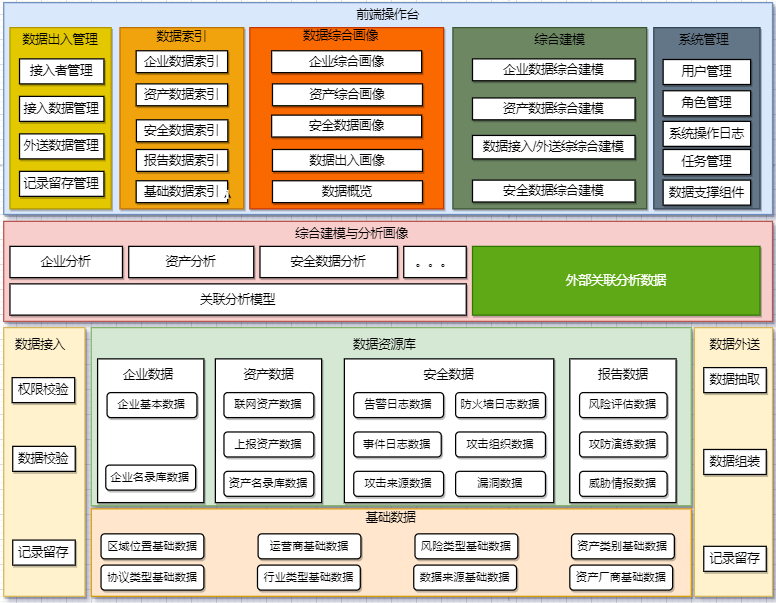 系统总体架构图1.4数据流程整个数据系统的数据生命周期管理包括数据源、数据整合、数据存储、数据应用、数据归档各个环节的管理，确保整个平台的数据在各类应用中的质量得到有效保障。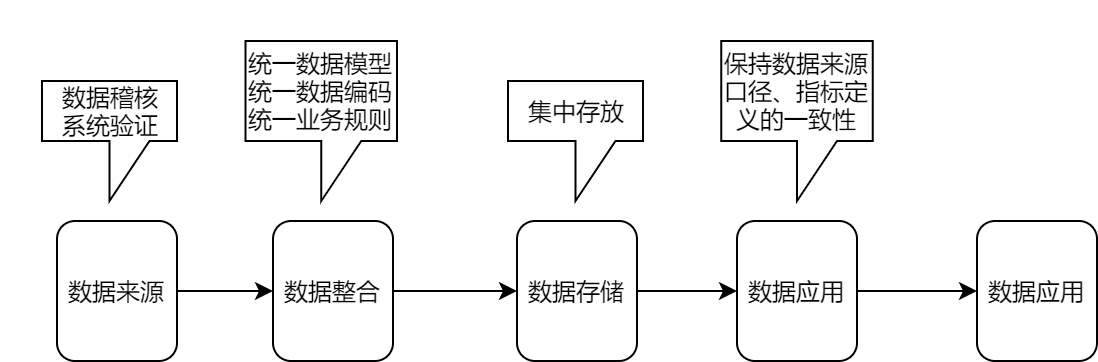 数据生命周期管理●1.4.1数据来源本系统中的安全数据资源来自多种渠道，包括但不限于工业互联网边界安全防护试点企业、成都市信息安全服务统一管理平台、成都市工业信息安全一体化管理与服务平台、工业信息安全监测项目服务数据以及外部系统或平台相关安全数据等。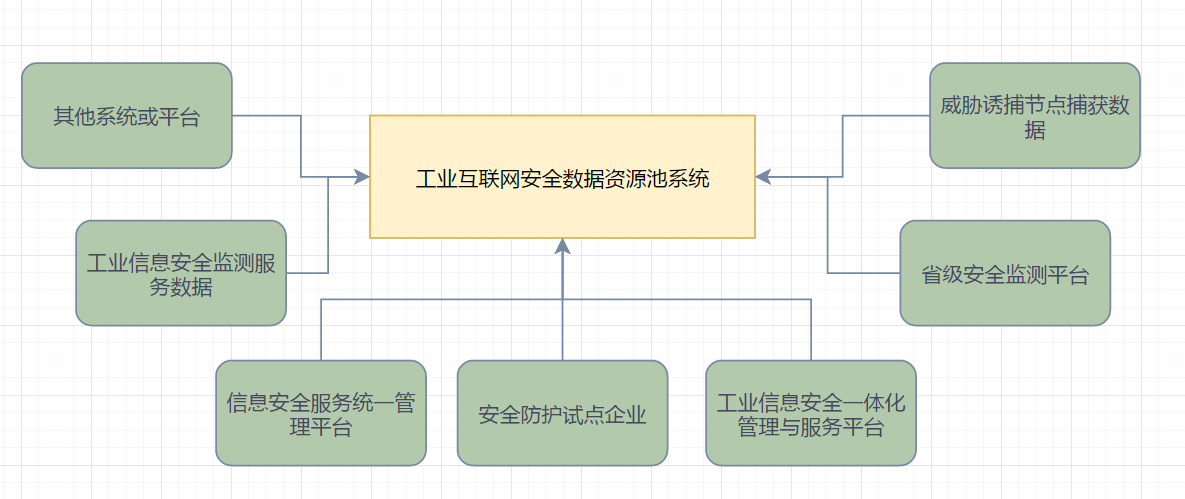 系统数据来源示意图对上述数据资源，需理清关键业务指标、数据类型、数据字段、数据格式、数据接口等，形成数据资源目录，有效避免数据先污染后处理，保证资源池系统内数据的完整性、有效性、一致性、规范性、开放性和共享性，为后续系统数据的标准化提供支持。数据源数据类别及内容参考表●1.4.2数据整合基于ETL工具从数据源将数据抽取、清洗、转换等处理，共享或者合并来自于两个或者更多平台的企业类、资产类、安全日志类数据，并装载到系统数据资源库，如果是大文件则直接存入大数据服务平台的分布式文件系统；数据建模，通过基础数据资源库二次抽取形成主题库，装载到数据仓库中。在数据整合过程中需建立统一数据模型、统一数据编码、统一业务规则。●1.4.3数据存储基于已整合的数据资源开展数据分析应用，并将结果存放在分析库中。为保证数据的可管理性，数据存储应强调集中存放，并从根本上保证数据的唯一性、一致性。同时根据数据类型分别存储在关系型数据库和非关系型数据库中。●1.4.4数据应用数据应用建设是整个平台的核心，数据应用具备海量数据采集、储存、汇聚、分析和建模能力，以及大数据存储与计算的应用支撑能力，在数据应用实际过程中，为提高数据质量，提升数据应用水平，应保持数据来源、口径、指标定义的一致性，并建立数据问题发现－解决－提高的正反馈长效机制。为数据的画像和建模提供有力的保障。●1.4.5数据归档数据归档是对一些长期不再经常使用的数据移到单独的存储设备中进行长期保存，数据归档主要是统一考虑整个数据平台数据的存档、备份等工作。2.主要功能2.1数据出入●2.1.1接入者管理接入者是指与安全数据资源池有数据往来的外部平台/系统/设备，按照进入或者外送数据到安全数据资源池的方式，接入者又分为数据接入方和数据外送方。接入者管理是指对接入者及其权限进行管理，通过细粒度权限管控，有效保护安全数据资源池系统自身的安全性，确保只有经过鉴别及授权的合法外部平台、系统、设备才能够接入安全数据资源池并向资源池输入数据，当从资源池中向外部平台、系统、设备外送数据时，确保只有经过鉴别的外部平台/系统/设备才能接收资源池中的数据，并且向外部发送的数据是由本资源池管理员或其他监管人员确定之后的。对接入者的管理需至少具备以下功能：（1）支持接入者账号信息包含但不限于接入者单位、接入者名称、联系人、联系方式等。（2）支持对接入者账号新增/修改/删除/查询/禁用/启用等常用功能。（3）支持对接入者基于绑定Token秘钥的身份认证和鉴别。（4）支持对接入者所绑定的Token秘钥进行权限的灵活管理和配置，包括但不限于是否启用、是否过期、过期时有效时长、重置秘钥、禁用/启用.该秘钥接入数据时的对应数据分类字段映射配置，外送数据时的对应数据分类的可外送字段名称配置。（5）管理操作需具备较高的用户交互友好性。●2.1.2接入数据管理接入数据管理是对向安全数据资源池输入数据的其他外部系统/平台/设备所传输的各种安全数据进行高效的管理。相关接入数据权限根据接入者管理对相关可接入的数据进行鉴权。系统支持各类数据的接入，其中支持但不限于以下数据类型：系统支持的拟接入的数据类型样例2.1.2.1接入数据内容管理接入数据管理是对向安全数据资源池输入数据的其他外部系统/平台/设备所传输的各种安全数据进行高效的管理。其中，数据接入的方式包括主动采集、被动接收。主动采集的对象包括企业联网资产数据、企业基础信息等，系统可支持对上述数据按定时任务的方式灵活的自定义数据获取时间和周期(默认为一天)，周期性更新或替换资源池中已有的相关数据。被动接收的对象包括但不限于：企业联网资产数据、企业上报资产数据、告警日志数据、事件日志数据、攻击来源数据、防火墙日志数据、攻击组织数据、漏洞数据、风险评估数据、攻防演练数据、威胁情报数据等，支持接口级数据传输，数据接口需具备高效、稳定、通用性原则，包括但不限于JSON可扩展通用格式。使用JSON作为数据传输的数据格式主要有速度更快、效率更高、数据兼容性广泛等优点，因此对于数据交互往来频繁的数据资源池来说，JSON是最适当和有效的方式。对所有接入数据的管理操作，主要包括如下几个方面：（1）用户可灵活配置拟接收的数据类别和形式,可以通过权限方式对接收的数据进行限制，通过配置各类数据接收字段进行选择和管理。（2）系统能够对数据类型进行管理，包括增加、修改、删除、查询、授权等数据管理操作。（3）系统能够根据用户接收数据的配置策略，自动将数据识别、接收并归类入库，从而进行数据配置操作。（4）系统具备自动识别和过滤脏数据（比如不完整数据、不符合格式数据、不含关键字数据、孤儿数据等）的能力。（5）系统支持按照数据类别、数据来源等多种维度自动统计接入数据的数量。（6）查询时支持按数据分类、类型名称查找。（7）删除功能支持删除前询问确认功能。（8）数据校验时保证数据的安全性和有效性。（9）系统支持用户灵活配置的数据类型包括资源池中所有数据，比如，告警日志、事件日志、防火墙日志、攻击源信息、漏洞信息等，用户可自主配置单个或多个数据类型的接入数据。2.1.2.2数据接入方式管理外部数据接入安全数据资源池时按照安全数据资源池的数据传输格式将待接入数据以数据接口的形式输入。对于相关数据结构分类，按照相关数据类型接口对相关数据格式进行确定。系统支持用户通过相关数据接口实现开启、管理、配置、关闭等数据操作，同时系统支持用户进行自主管理配置。系统能够识别并准确解析按照标准要求生成并上传的日志文件。（1）在线显示JSON格式的推送结果。（2）接收第三方上传的数据时，数据格式按照资源池系统平台接口标准。（3）主动访问第三方系统获取数据，数据格式按照资源池系统平台接口标准。（4）日志文件上传时，日志文件需按资源池系统平台接口标准生成。2.1.2.3接入数据状态看板管理系统数据状态看板管理可以针对接入/外送的外部数据进行实时的统计与查看，支持对多个接入角度进行分析与展示，通过对相关数据的分析可以查看数据接入量大小、有效数据量大小、接入平台、接入次数、接入时间等；并可以对详细的数据等进行关查看或分析。（1）系统能够识别并实时呈现当前状态下向安全数据资源池输入数据的各个外部系统或平台及与之对应的输入数据基本信息，并将其聚合展示。（2）系统能够实时呈现外部系统或平台输入至安全数据资源池的各种类别的有效数据，比如：企业信息系统、网站、安全防御设备等资产信息和相应的事件日志、告警日志和漏洞威胁信息等。并在企业资产信息、威胁数据、漏洞信息、告警信息等多个不同维度中对应展示接入者推送的有效数据信息及数据总量，并将其聚合展示。（3）系统能够支持用户在多个外部系统或平台接入数据状态看板之间切换。（4）系统能够显示当前状态下接入数据的整体概况，包括不限于：接入者数量，名称，接入数据内容简介、接入数据量大小，有效数据量大小，以及对应第三方系统推送数据至当前系统进度信息等。2.1.2.4数据测试管理安全数据资源池系统允许对接入数据进行测试管理，即系统与外部系统或平台真实业务开通前可以通过配置通讯接口、接收请求/应答等方式，允许用户与外部系统或平台对数据接入方式、数据格式、数据内容等进行测试验证，测试管理主要功能如下：（1）支持指定数据接入者；（2）支持配置拟传输数据的数据类型；（3）支持用户灵活编辑测试数据内容；（4）支持测试过程中的数据错误、权限错误、以及网络错误、测试结果等数据实时呈现；（5）系统能够实时查看到本系统自身的响应内容；2.1.3外送数据管理●2.1.3.1外送数据内容管理外送数据管理是对安全数据资源池输出数据的各种安全数据进行高效的管理。系统支持各类数据的外送，相关外送数据权限根据接入者管理对相关可外送的数据进行鉴权,确定相关数据是否可以外送，用户可灵活配置拟外送的数据类别和形式。系统支持的拟外送的数据类型样例系统支持采用定时任务主动访问HTTP接口方式，向接入者系统推送告警日志、事件日志、防火墙日志、攻击源信息、漏洞信息等类型的数据。●2.1.3.2数据外送方式管理安全数据资源池系统外送数据到其他外部系统或平台时，系统需提供标准的对外输出字段并允许用户自定义修改相关接口返回数据格式，以满足针对不同外部系统或平台之间的通讯需求。标准的对外接口支持但不限于JSON格式，支持用户通过对每类数据接口的管理，实现开启、关闭、重新配置、禁止、限制次数、限制时间、固定次数等管理操作，有效管理数据外送方式。安全数据资源池系统与外部系统或平台进行通讯过程中，安全数据资源池生成相关数据日志文件，相关日志数据可以根据固定的格式对日志文件进行传输并解析。●2.1.3.3数据外送状态看板数据外送状态看板允许用户针对外送的数据进行实时的统计与查看，支持对多角度进行分析与展示，通过对相关数据的分析可以查看数据的外送数据量大小、有效数据量大小、外送平台、外送次数、外送时间等信息；并可以对详细的数据等进行关联查看或分析。（1）系统能够识别并实时呈现当前状态下安全数据资源池向各个外部系统或平台外送的数据基本信息。（2）系统能够实时呈现安全数据资源池外送至外部系统或平台的各种类别的有效数据，比如，企业信息系统、网站、安全防御设备等资产信息和相应的事件日志、告警日志和漏洞威胁信息等，并在企业资产信息、威胁数据、漏洞信息、告警信息等多个不同维度的中对应展示接入者推送的有效数据信息及数据总量。（3）系统能够支持用户在多个外部系统或平台外送数据状态看板之间切换（4）系统能够显示当前状态下外送数据的整体概况，包括不限于：外送方数量，名称，外送数据内容简介、外送数据量大小，有效数据量大小等。●2.1.3.4数据测试管理安全数据资源池系统允许对外送数据进行测试管理，即系统与外部系统或平台真实业务开通前可以通过配置通讯接口、接收请求、应答等方式，允许用户与外部系统或平台对数据接入方式、数据格式、数据内容等进行测试验证，主要功能如下：（1）支持指定数据外送目标；（2）支持配置拟传输数据的数据类型；（3）支持用户灵活编辑测试数据内容；（4）支持测试过程中的数据错误、权限错误、以及网络错误、测试结果等数据实时呈现；（5）系统能够实时查看到本系统自身的响应内容；●2.1.4记录留存管理记录日志留存管理用于对安全数据资源池数据出入记录的追溯及归档，通过对数据出入安全数据资源池的所有行为进行记录及大数据分析，使系统用户能够全面掌握安全资源池的数据流动状态及数据流动数量，记录留存管理应实现的主要功能包括：（1）系统能够记录数据资源池所有的输入、外送历史行为进行统计并存储和归档，对后续数据出入历史行为分析提供数据支撑。（2）系统支持精细化查询特定的日志留存数据，比如：按照数据传输来源IP、数据接入者、传输时间、传输数据类别、传输数据量大小等一种或多种方式组合查询。（3）系统支持对数据传输日志数据进行上下游追溯及关联分析，能够将关联分析的结果（传输时间、数据接入者、传输时间、数据传输量、数据传输类别等）进行综合性统计展示，以图表的方式，且图表不限于柱状图、折线图、饼图。●2.2数据建库根据接入系统的数据特征，对数据建库及数据入库的方式进行定义，包括但不限于：（1）对系统业务域（各数据来源）进行定义，并对每个业务域中的业务活动进行梳理，收集各类业务单据、用户视图，梳理每个单据和用户视图的数据对象。（2）针对数据对象进行分析，明确每个数据实体所包含的数据项，同时，梳理并确定出该业务域中所涉及的数据指标和指标项。（3）分析并定义每个数据实体或指标的数据项标准，包括但不限于：数据项的名称、编码、类型、长度、业务含义、数据来源、重要等级、安全级别、域值范围、枚举类型等。（4）梳理和明确所有数据实体、数据指标的关联关系，并对数据之间的关系进行标准化定义并输出相关标准化文档，为后续系统建设提供支撑。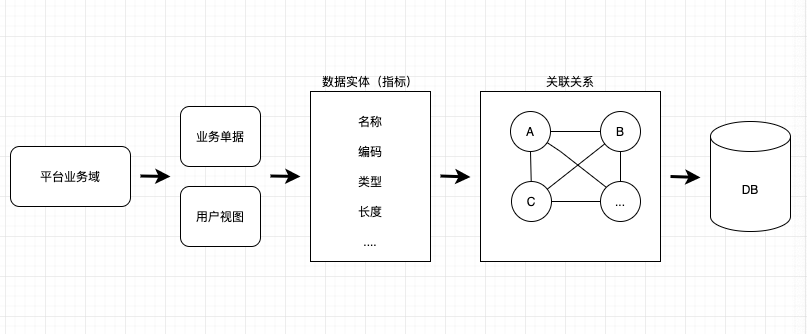 数据建库示意图2.2.1数据建库模式数据库采用物理建库与逻辑建库相结合、综合数据库与专题数据库相分离、结构化数据库与非结构化数据库相对独立的建库模式。物理汇聚与逻辑汇聚相结合建库。指采用部分物理集中（即物理上实际存在数据，通过实际抽取数据的方式实现）、部分逻辑集中（即物理上并不实际存储数据，而是通过数据库连接，建立数据表同义词、逻辑视图等数据定义手段实现）相结合的方式来建立数据库，根据使用的实际需求和来源数据的情况特点，将各种来源数据分别抽取整合或逻辑映射到目标数据库中。综合数据库与专题数据库相分离建库。由于两者各自的作用、服务对象、设计出发点都有较大不同。2.2.2数据建库组成平台数据库设计基于海量数据采集、处理、存储及分析挖掘需要，主要包括企业基本信息库、企业资产数据库、安全数据库、报告数据库、基础数据库。2.2.3数据库类型平台的数据库需要支持结构化数据、半结构化数据、非结构化数据等多种数据类型的存储。数据库中包含两大主要部分，非结构化存储系统、半/结构化存储系统。（1）非结构化存储系统非结构化存储系统主要用于保存数据资源池采集到安全日志、安全告警、日志报告文本、特殊格式文件等数据。利用分布式系统能够将文件打散保存至整个集群中，以此方式不仅能够增加文件读写速率，同时还能够实现高可靠性存储。（2）结构化存储系统结构化数据为存储在关系型数据库中的数据，具有严谨的数据模型以及数据范式。结构化数据库主要用于存储企业信息、企业系统信息、基础资源等等数据。2.2.4数据库资源编目按照相关信息共享目录要求，对数据资源名称、数据资源摘要、数据资源提供方、数据资源分类、数据资源共享属性、数据资源公开属性、数据资源标识符、元数据标识符、数据项描述等元数据信息进行明确，对已注册的基础数据按照业务、层级等进行编目、发布，形成数据资源目录。同时资源请求方若想获得相应的数据，则需通过提交请求申请数据资源访问。数据资源管理者通过目录审核核准该项请求后，即可指定该资源对数据请求者共享。2.2.5数据库功能由于本项目数据来源较多，数据建库对数据采集能力、数据存储能力和数据分析能力都有更高的能力要求，资源池系统的建设基础设施层应采用Kafka+ES集群模式，以开源的ElasticSearch、Kafka、Mysql等组件为基础，形成集数据导入/导出、数据存储、数据处理、数据管理等一整套完善的大数据方案。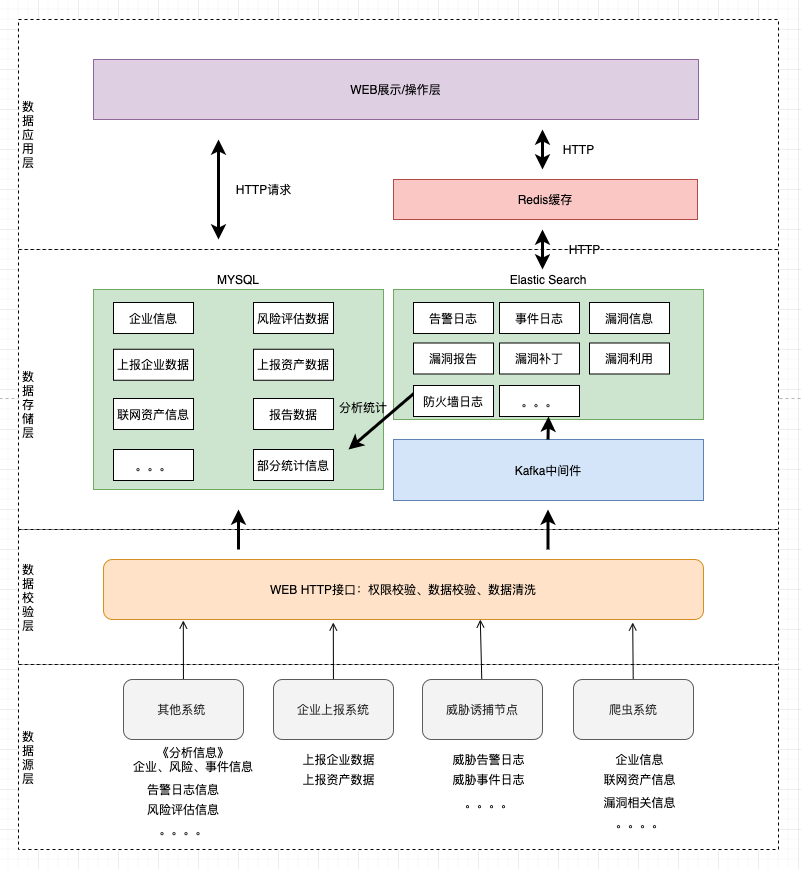 数据建库逻辑架构图数据源层：数据源主要支持分为以下几类，工业信息安全检测服务平台、信息安全服务统一服务管理平台、安全防护试点企业、省级安全检测平台、威胁诱捕节点捕获数据。数据源立足于互联网数据，汇聚接入本地互联网络出口。数据校验层：提供对HTTP接口接入的数据进行数据的权限校验、清洗、数据校验和融合，形成统一的数据模型，建立各类分析模型，包括针对数据的统计模型和算法模型。构建基于大数据技术的可视化分析引擎、关联分析引擎。依托动态化数据存储组织计算架构，利用机器学习、概率统计、知识计算、聚类关联等基础分析引擎，为上层业务应用提供服务支撑，支持业务模型的提炼提取，从而实现海量异构大数据的智能分析、融合关联和深度挖掘，实现对工业信息系统安全基础数据的管理与分析挖掘，形成工控安全威胁的数据分析能力。数据存储层：支持企业数据、资产数据、安全数据、报告数据等这四大类的数据，包括结构化和非结构化的数据，基于Kafka的分布式消息系统，实现日志类大数据量的高吞吐数据传输，将数据接入大数据平台。将建立的数据模型建立目录。基于ElasticSearch深度定制的分布式实时搜索系统，形成一个实时的分布式搜索和数据分析引擎。支持Restful API接口方式访问。数据应用层：各类数据用户可通过HTTP接口，检索自己所需要的数据，通过共享交换和数据接口服务等形式使用数据。用于数据展示以及管理数据方面。2.3数据索引数据索引是指对安全数据资源池中的所有数据按照分门别类的原则进行组织、使用并进行管理，数据索引包括企业数据索引、资产数据索引、安全数据索引、报告数据索引、基础数据索引五个方面。●2.3.1企业数据索引企业数据索引是指对安全数据资源池中的企业工业企业的基本信息及其相关联信息进行归一化管理。企业数据主要包括：（1）企业名称（2）企业性质（3）所属行业（4）注册地址（5）企业规模（人数）（6）业务范围（7）企业官网（8）企业编码（9）企业法人（10）注册资金（11）企业简介（12）联系方式（13）经纬度（14）是否规上企业等（15）工商注册号（16）组织机构代码（17）企业类型（18）所属地区，对上述数据的管理主要包括以下几个方面：（1）建立企业数据目录组织体系，支持系统用户增加、删除、修改、查看、下载企业数据信息。（2）可通过企业数据中的关键字，关联查询和分析与该企业相关的其他类型数据，包括但不限于该企业的联网资产情况、漏洞风险存在情况等。（3）支持对特定性质的某一类企业进行信息的综合查询，比如，可通过区域位置、企业规模、所属行业等一个或多个属性进行关联分析和查询某一类企业及该类企业中每个企业所关联的其他类型数据，包括但不限于该企业的联网资产情况、漏洞风险存在情况等。（4）系统支持对检索查询出的结果数据，以XLSX/CSV等多种格式导出。（5）系统支持企业数据离线上传及批量上传，针对符合企业信息数据格式的多记录文件可进行离线上传，上传企业数据文件格式至少支持XLSX/CSV。（6）系统支持对指定企业周边范围内IP地址（资产）的导出，区域范围选择可精确到米。●2.3.2资产数据索引安全数据资源池的资产索引也称为信息资产管理，主要管理对象包括:联网资产数据、企业上报资产数据、网络抓取资产数据、外部平台输入资产数据以及其他类似基础信息资产数据。资产数据索引应至少具备以下功能：（1）支持按地理位置（区县）、资产类别（网站、管理系统、控制系统/设备、基础平台等）、资产来源（联网资产、上报资产、外部输入等）、资产状态（在线/下线）分类管理（资产数据增删改查等基本操作）（2）支持通过资产信息，关联查询和分析与该资产相关的其他类型数据，包括但不限于该资产所属企业、该资产漏洞风险存在情况等（3）支持对特定性质的某一类资产进行信息的综合查询，比如，可通过区域位置、资产状态、资产来源、资产类别等一个或多个属性进行关联分析和查询某一类资产及该类资产所关联的其他类型数据，包括但不限于该资产所属企业信息、漏洞风险存在情况等。（4）支持根据特定纬度的字段进行数据综合查询，查询结果能够以列表形式分页展示，支持输入页码进行快速查阅（5）支持综合查询结果以XLSX/CSV等格式文件的形式导出（6）支持符合规范格式日志类文件离线上传及批量上传，针对符合资产信息数据格式的多记录文件可进行离线上传，上传资产数据文件格式至少支持XLSX/CSV（7）支持资产位置信息地图展示，针对接入者推送资产数据可查看资产详细数据●2.3.3安全数据索引安全数据索引主要包括但不限于对告警日志数据、事件日志数据、攻击来源数据、攻击组织数据、防火墙日志数据、漏洞数据等网络安全监测数据进行有序组织和管理。告警日志数据包含但不限于：告警企业、告警名称、告警设备、告警IP、告警端口、源IP、源端口等。事件日志数据包括但不限于: 事件企业、事件名称、事件设备、事件资产、事件描述、事件建议等。攻击来源数据包含但不限于：攻击来源IP、攻击来源端口、攻击来源组织、攻击来源IP运营商等。攻击组织数据包含但不限于：攻击组织名称、攻击组织运营商、攻击组织收集时间等。安全数据索引应具备以下功能：（1）支持按安全数据类别（告警日志数据、防火墙日志数据、事件日志数据、攻击组织数据、攻击来源数据以及漏洞数据等）进行安全数据的新增、删除、修改、查询等操作（2）支持通过安全数据信息，关联查询和分析与该安全攻击数据相关的其他类型数据，包括但不限于该数据攻击来源、攻击目标、攻击类型、攻击时间、攻击对象所属企业/行业/地理位置、攻击结果等（3）支持对所有安全数据、资产数据、企业数据等多种数据进行综合关联分析，形成企业安全态势、资产安全态势、区域位置安全态势、行业安全态势等多种综合分析结果，并将分析结果通过柱状图、饼状图、表格等多种方式呈现（4）支持根据特定纬度的字段进行数据综合查询，查询结果能够以列表形式分页展示，支持输入页码进行快速查阅（5）支持综合查询结果以XLSX/CSV等格式文件的形式导出（6）支持符合规范格式日志类文件离线上传及批量上传，针对符合资产信息数据格式的多记录文件可进行离线上传，上传资产数据文件格式至少支持XLSX/CSV●2.3.4报告数据索引报告数据索引是指安全数据资源池对收到的报告、文件、报表等形式的数据进行有序组织和管理，报告数据包括但不限于风险评估类报告、攻防演练报告、威胁情报报告、安全分析报告。报告数据索引主要包括：（1）支持按报告类别进行目录编排（2）支持对报告数据（文档名称、报告来源、报告时间、报告大小等）的查询、下载操作、上传、删除和编辑等功能（3）支持对报告名称进行模糊查询，查询报告以列表形式分页展示，查询结果能够以列表形式分页展示，支持输入页码进行快速查阅（4）支持报告下载和导出，可选择PDF /WORD等格式导出（5）系统支持对报告文档的删除、编辑、更新、备注等功能●2.3.5基础数据索引基础数据索引是指为确保安全数据资源池的正常顺利运行而对系统必要的基础数据进行维护和管理，如企业数据信息需要使用到基础数据中的行政区域位置基础数据，对系统自身所带的相关数据的有序组织和管理，基础数据管理的主要管理对象包括：行政区域位置信息、工业互联网协议信息、移动运营商信息、企业行业类型信息、风险类型信息、数据来源信息、资产类别信息和资产厂商信息等。基础数据索引主要实现以下功能：（1）平台支持按照条件搜索过滤对应的基础数据，查询结果能够以列表形式分页展示，支持输入页码进行快速查阅（2）平台支持按数据类别（行政区域位置信息、工业互联网协议信息、移动运营商信息等）进行数据的新增的批量导出操作。（3）平台支持对相关数据操作中可以通过时间、接入者等多个维度对相关数据进行批量删除等操作，方便维护平台数据。（4）平台支持对系统上传的基础数据进行单个或批量修改相关字段。（5）支持对上述各类数据的常态化更新和维护★2.4数据画像数据综合画像是指对安全数据资源池的数据之间的关系进行梳理，明确各类数据之间的关系图谱，形成数据的整体综合画像。数据画像包括企业综合画像、资产综合画像、安全数据画像、数据出入画像、数据概览等，通过相关数据的综合分析，可以对相关区域内的资产数据进行多维度的数据分析，并对综合分析结果进行深层次的映射和呈现。2.4.1企业综合画像企业综合画像主要实现对安全数据资源池中的各类企业信息数据及其关联数据的关系图谱进行综合画像，以企业的维度直观显示出各类数据之间的关系。企业综合画像主要包括，从以下几个方面：（1）支持对用户选取的单个企业进行画像展示，企业画像信息包括但不限于：1）企业名称2）企业性质3）所属行业4）注册地址5）企业规模（人数）6）业务范围7）企业官网8）企业编码9）企业法人10）注册资金11）企业简介12）联系方式13）资产数量及详情14）风险数量及详情（2）支持对特定性质的某一类企业（比如，按照区域位置、所属行业、是否规上企业、企业性质、企业规模等属性分类），通过建立分析模型，将企业信息、资产信息、安全信息，以及历史记录等数据进行关联分析并形成企业二级综合画像（3）支持按照企业所属地区、企业所属行业、是否规上企业、企业性质、企业规模（人数）分类聚合统计平台收录的企业信息，以柱状图、饼状图、折线图方式体现平台内的所有企业的综合画像（4）支持用户按照企业属性（比如，按照区域位置、所属行业等）选取二级综合画像（5）支持通过企业综合画像（或者二级画像）中的单个企业以及某类企业（比如，规上企业、国有企业等）通过关键字，关联查询和分析与该企业相关的其他类型数据，包括但不限于该企业的联网资产情况、漏洞风险存在情况、安全事件发生情况等（6）企业画像的呈现应综合运用关系图谱、柱状图、折线图、饼图等方式（7）支持对企业综合分析结果进行查询与检索2.4.2资产综合画像资产综合画像主要实现对安全数据资源池中的各类资产数据及其关联数据的关系图谱进行综合画像，是以信息资产的维度直观显示出各类数据之间的关系，资产综合画像主要包括以下功能：（1）支持对用户选取的单个资产进行画像展示，资产画像信息包括企业的属性信息包括但不限于：1）资产厂商2）所属企业3）资产类别4）行政区域5）资产类型6）协议排名7）经纬度8）资产运营商9）资产名称10）资产来源11）重要程度12）资产风险13）是否审核14）相关漏洞（2）支持对特定性质的某一类资产（比如，按照区域位置、资产状态、资产来源、资产类别等属性分类），通过建立分析模型，将资产所属企业信息、漏洞风险等数据进行关联分析并形成资产二级综合画像（3）支持按照资产属性（比如，地理位置、资产类别、资产来源、资产状态等），通过建立分析模型，将资产所属企业信息、漏洞风险存在情况等关联分析，分类聚合统计平台收录的资产信息，以柱状图、饼状图、折线图方式体现平台内的所有资产的综合画像（4）支持用户按照一个或多个属性形成资产信息二级综合画像（比如，按照区域位置显示资产综合画像）（5）支持通过资产综合画像（或者二级画像）中的单个资产以及一类资产通过关键字，关联查询和分析与该资产相关的其他类型数据，包括但不限于该资产所属企业信息、经纬度、端口开放、漏洞风险情况、安全事件发生情况等（6）资产画像的呈现应综合运用关系图谱、柱状图、折线图、饼图等方式2.4.3安全数据画像安全数据画像主要实现对安全数据资源池中的各类安全数据，包括但不限于告警日志数据、事件日志数据、攻击来源数据、攻击组织数据、防火墙日志数据、漏洞数据及其关联数据的关系图谱进行综合画像，直观显示出各类数据之间的关系。安全数据画像主要包括以下几个方面：（1）支持对每一类安全数据（比如，告警日志数据、时间日志数据等），通过建立分析模型，将该类安全数据对应的资产信息、资产所属企业信息等进行单独的数据画像（2）按照攻击来源、攻击目标、攻击类型、攻击时间、攻击对象所属企业/行业/地理位置、攻击结果等分类聚合分析平台收录的安全数据，形成安全数据综合画像（3）支持用户灵活选取一个或多个安全数据类别自动形成安全对应的二级综合画像（比如，按照攻击来源数据、攻击组织数据等综合画像）（4）支持分析结果以关系图谱、柱状图、饼状图、折线图方式体现安全数据综合画像（5）支持对所有安全数据、资产数据、企业数据等多种数据进行综合关联分析，形成企业安全态势、资产安全态势、区域位置安全态势、行业安全态势等多种综合分析结果，并将分析结果通过柱状图、饼状图、表格等多种方式呈现2.4.4数据出入画像数据出入画像主要实现对安全数据资源池中的输入和外送数据关系图谱进行综合画像，直观显示出进出安全资源池的数据态势。数据输入画像主要包括以下几个方面：（1）支持以数据类型（包括但不限于企业数据、资产数据、安全数据、报告数据等）、数据来源、数据出入时间、数据量大小等分类聚合分析进入到系统的数据以及对外提供“出去”的数据信息，以关系图谱、柱状图、折线图、饼状图形式实时呈现“进入”和 “出去”安全资源池的数据综合画像（2）系统支持按照进入/外送数据量、数据类型、数据出入时间、数据来源、进入外送数据占比等多个位图描绘数据出入画像，直观并综合呈现数据出入整体情况（3）支持实时监测进入和外送的数据类型、数据量、数据来源等主要信息2.4.5数据概览数据概览是对安全数据资源池中的所有数据，包括但不限于企业数据、资产数据、安全数据、报告数据、接入数据、外送数据、系统数据、分析结果缓存数据等的总体数据统计和概述结果，数据概览至少应包括如下功能：（1）支持以图表方式直接展示以上各类数据的整体情况，包括但不限于：可按数据类别/数据来源（第三方来源、系统采集、外送数据）展示当前各类数据总量（2）支持按周、月、季、年等时间周期统计各类数据的新增数量，并聚合分析系统接入数据总量是多少，外送数据总量统计（3）支持可视化图表（柱状图、折线图、饼图等）进行展示内容统计，展示包括数据数量、数据信息在内的多维度统计分析结果2.5综合建模综合建模分析是基于安全数据资源池系统中的所有数据资源（企业数据、资产数据、安全数据、日志数据等），通过建立数据分析模型，将所有数据进行全局关联和数据价值挖掘分析，形成企业维度、资产维度、数据出入等不同视角的分析结果，为全面展现系统各类数据及其相互之间关系提供数据分析基础。综合建模分析包含企业数据综合建模分析、资产数据综合建模分析、接入/外送数据综合建模分析、安全资源数据综合查询四部分内容。●2.5.1企业数据综合建模根据企业数据、资产数据、安全数据、报告数据等各类数据特点，建立针对企业维度的综合分析模型，从企业所属区域（地理位置）、行业、规模等多个维度对系统内各类数据进行关联分析，其中，关联分析过程支持内置后台任务的方式，分析结果支持多种方式呈现，主要功能如下：（1）根据资源池中企业数据特点，建立针对企业维度的分析模型，将企业数据与资产数据、安全态势数据等相关数据进行关联分析，形成分析结果并存储入库（2）支持分析结果按照行政区域/企业行业/企业规模查询，查询结果应体现所选择行政区域/企业行业/企业规模的企业区域分布情况/行业分布情况/企业规模分布情况（3）支持查看分布情况详细，企业详细内容包括但不限于与企业名称、企业性质、所属行业、注册资金、注册地址、企业法人等信息（4）支持查看分布情况详细，同时关联查询出与该区域/行业/规模相关的企业资产相关信息（5）对分析结果中涉及的企业信息，可自动关联该企业对应的资产/漏洞信息，比如资产数量，资产位置分布情况，以及查看统计资产漏洞情况（6）支持根据分析结果中的企业信息，综合分析该企业关联的安全数据（告警日志），并将分析结果数据（比如，根据企业关联的攻击信息，分析得出该企业遭受攻击次数/攻击者来源国家等相关信息）综合呈现（7）支持通过分析结果数据，分类聚合查询企业关联的资产信息，包括但不限于资产地理位置信息、资产IP、资产名称、资产重要程度、资产开放端口（8）支持对分析的企业结果数据下载导出功能（9）支持对分析结果数据以可视化（柱状图、折线图、饼状图）的方式展示呈现。●2.5.2资产数据综合建模根据企业数据、资产数据、安全数据、报告数据等各类数据特点，建立针对资产维度的综合分析模型，从资产所属区域（地理位置）、资产类别、资产来源等多个维度对系统内各类数据进行关联分析，其中，关联分析过程支持内置后台任务的方式，分析结果支持多种方式呈现，主要功能如下：（1）根据资源池中资产数据特点，建立针对资产维度的分析模型，将资产数据与企业数据、安全态势数据等相关数据进行关联分析，形成分析结果并存储入库（2）支持分析结果按照行政区域/资产类别/资产来源等查询，查询结果应体现所选择行政区域/资产类别/资产来源的资产各个方面的分布详情情况（3）支持查看资产详细内容，资产详细包括但不限于资产所属企业、资产类别、行政区域、资产类型、资产名称、资产来源、重要程度等信息（4）支持关联查询与该区域/资产类别/资产来源相关联的资产及资产所属企业等信息（5）对分析结果中涉及的资产信息，可自动关联该资产对应的企业/漏洞信息，比如资产所属企业、企业所在行业、是否规上企业、企业性质、企业规模等情况，以及查看统计资产漏洞情况（6）支持根据分析结果中的资产信息，综合分析该资产关联的安全数据（告警日志），并将分析结果数据（比如，根据资产关联的攻击信息，分析得出该资产遭受攻击次数/攻击者来源国家等相关信息）综合呈现（7）支持通过分析结果数据，分类聚合查询资产关联的企业信息，包括但不限于所属企业、行业、以及该企业对应资产的风险/漏洞信息等（8）支持对分析的资产结果数据下载导出功能（9）支持对分析结果数据以可视化（柱状图、折线图、饼状图）的方式展示呈现。●2.5.3数据接入/外送综合建模通过对接入资源池的外部数据以及从资源池中外送的数据进行系统性的关联分析和查询，对整个安全数据资源池中的出入数据进行关联分析和集中呈现，确保从企业数据、资产数据、安全数据等多个维度实时掌握安全资源池的数据流动状态，主要功能包括但不限于：（1）支持对接入/外送的数据来源、接入数据类型、接入数据总量、外送数据总量、有效数据占比、数据关联的企业、关联企业数量、接入/外送数据时间、接入/外送数据方式等综合分析，将分析结果存储入库（2）支持分析结果聚合呈现及数据接入总量、数据外送总量、流入/外送量最高的数据类型、接入/外送次数统计等功能（3）支持选择查询类型（数据接入查询/外送查询），并根据查询类型聚合统计并分类显示查询结果（4）支持对查询的结果和关联分析结果下载导出至本地（5）支持对查询的结果信息以可视化（柱状图、折线图、饼状图）的方式展示呈现●2.5.4安全数据综合建模通过对系统内的安全数据（比如：告警日志、事件日志、攻击者、攻击组织、防火墙日志和漏洞信息）进行综合分析，实现对系统内各类安全数据的查询与呈现，主要功能如下：（1）支持通过事件日志/告警日志关联分析对应的企业信息，通过企业信息可关联该企业对应资产（如有）的各类数据（2）支持通过攻击来源/攻击组织/防火墙日志/漏洞信息等相关数据，聚合统计分析与之关联的关键信息（比如，可通过攻击组织数据的国家字段，聚合统计来自该国的攻击数据）（3）支持根据按照统计分析结果，从多个维度统计各类安全数据总体指标（数据总量、攻击总量、协议占比等）（4）支持选择查询特定的一类或多类安全数据类型（5）支持查看系统内当前各类安全数据的占比情况（6）支持对查询和分析结果下载导出至本地（7）支持对查询的结果信息以可视化（柱状图、折线图、饼状图）的方式展示呈现2.6系统管理●2.6.1用户管理用户管理主要实现对系统用户进行系统维护及权限管理，通过基于用户名和密码技术校验用户操作的合法性，同时，系统应支持用户相关管理配置功能：（1）增加/删除/修改/查看基础用户管理功能（2）支持以列表形式按照时间顺序排列展示用户，展示信息包括但不限于用户名、用户别名、角色、用户启用状态、简介、邮箱、创建日期（3）支持用户列表以分页形式展示，支持设置每页展示的用户条数，支持输入页码进行翻页（4）支持用户密码重置（5）支持根据用户名、角色标签、账号状态等条件筛选用户信息●2.6.2角色管理角色管理模块，具备对系统角色的增加、删除、修改、查看基础功能，以列表的形式按照时间顺序排列展示角色，角色列表以分页形式展示，用户可选择设置每页展示角色条数，用户可根据实际使用需要新建角色并绑定相应的权限信息，用户可删除一键删除不再使用的角色信息，用户可修改角色的权限列表等信息，用户可查看角色权限列表等信息，亦可根据角色名过滤搜索角色信息。角色管理模块是对系统角色管理的功能模块，进而控制用户对系统的访问控制，系统至少包含以下功能：（1）支持对系统角色进行增加/删除/修改/查看基础功能（2）支持以列表形式按照时间顺序排列展示角色，展示信息包括但不限于角色名、权限、备注、创建时间（3）角色列表以分页形式展示，支持设置每页展示的角色条数，支持输入页码进行翻页（4）支持对已存在角色信息进行编辑更新，可编辑内容包括角色名、功能权限、备注等。支持删除不再使用的角色信息●2.6.3任务管理任务管理主要是针对平台耗时较长的任务进行调度管理。相关模块是一个可管理系统中已存在的任务，可添加任务、修改、删除、查看任务的管理模块，系统至少支持一下功能：（1）支持对后台运行的耗时任务的监控功能（2）以列表的形式显示各任务队列任务执行情况，并且点击某个支持显示该队列的详情，以完成任务、失败任务、开始任务、延迟任务、调度任务等分类分别展示任务列表。点击某个任务时支持显示该任务的详情，主要有任务ID、创建时间、执行时间、所属队列、入队时间、执行结果、异常信息等（3）支持任务动态调度，其中调度方式支持定时任务、重复任务、Cron任务三种方式来自定义执行任务的方式。定义调度任务时，可指定任务名称、任务函数、函数参数、是否启用、所属队列、执行超时、执行时间、调度周期等●2.6.4系统操作日志系统操作系统记录用户对系统所做的行为操作，以列表的形式按照时间顺序排列展示用户的系统操作日志，操作日志按照分页形式展示，用户可选择设置每页展示日志条数，用户可根据操作行为描述、请求方式、操作用户来过滤搜索系统操作日志记录。操作日志模块是对系统用户使用系统所做的行为记录产生的日志展示查询模块，详细功能如下：（1）系统操作日志支持对用户所进行的包括数据出入管理、数据管理、系统管理模块在内的各种操作行为进行详细的行为记录（2）支持系统操作日志以列表的形式按照时间顺序进行排列展示，展示内容包括但不限于操作时间、用户、访问路由、访问方式、访问状态、接口描述，日志以分页形式展示，支持设置每页展示日志条数，支持输入页码进行翻页（3）系统操作日志支持通过行为描述筛选、请求方式筛选、操作用户筛选可快速定位日志信息，为系统问题排查提供保障（4）系统操作日志支持用户选择某一时间段内日志，可批量删除时间较为久远的日志（5）操作日志留存期默认为6个月，并且操作日志留存时间支持用户自定义设置●2.7数据支撑组件 数据支撑组件为系统数据管理和综合画像的基础支撑，组件包含指标模配置、看板配置。2.7.1元数据治理元数据治理模块包括元数据注册、元数据查询检索、元数据发布与下线、数据标准管理、数据质量规则、数据质量检查共六项核心功能。元数据注册系统需实现元数据注册功能完成技术元数据的自动生成、业务元数据和管理元数据的补充及元数据信息的维护修改功能。系统支持在进行数据接入与处理时，通过对内置的数据接入适配器进行参数化配置定义，为数据源自动生成相应的技术元数据，实现包括字段和表类型的技术元数据的自动注册入库。系统提供元数据属性维护管理界面，方便用户修改、补充业务元数据和管理元数据信息。（1）技术元数据包括：存储位置、存储格式、依赖关系。（2）管理元数据包括：责任人、更新频率、元数据版本。（3）业务元数据包括：业务定义、业务规则。可根据定义好的数据标准，进行元数据和数据标准的映射绑定。元数据查询检索系统需支持对在库元数据的查询检索功能，方便用户快速浏览元数据并查看详细信息。支持用户通过元数据名称、元数据类型、责任人、版本等检索条件进行灵活的元数据查询与检索。元数据发布与下线系统需支持元数据发布管理功能，提供元数据的发布、下线功能。通过元数据发布及下线功能，用户可控制当前元数据版本是否生效。数据标准管理系统需支持数据标准管理功能，提供更加完整、准确的数据，为后续数据的共享、开发、分析和应用提供一致的口径和语义支持。提升业务规范性，保障人员对数据业务含义理解一致，支撑业务数据分析、挖掘及信息共享；提升系统实施工作效率，保障系统建设符合规范，同时降低出错率，提升数据质量；数据标准管理功能包括数据数据标准定义、数据标准查询检索。（1）数据标准定义系统需支持数据标准管理功能，支持用户自定义维护代码标准、基础标准和指标标准，包括创建、修改、删除、查看。删除数据标准时检查该数据标准是否被引用，确认未被引用执行删除。1）代码标准：提供代码标准管理功能，实现统一的码表管理。2）基础标准：提供统一的业务标准定义，实现业务元数据的定义和绑定。3）指标标准：提供统一的指标定义，实现指标管理的口径和语义统一。（2）数据标准的映射系统需支持数据标准与质量规则的映射功能，实现对数据标准落地情况的验证与检查。支持为数据标准选择已有质量规则或者创建新的质量规则。通过元数据与数据标准的关系映射，实现数据标准的落地。该步骤在元数据定义时通过配置自动实现。（3）数据标准查询检索系统支持按数据标准名称、责任人、创建时间等条件，对数据标准进行灵活的查询检索。系统支持对查询检索结果进行数据标准的详细信息查看。数据质量规则系统支持数据质量规则管理功能，规则包括完整性、规范性、一致性、准确性、唯一性、关联性六个方面。完整性：完整性用于度量哪些数据丢失了或者哪些数据不可用。规范性：规范性用于度量哪些数据未按统一格式存储。一致性：一致性用于度量哪些数据的值在信息含义上是冲突的。准确性：准确性用于度量哪些数据和信息是不正确的，或者数据是超期的。唯一性：唯一性用于度量哪些数据是重复数据或者数据的哪些属性是重复的。关联性：关联性用于度量哪些关联的数据缺失或者未建立索引。（1）数据质量规则定义系统支持数据质量规则定义功能支持对数据质量规则进行创建、修改、删除、查看。规则创建：进行数据质量规则的创建。规则修改：对数据质量规则信息进行修改。规则删除：对数据质量规则进行删除操作。删除前检查规则是否被引用，确认未被引用执行删除。规则查看：查看规则明细信息。（2）数据质量规则查询通过规则名称、创建时间、等等条件进行数据质量规则查询。数据质量检查数据质量检查功能按照数据质量规则定义的内容，对元数据进行数据标准符合性检查，使用户及时发现数据质量问题，以进行后续处理。数据质量检查功能包括数据质量检查任务管理和数据质量检查结果查看两项功能。（a）检查任务管理定义检查任务，选择元数据，配置对应的检查规则和对应的处理转换函数，设置任务执行策略。检查任务查询：通过创建时间、检查任务名称、责任人等条件查询检查任务新建：手工自定义创建检查任务检查任务编辑：手工编辑检查任务检查任务停用：手工停用检查任务检查任务查看：查看检查任务详情。（b）检查结果管理根据任务的检查结果进行查阅数据质量情况，可查看正常数据量，异常数据量以及异常数据明细。检查结果查询：通过创建时间、检查任务名称、责任人等条件查询检查结果查看：查看结果明细数据2.7.2指标配置指标配置是通过配置式的指标定义、指标创建、指标建模、指标分析、等指标全流程管理，提供基于大数据的统一指标定义建模、统一指标计算存储、统一指标维护管理。包含数据源管理、指标定义、指标建模、指标计算、指标管理。（1）数据源管理系统支持以基础数据库为数据源，将定义好的指标及指标计算数据均存入到本平台数据资源仓库中。（2）指标定义指标类别系统可提供对数据指标进行管理，实现配置式的原子指标定义、指标派生、延伸指标管理等。原子指标：基本业务事实，没有业务限定、没有维度。比如订单表中的订单量、订单总金额都算原子指标。派生指标：比如过去5天的订单总金额，就是加了业务时间限定。衍生指标：比如某一个促销活动的转化率，就需要促销投放人数指标同促销订单数指标进行计算得出。数据指标体系 平台可实现数据指标体系的建立并保持业务一致，且层级分明，通过指标体系，能够回答业务问题。基于数据指标定义功能可以实现按照“业务线——主题域——业务过程——指标及维度”的层次，建立企业的数据指标体系。包括定义业务线、定义主题域、定义业务过程、定义指标、定义维度五个功能。定义业务线：定义企业业务线分类，如房地产、物业管理。定义主题域：定义业务主题分类，如房地产分为：设计、施工、合同等。定义业务过程：定义业务主题中不可拆分的业务过程活动事件，如库房操作中的拣选、复核、打包等都是业务过程。定义指标：根据业务过程对应的数据指标。如：采购合同数量，年度采购总金额。定义维度：定义指标的统计维度及维度属性。如：地域、时间等。（3）指标建模指标创建 系统可为定义好的指标进行数据建模，完成指标创建。系统支持根据目录创建指标和根据指标创建指标两种指标建模方式：根据目录创建指标：根据目录元数据响应的库表创建指标。用户可以选取某个数据目录，定义指标属性及指标计算SQL语句，完成指标创建。根据指标创建指标：根据已经创建好的数据指标，通过指标的相关预算生成新指标。系统提供可视化的公式编辑器页面，将一个或者多个指标通过加减乘除、常数、常用聚合函数配置为指标计算公式。指标维度在指标创建的过程中，系统支持为指标建立相应的维度及维度层次属性。指标试计算平台提供指标试计算能力，可校验指标计算是否合理，验证最终的指标值和指标运算的结果是否匹配。系统取出前50条数据，展现到前台页面。指标数据表 指标试计算验证通过后，指标创建完成，系统自动根据指标定义及建模生成指标相关元数据表。（4）指标计算指标计算过程指标计算是根据指标定义，将数据源中的数据通过指标计算加工过程，把计算结果数据存入到指标数据表中。平台支持设置指标计算的策略和参数，由后台任务调度引擎自动生成并执行相应的计算任务。系统支持为指标计算设置数据期及执行策略。提供立即执行功能，可以查看执行结果。数据期包括：指的是数据参与计算的时间范围，如本月、本季度、本年，用户也可基于SQL表达式进行自定义。执行策略指：可以设置指标计算什么时候执行，执行周期是多久等。计算日志提供指标计算日志查询，可以查看指标主题表执行的次数和结果等信息，可以方便用户查看执行结果。（5）指标管理指标查看用户可查看和维护自己定义的数据指标列表，包括重命名、修改、删除等。用户可根据指标定义相关属性信息，按条件过滤搜索数据指标。指标发布 用户可控制指标的发布与取消发布。（二）建设要求1.存储技术要求●1.1分布式存储要求系统中的安全日志数据、威胁对象数据、漏洞数据等采用分布式存储系统可扩展的系统结构,将数据分散存储在多台独立的设备上，利用多台存储服务器分担存储负荷，利用位置服务器定位存储信息，提高系统的可靠性、可用性和存取效率，同时保证可扩展性。分布式存数据存储要求：（1）数据具备数据高容错性，对数据生成多个备份，存储在不同的存储节点中，在单一节点发生故障时，可保证数据使用服务的可用性（2）支持数据服务存储的横向扩展，在存储空间耗尽前，动态添加新的存储设备到设备池中●1.2关系数据存储要求系统中的企业数据、资产数据、系统基础数据等业务数据采用关系数据存储。支撑业务系统数据的存储、查询、统计等功能。关系型数据存储的技术要求：（1）具有容错能力、错误恢复能力、错误记录，数据库支持完整的日志记录，在错误发生时，可进行事件回溯（2）具备数据备份功能，包括热备、定时、人工等备份方式（3）数据库表允许横向切割，支持历史数据分段存储，同时业务透明化●1.3分布式检索存储要求系统中的分布式全文检索主要用于结构化日志、半结构化数据的检索操作，包括日志、流量、威胁数据、风险检查结果等，支持数据的精确检索、模糊检索，分布式全文检索技术要求如下：（1）支持建立多维索引技术，并以索引文件和数据文件的方式进行物理存储，如日志与流量的五元组、时间等维度（2）支持中英文的分词处理，支持全文检索模式及分词器的扩展，支持词库动态扩增（3）支持关键词检索、多关键词检索、全文字段与其他字段的组合检索●2.数据开放要求系统资源池平台建设的目的是为了实现日志、流量、安全服务原始数据的集中存储，集中利用，规避重复建设、数据壁垒问题。同时，安全服务商服务结果进行集中汇聚。（1）面向外部系统和平台提供稳定的数据接口和服务接口，支持主流的数据接口，默认使用JSON格式。用户可以自定义相关接入数据分类字段映射配置，满足数据接入的多元化（2）数据开放方式包括：主动请求、被动接收、离线上传。通过相关方式对平台数据进行传输（3）数据范围、接口使用方式等提供详细的说明描述文档●3.数据展现要求系统支持对收集的数据进行列表展示、多字段检索。数据展示模块需要支持对收集的各种数据以列表方式进行展示。如资产数据应显示资产名称、唯一的资产ID、资产IP、资产类型（工业主机、网络设备、蜜罐）、所归属区域名称等相关信息。系统中的数据展示除了能够展示数据还具备数据查询功能，可根据数据类型、数据名称、数据源地址等多维度进行多字段检索查询，并在确定相关查询结果准确的前提下保证查询数据的响应速度。数据展示需要支持对收集的各类数据进行统计，统计的展示结果包含：数据表格/柱状图/饼图/趋势曲线图等方式。可以直观清晰的展示出展示不同数据类型的分布情况、数量和变化趋势等关键信息。★4.平台性能要求4.1业务数据性能要求数据存储采用分布式，具有故障自动切换功能安全日志、流量数据分析处理阵列支持动态扩增平台具有完整的日志记录，在故障过程中可重现故障过程在一般故障发生时，平台具有自动恢复能力4.2搜索引擎可用性及性能要求搜索引擎架构及可用性要求如下：（1）搜索引擎底层节点支持动态扩增（2）单一索引节点发生故障时，可自动移除节点，不造成业务中断（3）词库可动态扩增（4）高级搜索时可多条件组合进行，如时间、资产对象（5）搜索引擎总体性能指标要求如下：模糊查询：结果反馈时间不高于1秒精确查询：结果反馈时间不高于1秒数据存储：结果数据至少支持在线1年、离线3年以上的数据存储5.网络安全要求为了保证资源池平台安全运行，防止系统受到外来攻击、破坏和非法访问，需要从不同层次并利用多种手段来保证平台的安全。主要包括平台所在的服务器主机安全、网络安全、信息保护、Web应用安全、安全保障以及审计日志等功能，对系统传输安全、系统本身安全等多个维度进行保障。●5.1传输安全数据传输过程中需要对数据来源、数据完整性进行校验，避免数据池数据污染。数据安全保障模块提供数据传输安全保障，使用加密特定的数据校验方式对数据来源和数据完整性进行校验，对不合规、特殊格式数据做屏蔽，避免不合规数据污染数据池数据。数据安全保障模块提供特定的数据加密方式对传输的数据做加密，保障数据传输过程数据保密性安全，避免数据内容在传输过程中被截取窃听。同其他系统间互通在性能允许情况下支持安全的加密通讯连接。应保证自身的应用安全要求，包括不限于：密码的存储与传输禁止使用明文；禁止在COOKIE中保存用户密码；防止跨站伪造；进行异常输入验证等安全防护能力，防止网页篡改等。●5.2存储安全数据安全保障模块需要具备主从/集群热备、定时备份的数据存储安全保障机制，通过实时性和周期性的数据备份功能以障平台系统数据存储安全。数据安全保障功能模块需要通过集群热备的机制保障数据推送、获取接口的有效性。必须采用主流Windows、Unix或Linux操作系统，并应使用成熟的、稳定的软件版本。定期安全加固主机操作系统、数据库和中间件。数据生成、存储、使用必须是符合相关的安全规范，有明确的数据安全访问、存储、备份机制。●5.3管理安全数据管理模块支持对各类数据进行二级数据类型的管理，增强系统的拓展性，覆盖不同场景的数据。数据管理模块支持对第三方上传、获取数据的操作权限进行管控，管控颗粒度达到二级数据类型，并且可以设置第三方访问权限的有效期。●5.4其他安全在平台设计过程中的内部流程、开发规范、接口规范必须符合相关的安全规范和安全要求。★（三）交付要求中标人向采购人应至少交付以下成果：1、安全数据资源池系统一套；2、工业互联网安全数据资源池系统数据传输规范3、工业互联网安全数据采集规范4、工业互联网安全数据分级规范5、工业互联网安全数据资源池系统数据存储规范6、工业互联网安全数据资源池系统数据目录编制规范7、工业互联网安全数据资源池系统用户使用说明8、工业互联网安全数据资源池系统运维管理手册9、工业互联网安全数据资源池系统数据对接规范10、其他相关规范及说明文档第七章  评标办法1. 总则1.1 根据《中华人民共和国政府采购法》、《中华人民共和国政府采购法实施条例》、《政府采购货物和服务招标投标管理办法》等法律制度，结合采购项目特点制定本评标办法。1.2 公开招标采购项目开标结束后，采购人或者采购代理机构应当依法对投标人的资格进行审查。依据法律法规和本招标文件的规定，对投标文件是否按照规定要求提供资格性证明材料等进行审查，以确定投标供应商是否具备投标资格。合格投标人不足三家的，不得评标。评标工作由采购代理机构负责组织，具体评标事务由采购代理机构依法组建的评标委员会负责。评标委员会由采购人代表和有关技术、经济、法律等方面的专家组成。1.3 评标工作应遵循公平、公正、科学及择优的原则，并以相同的评标程序和标准对待所有的投标人。1.4 评标委员会按照招标文件规定的评标方法和标准进行评标，并独立履行下列职责：（一）熟悉和理解招标文件；（二）审查供应商（已通过资格审查）的投标文件是否满足招标文件要求，并作出评价；（三）根据需要要求招标采购单位对招标文件作出解释；根据需要要求供应商对投标文件有关事项作出澄清、说明或者更正；（四）推荐中标候选供应商，或者受采购人委托确定中标供应商；（五）起草评标报告并进行签署；（六）向招标采购单位、财政部门或者其他监督部门报告非法干预评标工作的行为；（七）法律、法规和规章规定的其他职责。1.5 评标过程独立、保密。投标人非法干预评标过程的行为将导致其投标文件作为无效处理。1.6 评标委员会评价投标文件的响应性，对于投标人而言，除评标委员会要求其澄清、说明或者更正而提供的资料外，仅依据投标文件本身的内容，不寻求其他外部证据。2、 评标方法2.1本项目评标方法为：综合评分法。3、 评标程序3.1熟悉和理解招标文件和停止评标。3.1.1评标委员会正式评标前，应当对招标文件进行熟悉和理解，内容主要包括招标文件中投标人资格条件要求、采购项目技术、服务和商务要求、评标方法和标准以及可能涉及签订政府采购合同的内容等。3.1.2评标委员会熟悉和理解招标文件以及评标过程中，发现本招标文件有下列情形之一的，评标委员会应当停止评标：（1）招标文件的规定存在歧义、重大缺陷的；（2）招标文件明显以不合理条件对供应商实行差别待遇或者歧视待遇的；（3）采购项目属于国家规定的优先、强制采购范围，但是招标文件未依法体现优先、强制采购相关规定的；（4）采购项目属于政府采购促进中小企业发展的范围，但是招标文件未依法体现促进中小企业发展相关规定的；（5）招标文件规定的评标方法是综合评分法、最低评标价法之外的评标方法，或者虽然名称为综合评分法、最低评标价法，但实际上不符合国家规定；（6）招标文件将投标人的资格条件列为评分因素的；（7）招标文件有违反国家其他有关强制性规定的情形。3.1.3出现本条3.1.2规定应当停止评标情形的，评标委员会成员应当向招标采购单位书面说明情况。除本条规定和评标委员会无法依法组建的情形外，评标委员会成员不得以任何方式和理由停止评标。3.2符合性检查。3.2.1评标委员会依据本招标文件的实质性要求，对符合资格的投标文件进行审查，以确定其是否满足本招标文件的实质性要求。本项目符合性审查事项仅限于本招标文件的明确规定。投标文件是否满足招标文件的实质性要求，必须以本招标文件的明确规定作为依据，否则，不能对投标文件作为无效处理，评标委员会不得臆测符合性审查事项。3.2.2投标文件有下列情形的，本项目不作为实质性要求进行规定，即不作为符合性审查事项，不得作为无效投标处理：（一）存在个别地方（不超过2个）没有法定代表人/单位负责人签字，但有法定代表人/单位负责人的私人印章或者有效授权代理人签字的；（二）除招标文件明确要求加盖单位(法人)公章的以外，其他地方以相关专用章加盖的；（三）以骑缝章的形式代替投标文件内容逐页盖章的（但是骑缝章模糊不清，印章名称无法辨认的除外）；（四）其他不影响采购项目实质性要求的情形。3.2.3除政府采购法律制度规定的情形外，本项目投标人或者其投标文件有下列情形之一的，作为无效投标处理：（一）投标文件正副本数量不足的；（二）投标文件组成明显不符合招标文件的规定要求，影响评标委员会评判的；（三）投标文件的语言、计量单位、报价货币、知识产权、投标有效期等不符合招标文件的规定，影响评标委员会评判的；（四）投标报价不符合招标文件规定的采购预算或限价或其他报价规定的；（五）商务、技术、服务应答内容没有完全响应招标文件的实质性要求的；（六）未载明或者载明的招标项目履约时间、方式、数量及其他政府采购合同实质性内容与招标文件要求不一致，且招标采购单位无法接受的；(七)投标文件未按招标文件要求签署、盖章的（本章3.2.2规定的例外情形除外）；（八）没有完全响应招标文件的其他实质性要求或属于招标文件中投标无效情形的。3.3比较与评价。按招标文件中规定的评标方法和标准，对未作无效投标处理的投标文件进行技术、服务、商务等方面评估，综合比较与评价。3.4复核。评分汇总结束后，评标委员会应当进行复核，特别要对拟推荐为中标候选供应商的、报价最低的、投标文件被认定为无效的进行重点复核。3.5推荐中标候选供应商。中标候选供应商应当排序。本项目采用综合评分法，评标结果按评审后得分由高到低顺序排列。得分相同的，按投标报价由低到高顺序排列；得分且投标报价相同的，不发达地区或少数民族地区的供应商排列顺序在非不发达地区或少数民族地区的供应商之前；得分且投标报价相同的，且均为不发达地区或少数民族地区的供应商并列；得分且投标报价相同的，且不能判定为不发达地区或少数民族地区的供应商并列。（不发达地区或少数民族地区的供应商需提供属于不发达地区或少数民族地区企业的相关证明材料，或供应商注册地为少数民族地区。）评标委员会可推荐的中标候选供应商数量不能满足招标文件规定的数量的，只有在获得采购人书面同意后，可以根据实际情况推荐中标候选供应商。未获得采购人的书面同意,评标委员会不得在招标文件规定之外推荐中标候选供应商，否则，采购人可以不予认可。3.6出具评标报告。评标委员会推荐中标候选供应商后，应当向招标采购单位出具评标报告。评标报告应当包括下列内容：（一）招标公告刊登的媒体名称、开标日期和地点；（二）获取招标文件的投标人名单和评标委员会成员名单；（三）评标方法和标准；（四）开标记录和评标情况及说明，包括无效投标人名单及原因；（五）评标结果和中标候选供应商排序表；（六）评标委员会授标建议；（七）报价最高的投标人为中标候选人的，评标委员会应当对其报价的合理性予以特别说明。评标委员会成员应当在评标报告中签字确认，对评标过程和结果有不同意见的，应当在评标报告中写明并说明理由。签字但未写明不同意见或者未说明理由的，视同无意见。拒不签字又未另行书面说明其不同意见和理由的，视同同意评标结果。3.7评标争议处理规则。评标委员会在评审过程中，对于符合性审查、对供应商投标文件做无效投标处理及其他需要共同认定的事项存在争议的，应当以少数服从多数的原则做出结论，但不得违背法律法规和招标文件规定。有不同意见的评标委员会成员认为认定过程和结果不符合法律法规或者招标文件规定的，应当及时向招标采购单位书面反映。招标采购单位收到书面反映后，应当书面报告采购项目同级财政部门依法处理。3.8供应商应当书面澄清、说明或者更正。3.8.1在评标过程中，评标委员会对投标文件中含义不明确、同类问题表述不一致或者有明显文字和计算错误的内容，应当以书面形式（须由评标委员会全体成员签字）要求供应商作出必要的书面澄清、说明或者更正，并给予供应商必要的反馈时间。3.8.2供应商应当书面澄清、说明或者更正，并加盖公章或签字确认（供应商为法人的，应当由其法定代表人/单位负责人或者代理人签字确认；供应商为其他组织的，应当由其主要负责人或者代理人签字确认；供应商为自然人的，应当由其本人或者代理人签字确认），否则无效。澄清、说明或者更正不影响投标文件的效力，有效的澄清、说明或者更正材料，是投标文件的组成部分。3.8.3评标委员会要求供应商澄清、说明或者更正，不得超出招标文件的范围，不得以此让供应商实质改变投标文件的内容，不得影响供应商公平竞争。本项目下列内容不得澄清：（一）按财政部规定应当在评标时不予承认的投标文件内容事项；（二）投标文件中已经明确的内容事项；3.8.4 本项目采购过程中，投标文件报价出现前后不一致的，按照下列规定修正：（一）投标文件中开标一览表（报价表）内容与投标文件中相应内容不一致的，以开标一览表（报价表）为准；（二）大写金额和小写金额不一致的，以大写金额为准；（三）单价金额小数点或者百分比有明显错位的，以开标一览表的总价为准，并修改单价；（四）总价金额与按单价汇总金额不一致的，以单价金额计算结果为准。同时出现两种以上不一致的，按照前款规定的顺序修正。修正后的报价按照本章3.8.1-3.8.3的规定经投标人确认后产生约束力，投标人不确认的，其投标无效。注：评标委员会当积极履行澄清、说明或者更正的职责，不得滥用权力。供应商的投标文件应当要求澄清、说明或者更正的，不得未经澄清、说明或者更正而直接作无效投标处理。3.9 低于成本价投标处理。评标委员会认为投标人的报价明显低于其他通过符合性审查投标人的报价，有可能影响产品质量或者不能诚信履约的，应当要求其在评标现场合理的时间内提供书面说明，必要时提交相关证明材料；投标人不能证明其报价合理性的，评标委员会应当将其作为无效投标处理。3.10招标采购单位现场复核评标结果。3.10.1评标结果汇总完成后，评标委员会拟出具评标报告前，招标采购单位应当组织2名以上的本单位工作人员，在采购现场监督人员的监督之下，依据有关的法律制度和采购文件对评标结果进行复核，出具复核报告。除下列情形外，任何人不得修改评标结果：（一）分值汇总计算错误的；（二）分项评分超出评分标准范围的；（三）客观评分不一致的；（四）经评标委员会认定评分畸高畸低的。存在本条上述规定情形的，由评标委员会自主决定是否采纳招标采购单位的书面建议，并承担独立评审责任。评标委员会采纳招标采购单位书面建议的，应当按照规定现场修改评标结果或者重新评审，并在评标报告中详细记载有关事宜；不采纳招标采购单位书面建议的，应当书面说明理由。招标采购单位书面建议未被评标委员会采纳的，应当按照规定程序要求继续组织实施采购活动，不得擅自中止采购活动。招标采购单位认为评标委员会评标结果不合法的，应当书面报告采购项目同级财政部门依法处理。3.10.2有下列情形之一的，不得修改评标结果或者重新评审：（一）招标采购单位现场复核时，复核工作人员数量不足的；（二）招标采购单位现场复核时，没有采购监督人员现场监督的；（三）招标采购单位现场复核内容超出规定范围的；（四）招标采购单位未提供书面建议的。4. 评标细则及标准4.1本项目采用综合评分法，评分因素详见综合评分明细表。4.2 评标委员会成员应当根据自身专业情况对每个有效投标供应商的投标文件进行独立评分，加权汇总每项评分因素的得分，得出每个有效投标供应商的总分。技术类评分因素由技术方面评标委员会成员独立评分。经济类评分因素由经济方面评标委员会成员独立评分。政策合同类的评分因素由法律方面评标委员会成员独立评分。采购人代表原则上对技术类评分因素独立评分。价格和其他不能明确区分的评分因素由评标委员会成员共同评分。4.3综合评分明细表4.3.1综合评分明细表的制定以科学合理、降低评委会自由裁量权为原则。4.3.2 综合评分明细表按须知表中的相关要求进行价格调整，再参与价格分评审。4.3.3综合评分明细表注： 评分的取值按四舍五入法，保留小数点后两位。4.3.4 本次综合评分法由评标委员会各成员独立对通过初审（资格检查和符合性检查）的投标人的投标文件进行评审和打分，    评标得分＝（A1＋A2＋……＋An）/NA＋（B1＋B2＋……＋Bn）/ NB＋（C1＋C2＋……＋Cn）/ NC＋（D1＋D2＋……＋Dn）/ NDA1、A2……An分别为每个经济类评委（经济类专家）的打分，NA为经济类评委（经济类专家）人数；B1、B2＋……Bn 分别为每个技术类评委（技术类专家和采购人代表）的打分，NB为技术类评委（技术类专家和采购人代表）人数；C1、C2……Cn 分别为每个政策合同类评委（法律类专家）的打分，NC为政策合同类评委（法律类专家）人数；D1、D2……Dn 分别为评审委员会每个成员的打分（共同评分类），ND为评标委员会人数。5、 废 标5.1本次政府采购活动中，出现下列情形之一的，予以废标：（1）符合专业条件的供应商或者对招标文件作实质响应的供应商不足三家的；（2）出现影响采购公正的违法、违规行为的；（3）投标人的报价均超过了采购预算，采购人不能支付的；（4）因重大变故，采购任务取消的。废标后，采购代理机构应在四川政府采购网上公告，并公告废标的情形。投标人需要知晓导致废标情形的具体原因和理由的，可以通过书面形式询问招标采购单位。5.2对于评标过程中废标的采购项目，评标委员会应当对招标文件是否存在倾向性和歧视性、是否存在不合理条款进行论证，并出具书面论证意见。6、定标6.1. 定标原则：本项目根据评标委员会推荐的中标候选供应商名单，按顺序确定中标供应商。6.2. 定标程序6.2.1 评标委员会将评标情况写出书面报告，推荐中标候选供应商。6.2.2 采购代理机构在评标结束后2个工作日内将评标报告送采购人。6.2.3 采购人在收到评标报告后5个工作日内，按照评标报告中推荐的中标候选供应商顺序确定中标供应商。中标候选供应商并列的，由采购人自主采取公平、择优的方式选择中标供应商。6.2.4 根据采购人确定的中标供应商，采购代理机构在四川政府采购网上发布中标公告，并自采购人确定中标之日起2个工作日内向中标供应商发出中标通知书。6.2.5 招标采购单位不退回投标人投标文件和其他投标资料。7. 评标专家在政府采购活动中承担以下义务：（一）遵守评审工作纪律； （二）按照客观、公正、审慎的原则，根据采购文件规定的评审程序、评审方法和评审标准进行独立评审；（三）不得泄露评审文件、评审情况和在评审过程中获悉的商业秘密；（四）及时向监督部门报告评审过程中采购组织单位向评审专家做倾向性、误导性的解释或者说明，供应商行贿、提供虚假材料或者串通、受到的非法干预情况等违法违规行为；（五）发现采购文件内容违反国家有关强制性规定或者存在歧义、重大缺陷导致评审工作无法进行时，停止评审并向采购组织单位书面说明情况；（六）配合答复处理供应商的询问、质疑和投诉等事项；（七）法律、法规和规章规定的其他义务。8.评标专家在政府采购活动中应当遵守以下工作纪律：（一）遵行《政府采购法》第十二条和《政府采购法实施条例》第九条及财政部关于回避的规定。（二）评标前，应当将通讯工具或者相关电子设备交由招标采购单位统一保管。（三）评标过程中，不得与外界联系，因发生不可预见情况，确实需要与外界联系的，应当在监督人员监督之下办理。（四）评标过程中，不得干预或者影响正常评标工作，不得发表倾向性、引导性意见，不得修改或细化招标文件确定的评标程序、评标方法、评标因素和评标标准，不得接受供应商主动提出的澄清和解释，不得征询采购人代表的意见，不得协商评分，不得违反规定的评标格式评分和撰写评标意见，不得拒绝对自己的评标意见签字确认。（五）在评标过程中和评标结束后，不得记录、复制或带走任何评标资料，除因规定的义务外，不得向外界透露评标内容。（六）服从评标现场招标采购单位的现场秩序管理，接受评标现场监督人员的合法监督。（七）遵守有关廉洁自律规定，不得私下接触供应商，不得收受供应商及有关业务单位和个人的财物或好处，不得接受采购组织单位的请托。第八章  政府采购合同合同编号：XXXX。签订地点：XXXX。签订时间：XXXX年XX月XX日。采购人（甲方）：供应商（乙方）：本合同为中小企业预留合同。根据《中华人民共和国政府采购法》、《中华人民共和国民法典》及XXXX采购项目（项目编号：XX）的《招标文件》、乙方的《投标文件》及《中标通知书》，甲、乙双方同意签订本合同。详细技术说明及其他有关合同项目的特定信息由合同附件予以说明，合同附件及本项目的招标文件、投标文件、《中标通知书》等均为本合同不可分割的部分。双方同意共同遵守如下条款：项目基本情况合同期限服务内容与质量标准…服务费用及支付方式本项目服务费用由以下组成：　　　　万元；        万元；        万元。服务费支付方式： 知识产权乙方应保证所提供的服务或其任何一部分均不会侵犯任何第三方的专利权、商标权或著作权。无产权瑕疵条款乙方保证所提供的服务的所有权完全属于乙方且无任何抵押、查封等产权瑕疵。如有产权瑕疵的，视为乙方违约。乙方应负担由此而产生的一切损失。履约保证金（本项目不适用）乙方交纳人民币　　　　　　元作为本合同的履约保证金。履约保证金作为违约金的一部分及用于补偿甲方因乙方不能履行合同义务而蒙受的损失。甲方的权利和义务甲方有权对合同规定范围内乙方的服务行为进行监督和检查，拥有监管权。有权定期核对乙方提供服务所配备的人员数量。对甲方认为不合理的部分有权下达整改通知书，并要求乙方限期整改。甲方有权依据双方签订的考评办法对乙方提供的服务进行定期考评。当考评结果未达到标准时，有权依据考评办法约定的数额扣除相应费用。负责检查监督乙方管理工作的实施及制度的执行情况。根据本合同规定，按时向乙方支付应付服务费用。国家法律、法规所规定由甲方承担的其它责任。乙方的权利和义务对本合同规定的委托服务范围内的项目享有管理权及服务义务。根据本合同的规定向甲方收取相关服务费用，并有权在本项目管理范围内管理及合理使用。及时向甲方通告本项目服务范围内有关服务的重大事项，及时配合处理投诉。接受项目行业管理部门及政府有关部门的指导，接受甲方的监督。国家法律、法规所规定由乙方承担的其它责任。违约责任甲乙双方必须遵守本合同并执行合同中的各项规定，保证本合同的正常履行。如因乙方工作人员在履行职务过程中的的疏忽、失职、过错等故意或者过失原因给甲方造成损失或侵害，包括但不限于甲方本身的财产损失、由此而导致的甲方对任何第三方的法律责任等，乙方对此均应承担全部的赔偿责任。不可抗力事件处理在合同有效期内，任何一方因不可抗力事件导致不能履行合同，则合同履行期可延长，其延长期与不可抗力影响期相同。不可抗力事件发生后，应立即通知对方，并寄送有关权威机构出具的证明。不可抗力事件延续120天以上，双方应通过友好协商，确定是否继续履行合同。解决合同纠纷的方式在执行本合同中发生的或与本合同有关的争端，双方应通过友好协商解决，经协商在60天内不能达成协议时，应提交成都仲裁委员会仲裁。仲裁裁决应为最终决定，并对双方具有约束力。除另有裁决外，仲裁费应由败诉方负担。 在仲裁期间，除正在进行仲裁部分外，合同其他部分继续执行。  合同生效合同经双方法定代表人/单位负责人或授权委托代理人签字并加盖单位公章后生效。合同执行中涉及采购资金和采购内容修改或补充的，须经政府采购监管部门审批，并签书面补充协议报政府采购监督管理部门备案，方可作为主合同不可分割的一部分。附件项目招标文件项目修改澄清文件项目投标文件中标通知书其他其他1、如有未尽事宜，由双方依法订立补充合同。2、本合同一式六份，自双方签章之日起生效。甲方三份，乙方、政府采购管理部门、采购代理机构各一份。甲方：   （盖章）   			        乙方：   （盖章）法定代表人/单位负责人（授权代表）： 法定代表人/单位负责人（授权代表）：地    址：                         地    址：开户银行：                         开户银行：账号：                             账号：电    话：                         电    话：传    真：                         传    真：签约日期：XX年XX月XX日 			签约日期：XX年XX月XX日附件一：温馨提示1.开标后，中标结果公告发布网站为：四川政府采购网2.中标供应商需在我司指定网站（http://sale.scbid.net）上传有效的采购合同壹份（注意：①注册登录后在采购合同上传界面操作②合同上传咨询电话：028-87797776-714）。附件二：递交投标文件签收表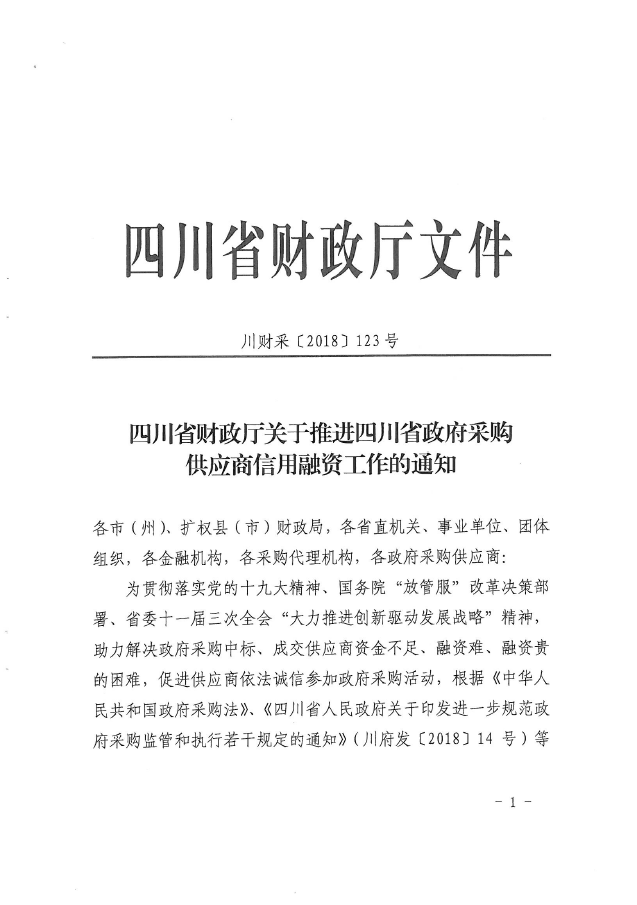 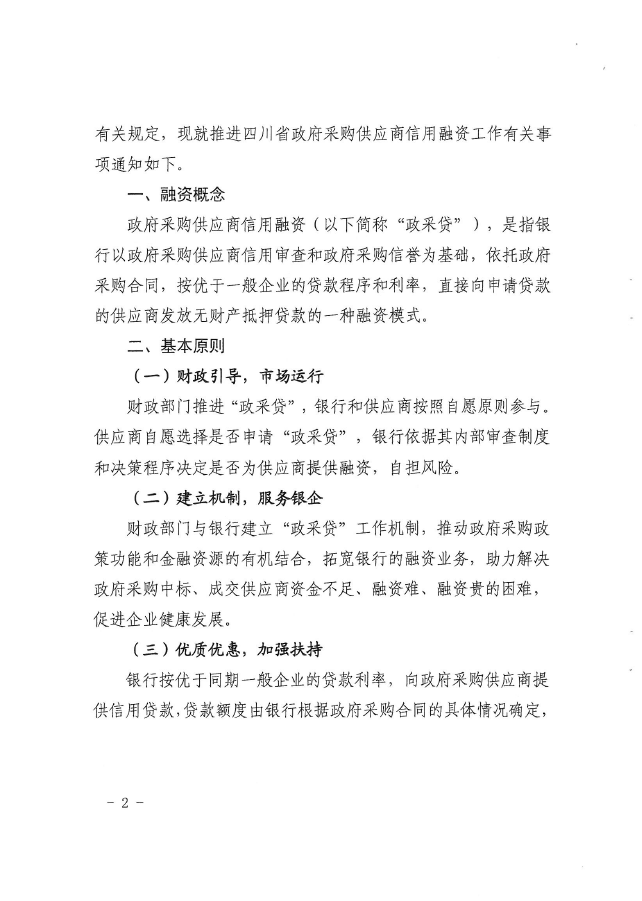 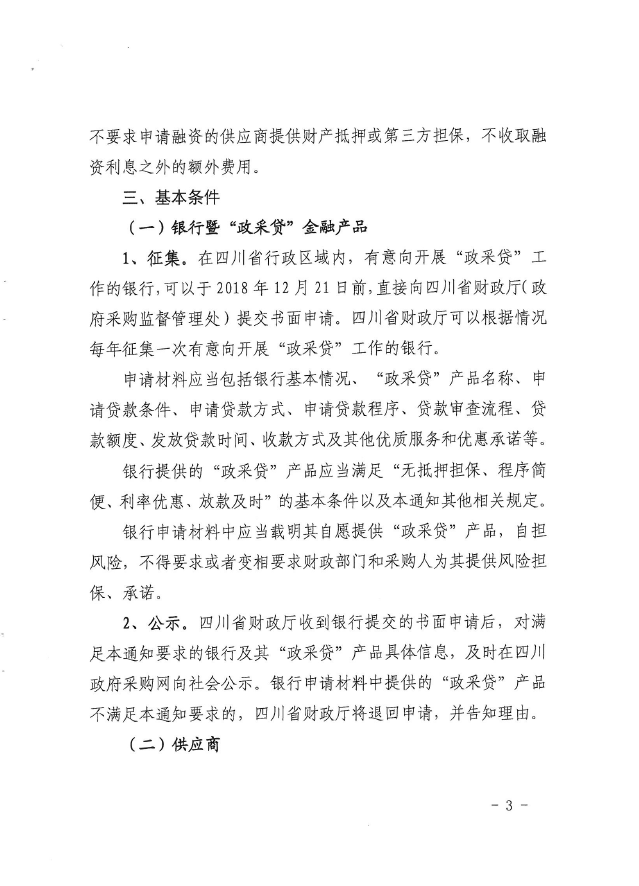 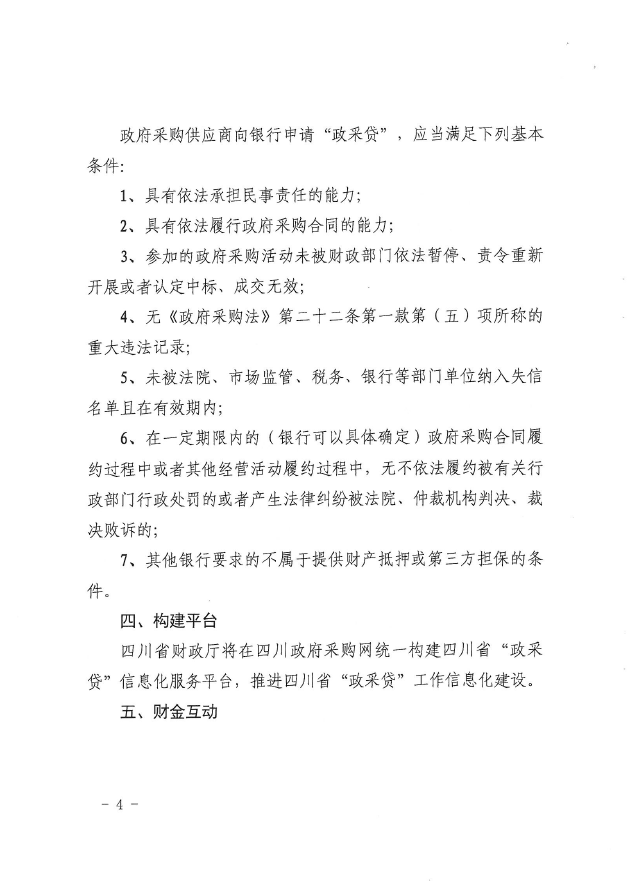 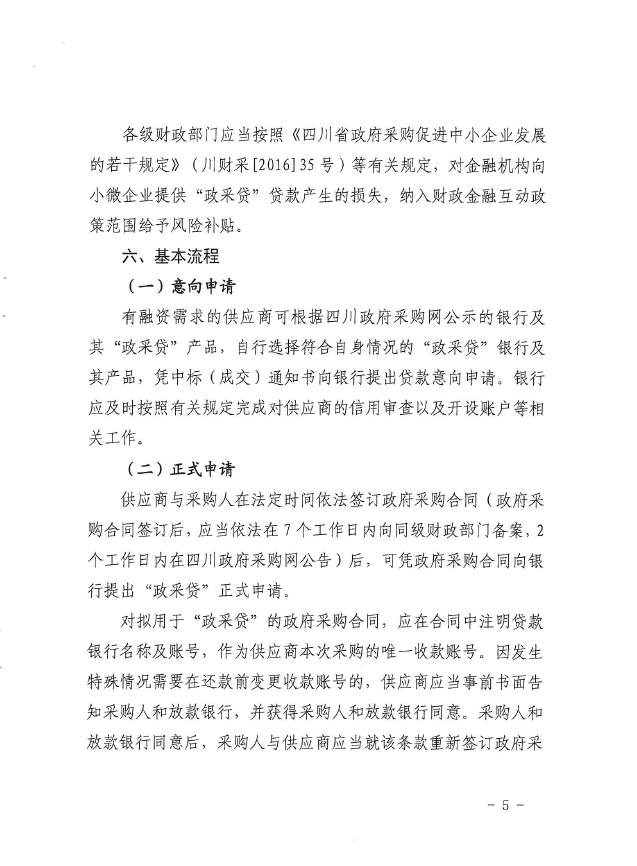 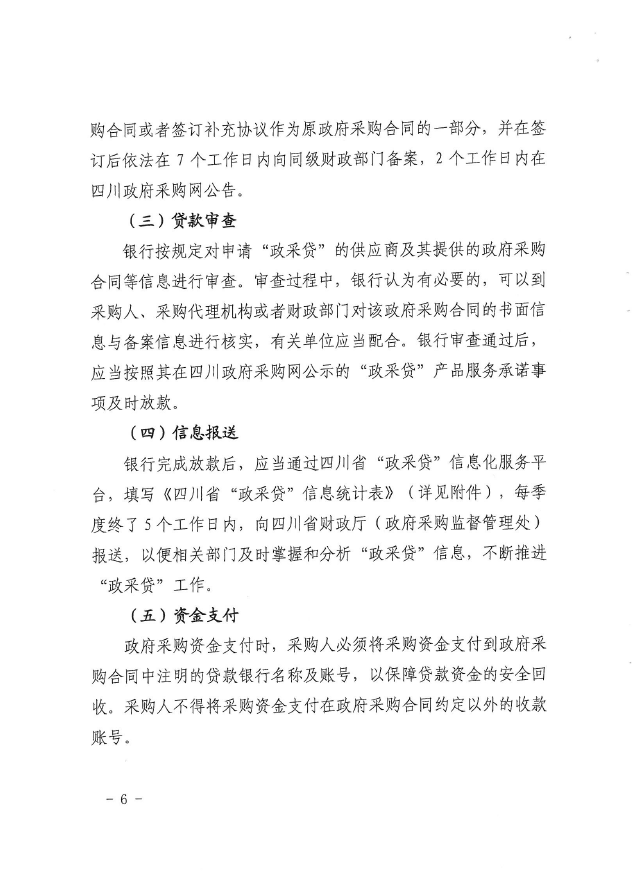 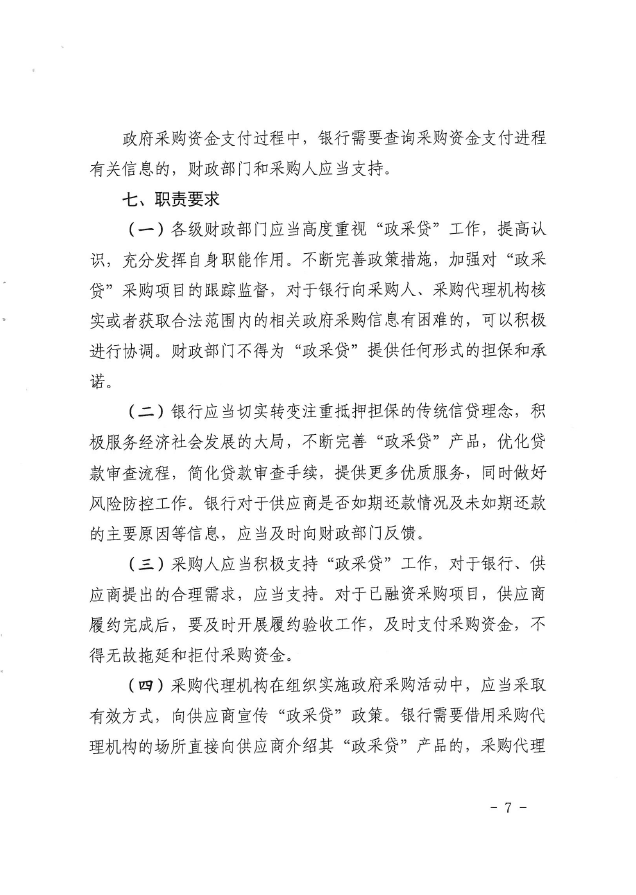 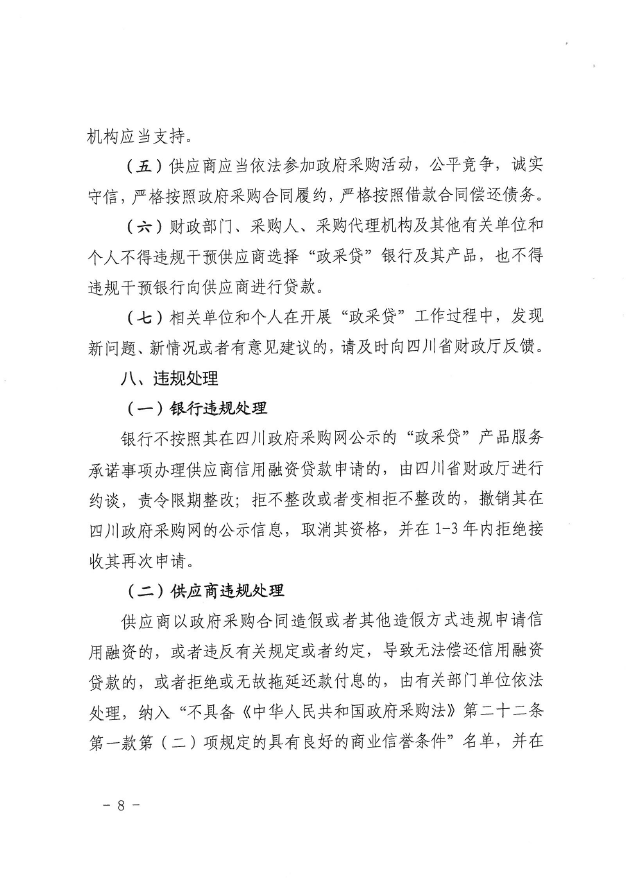 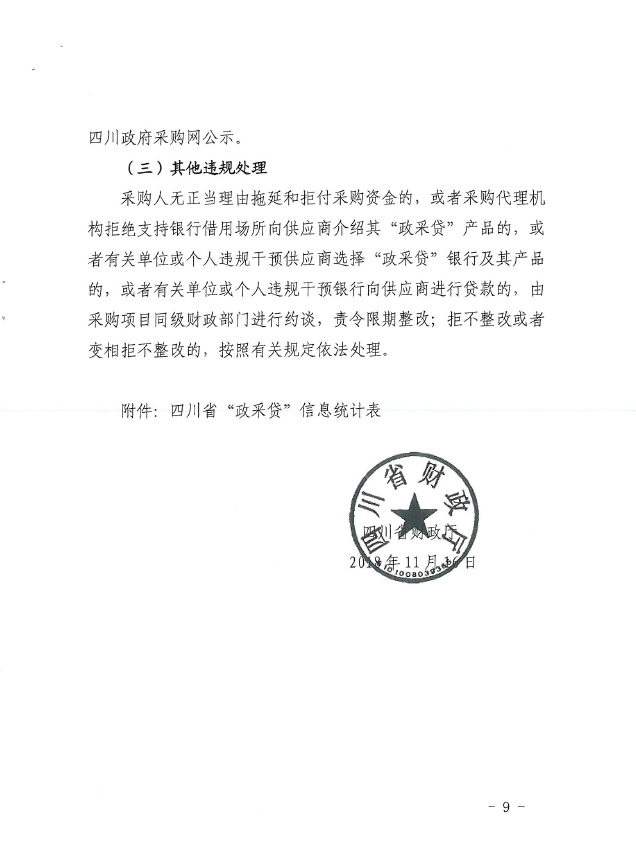 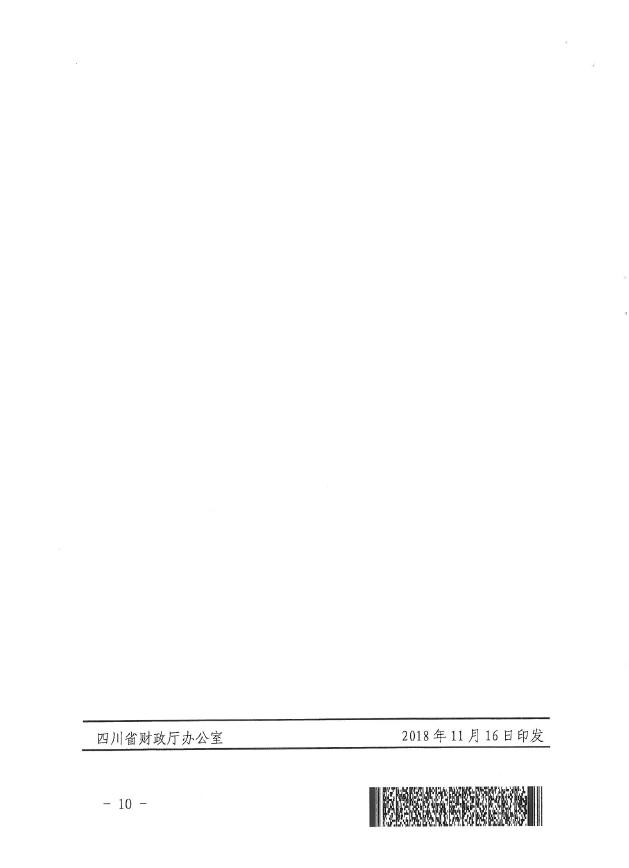 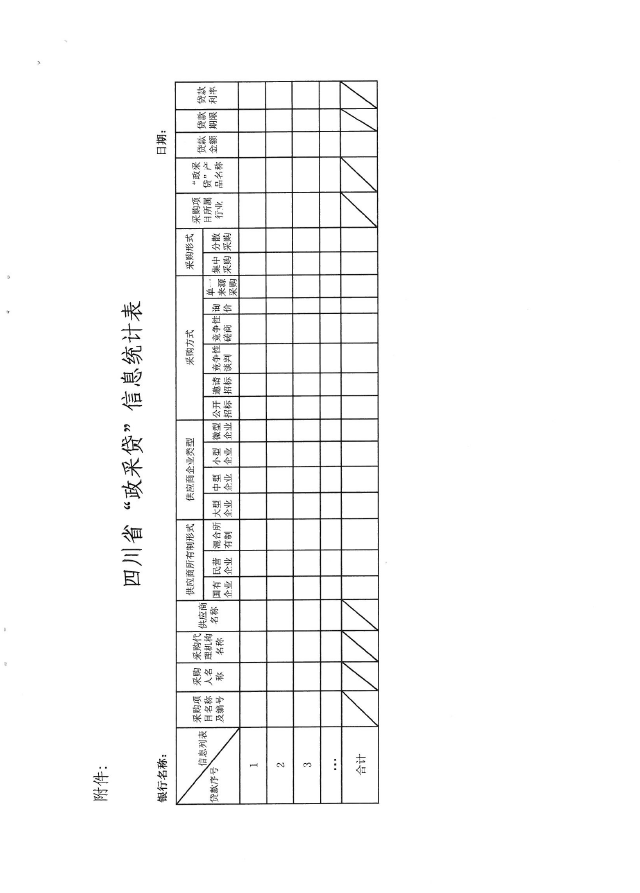 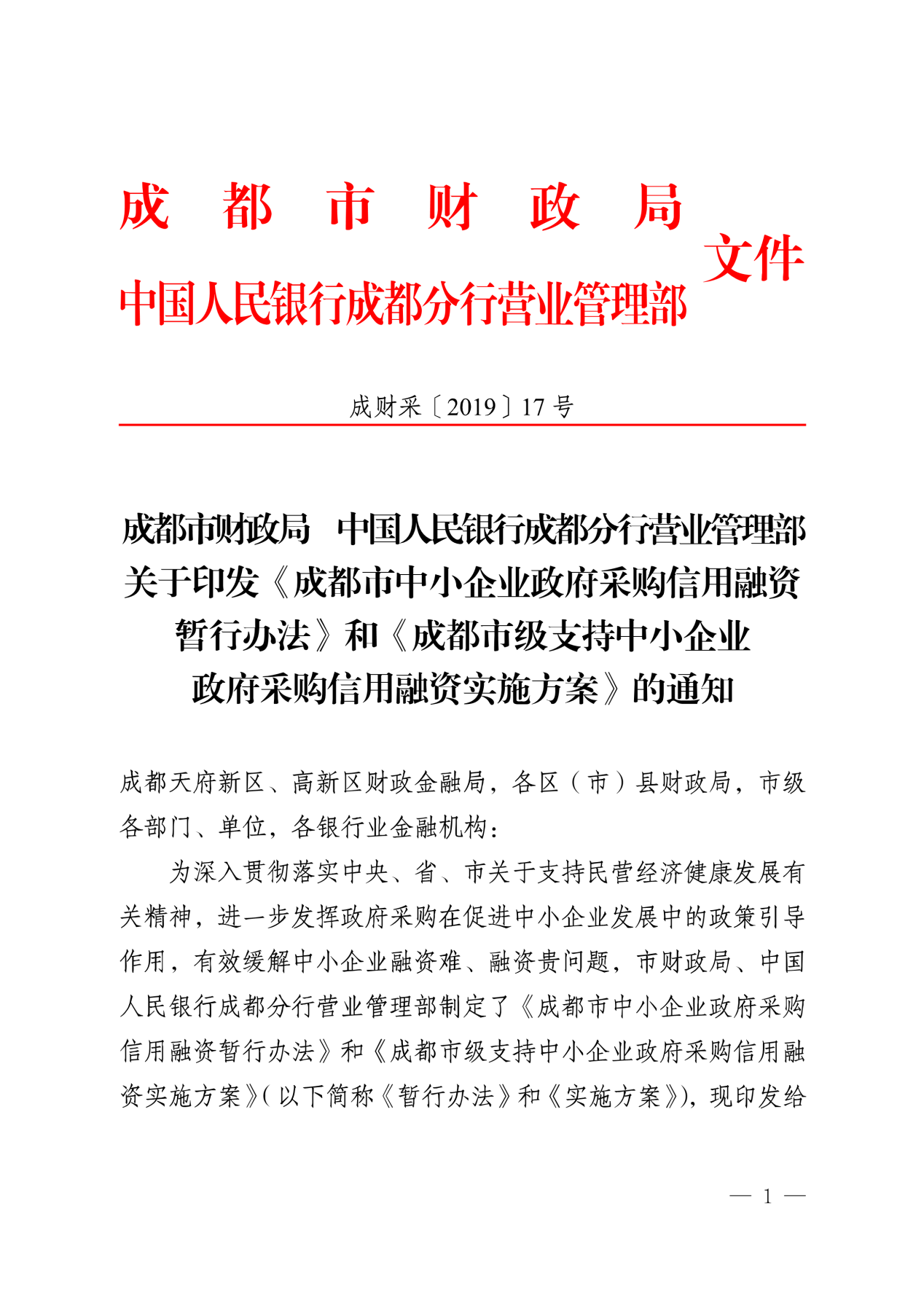 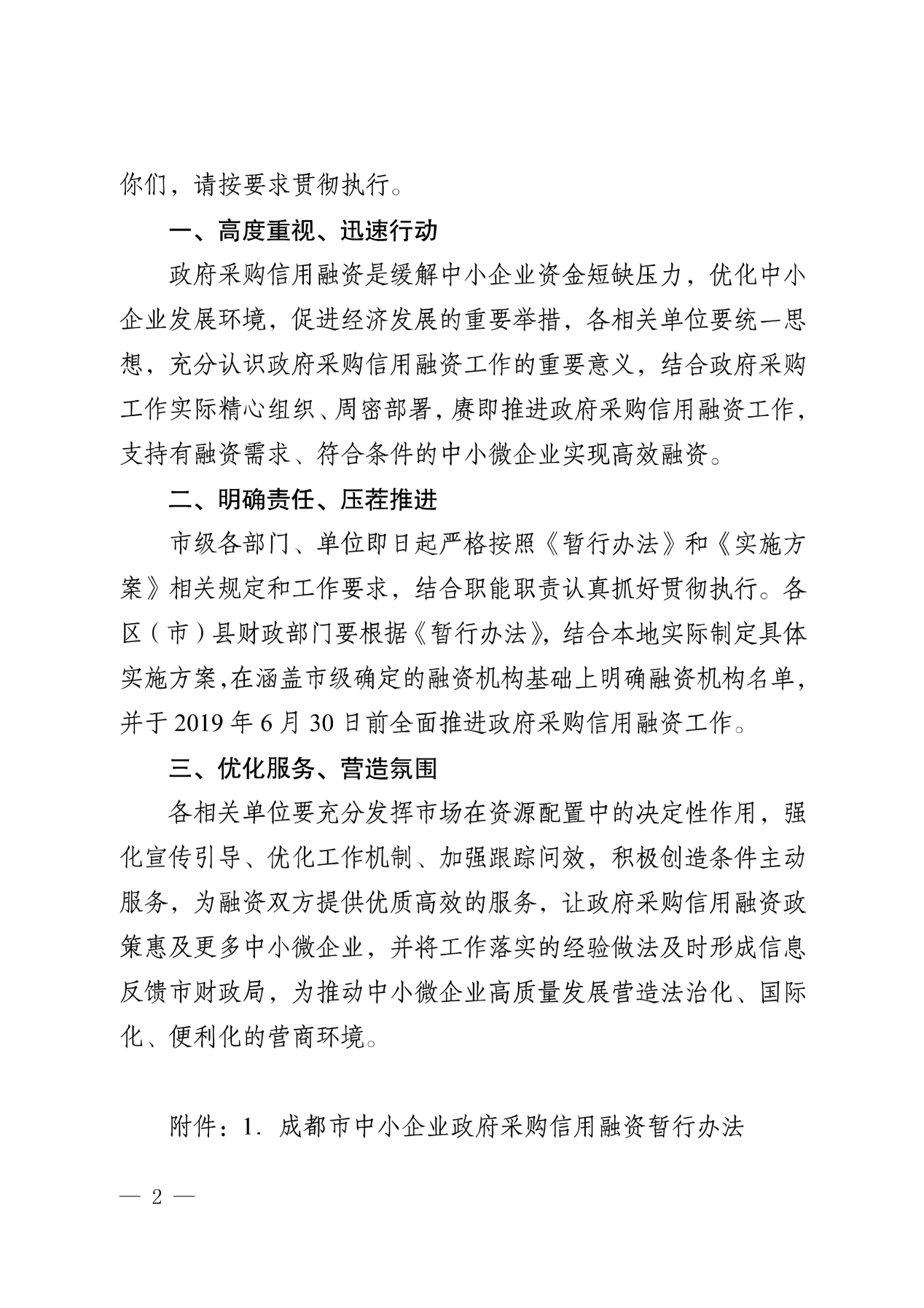 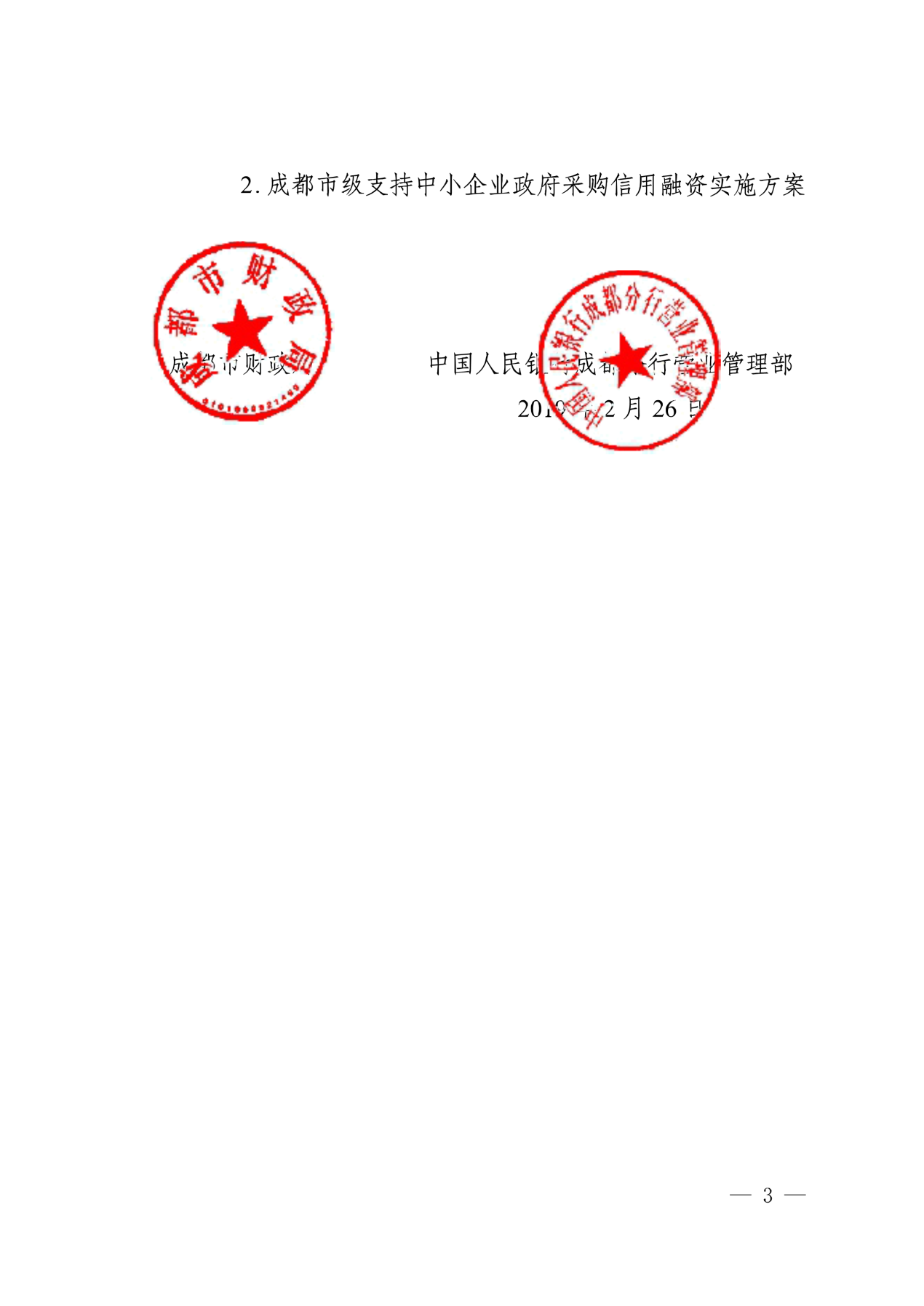 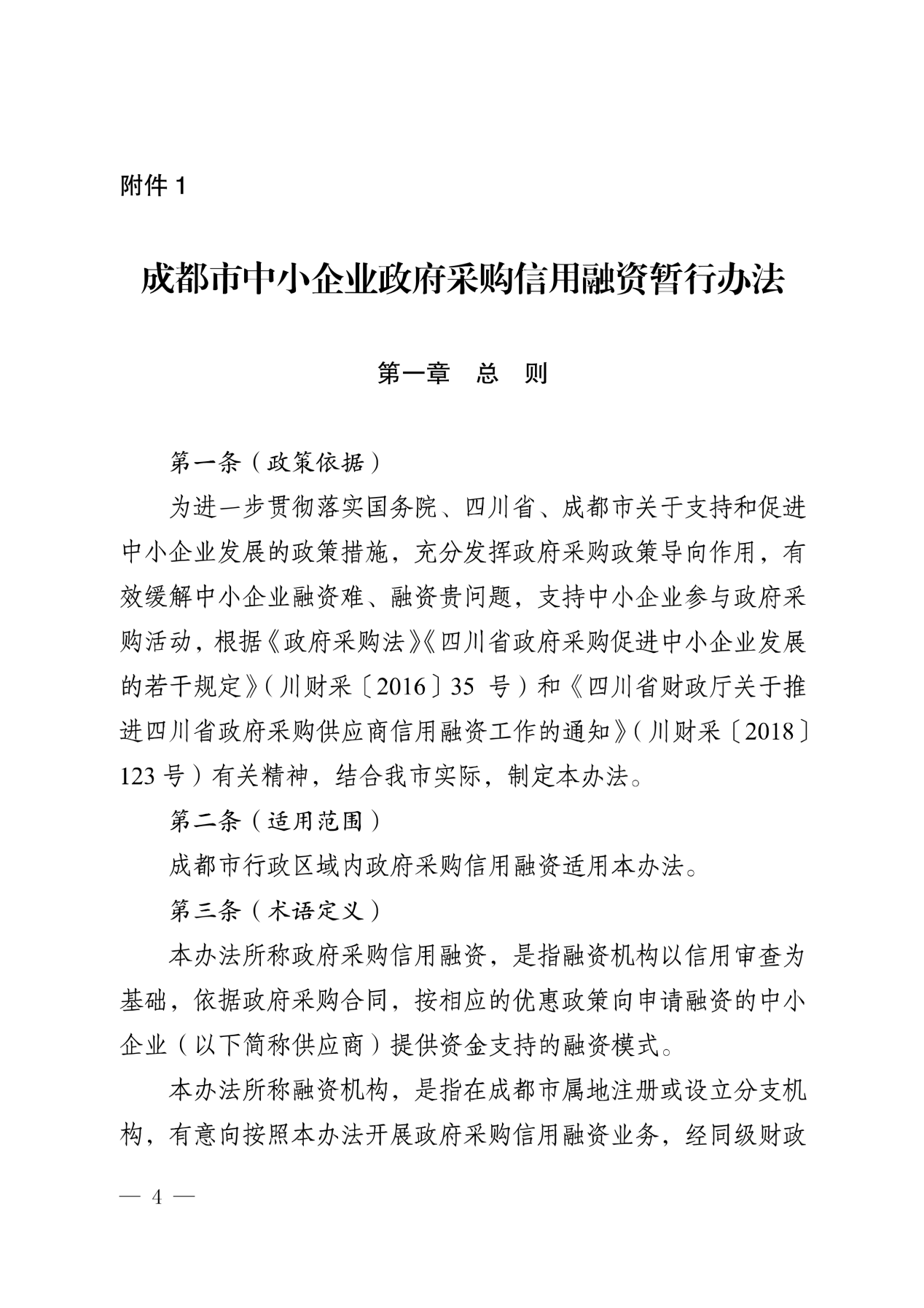 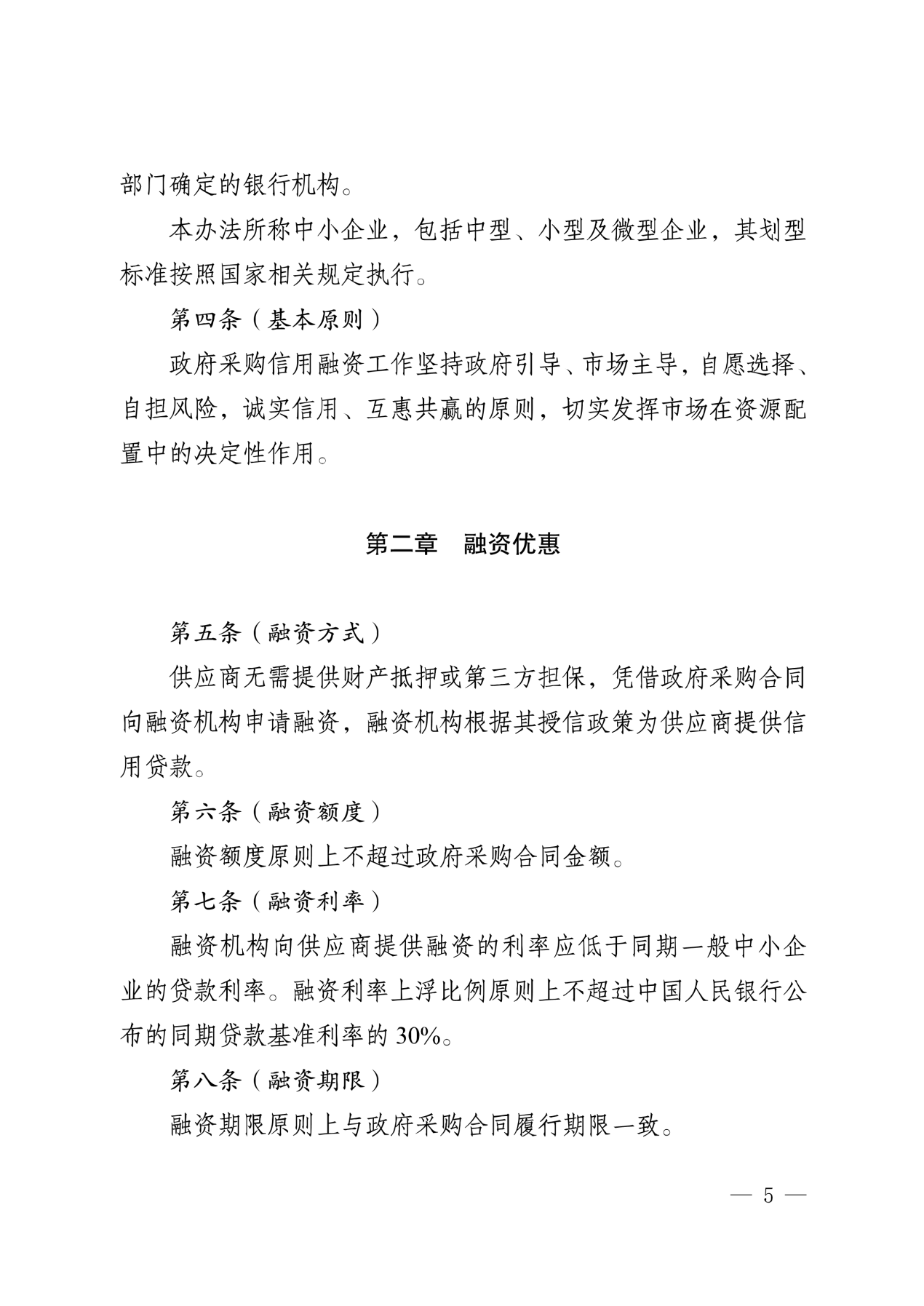 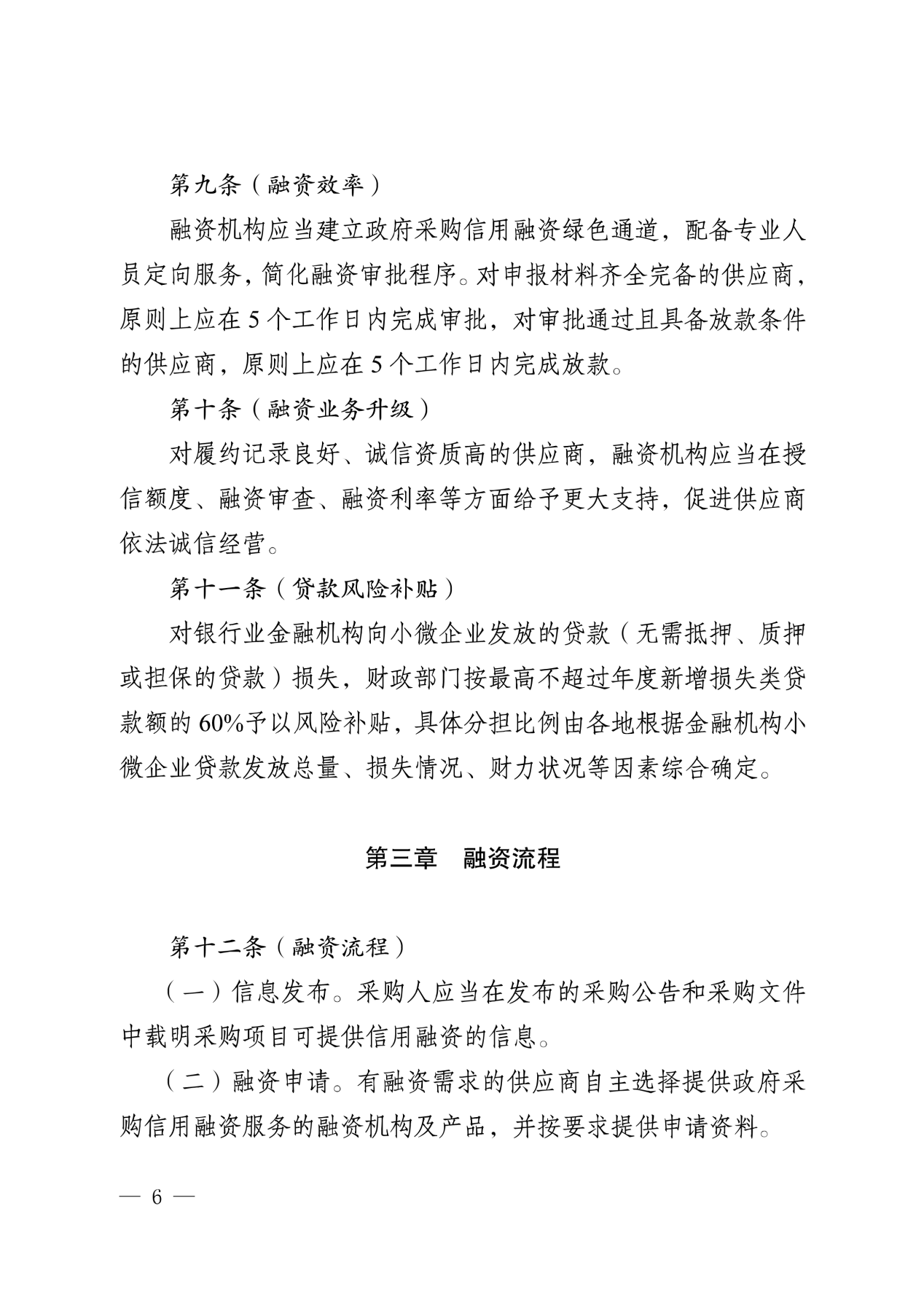 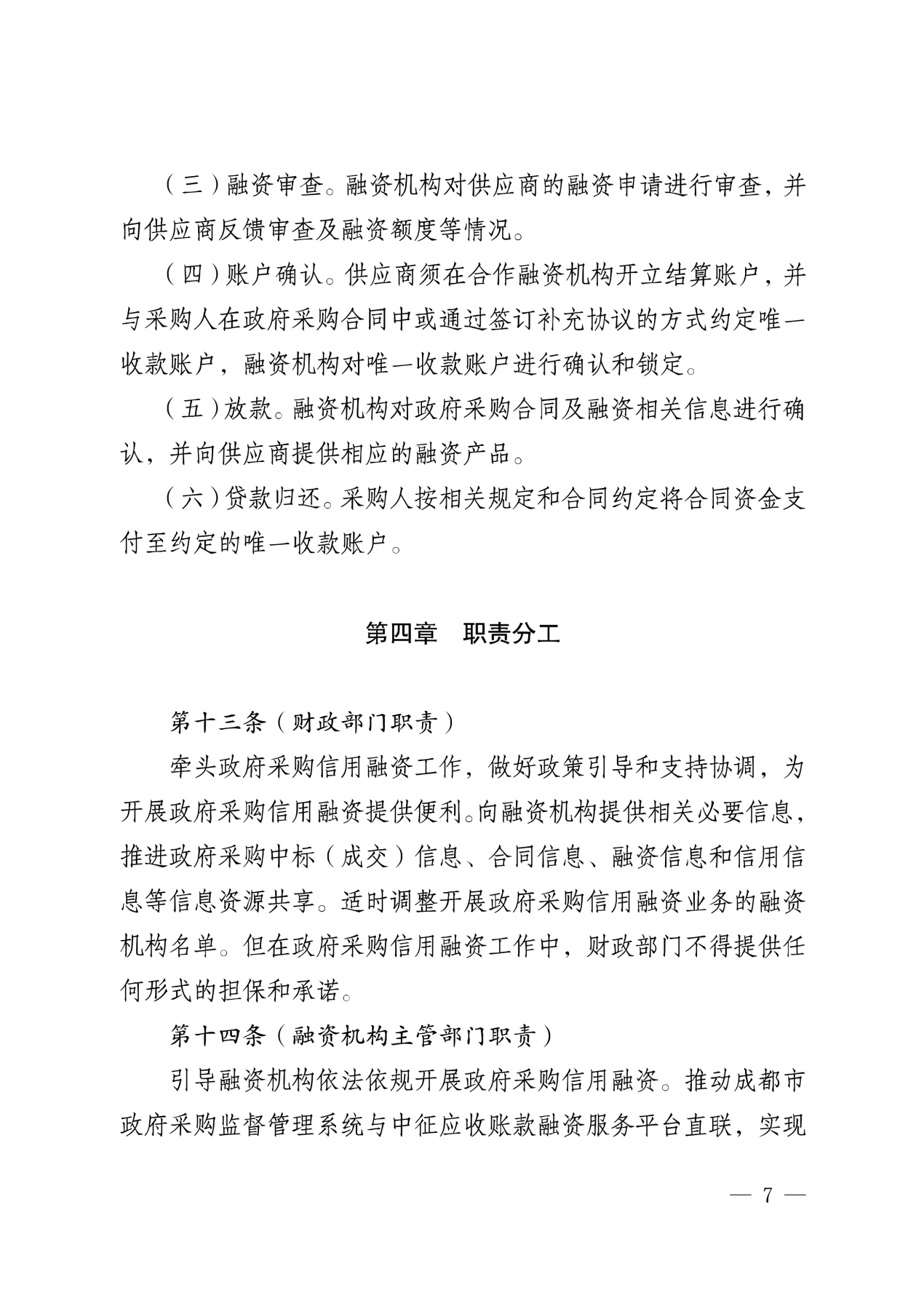 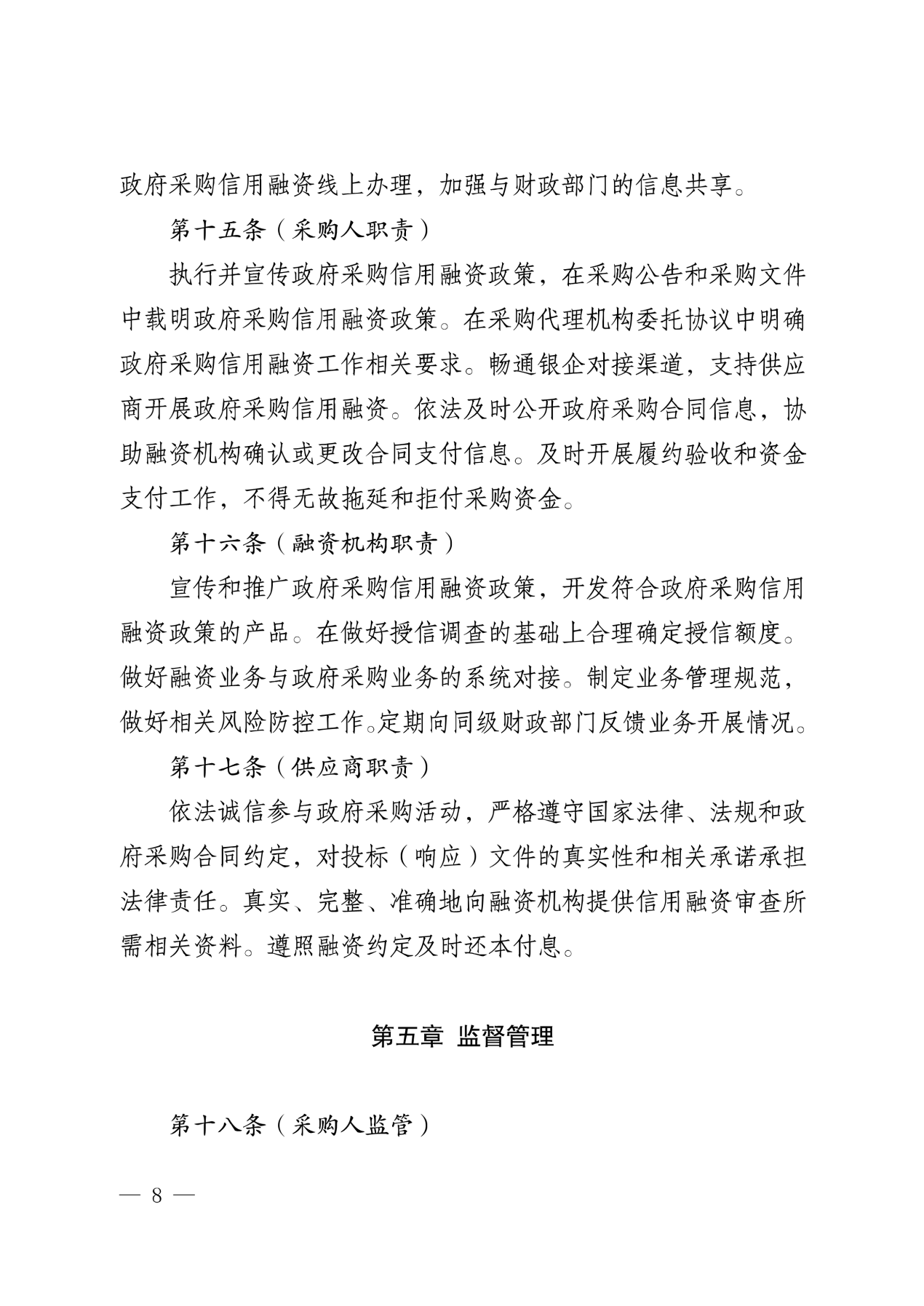 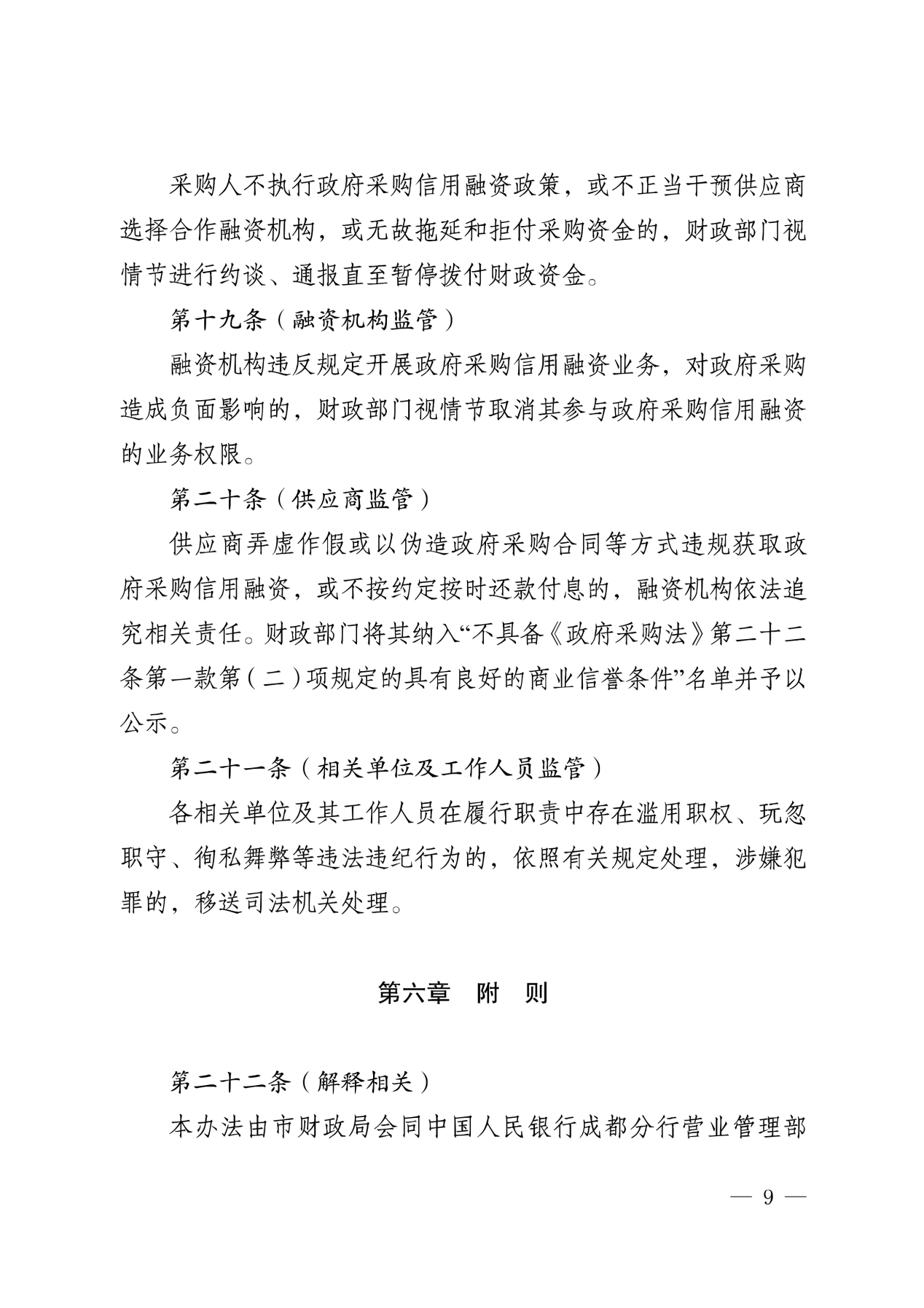 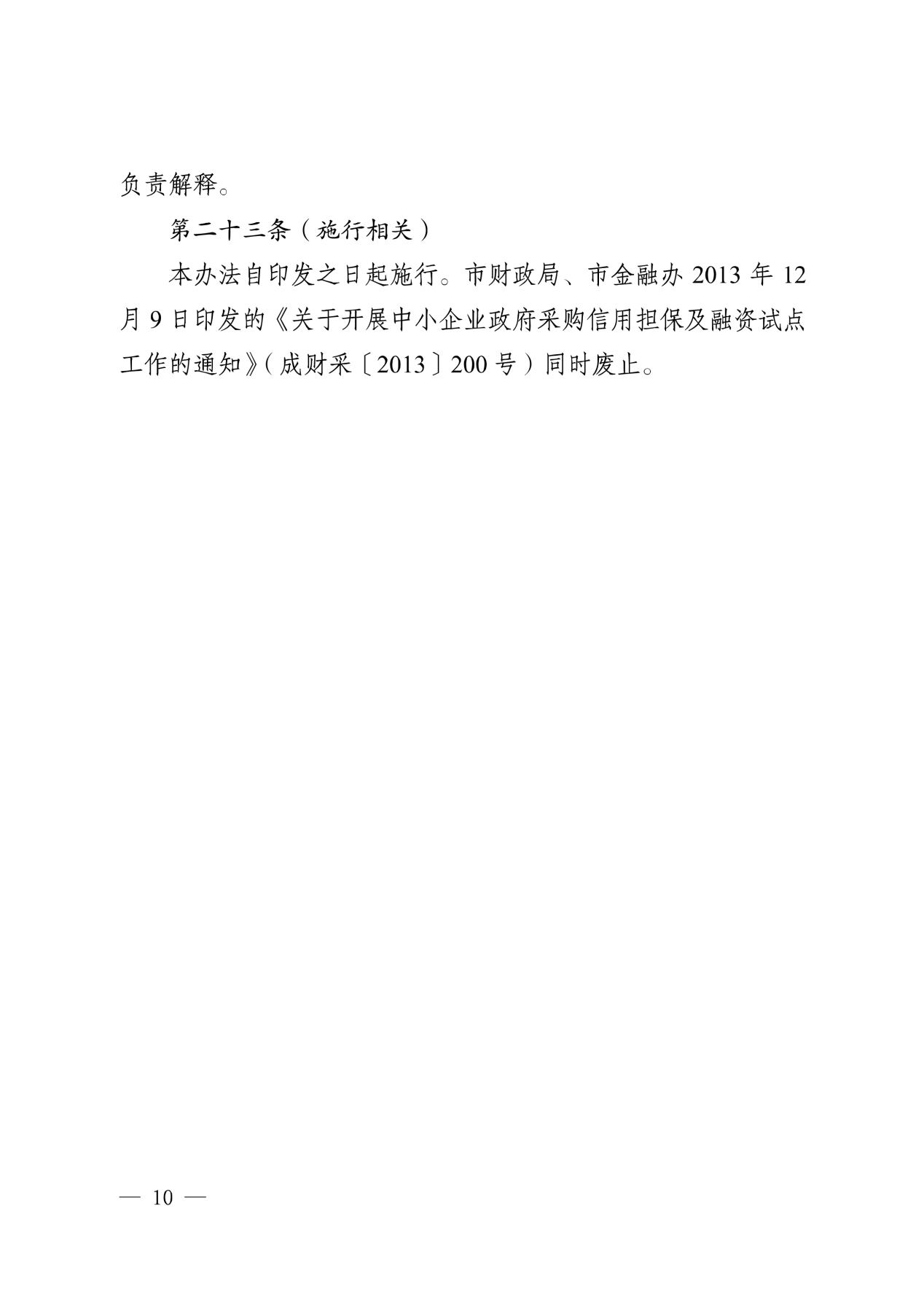 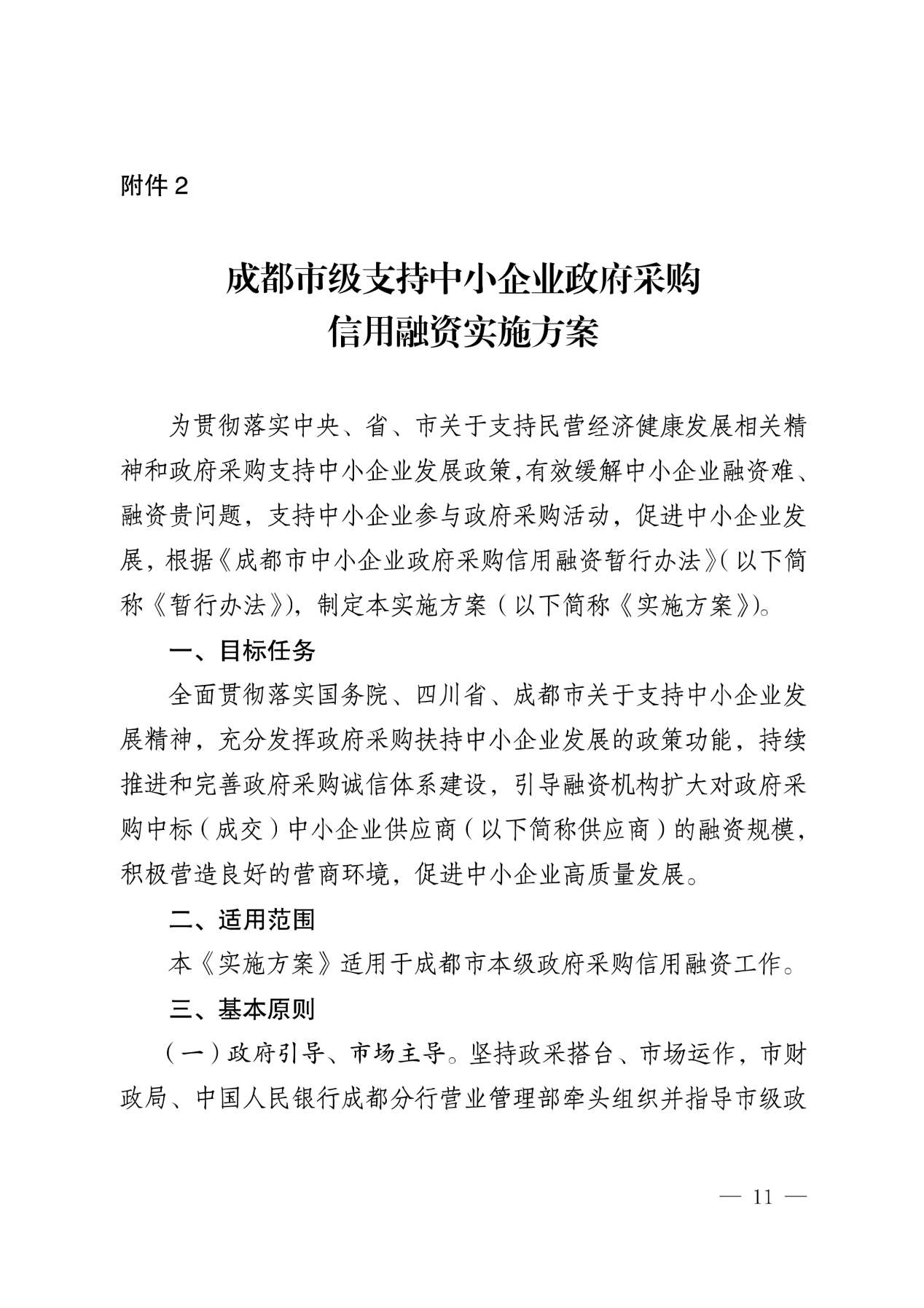 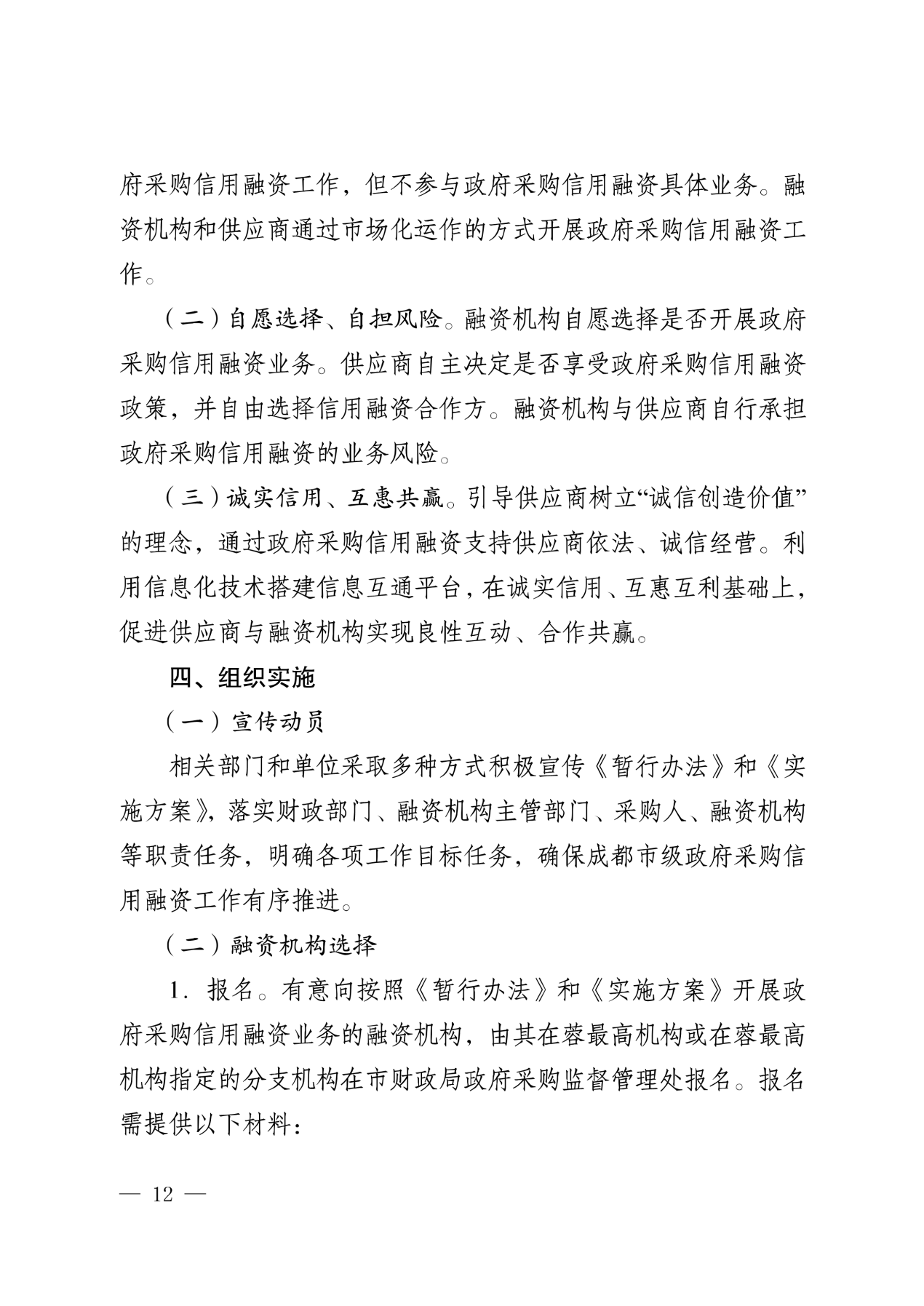 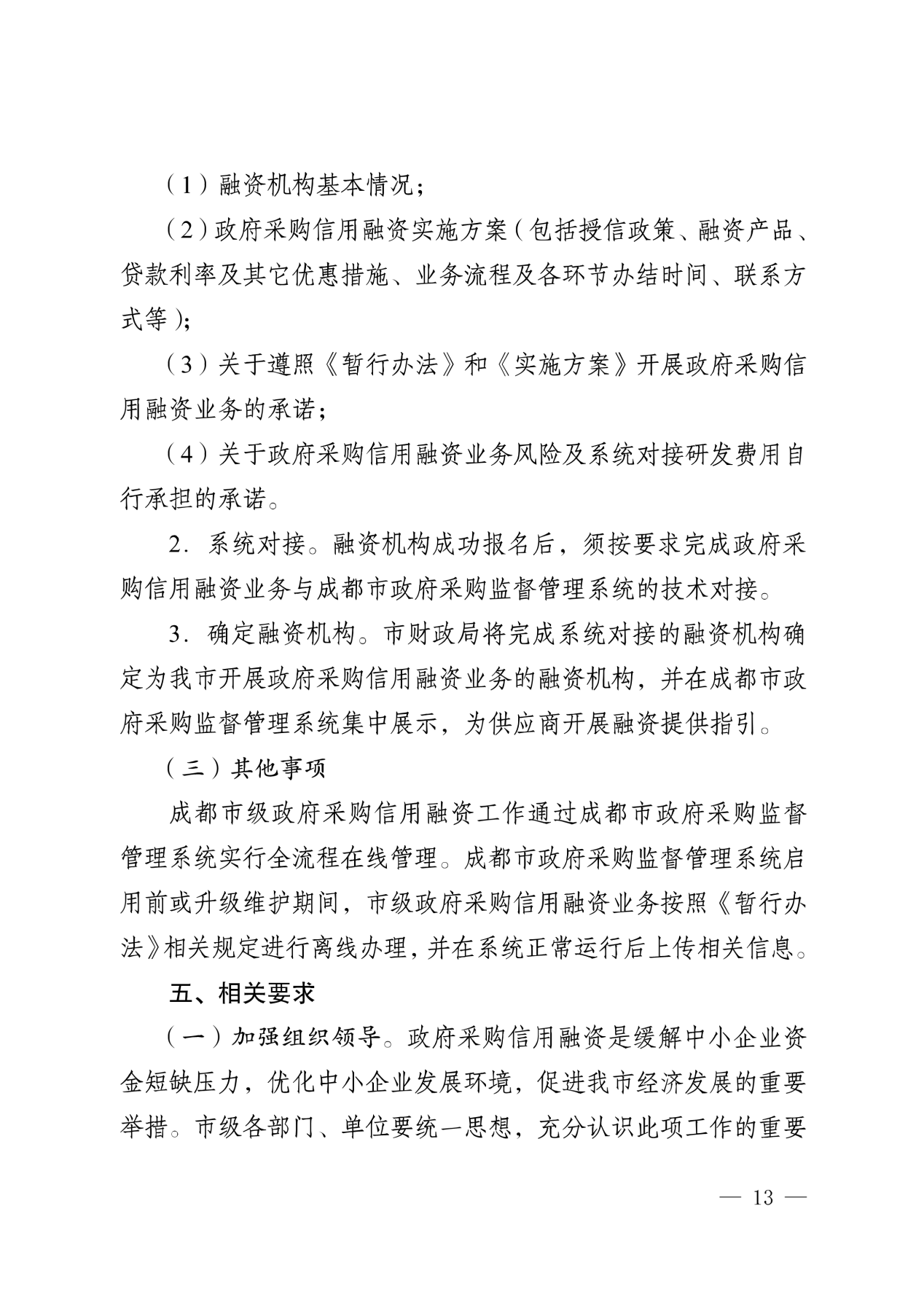 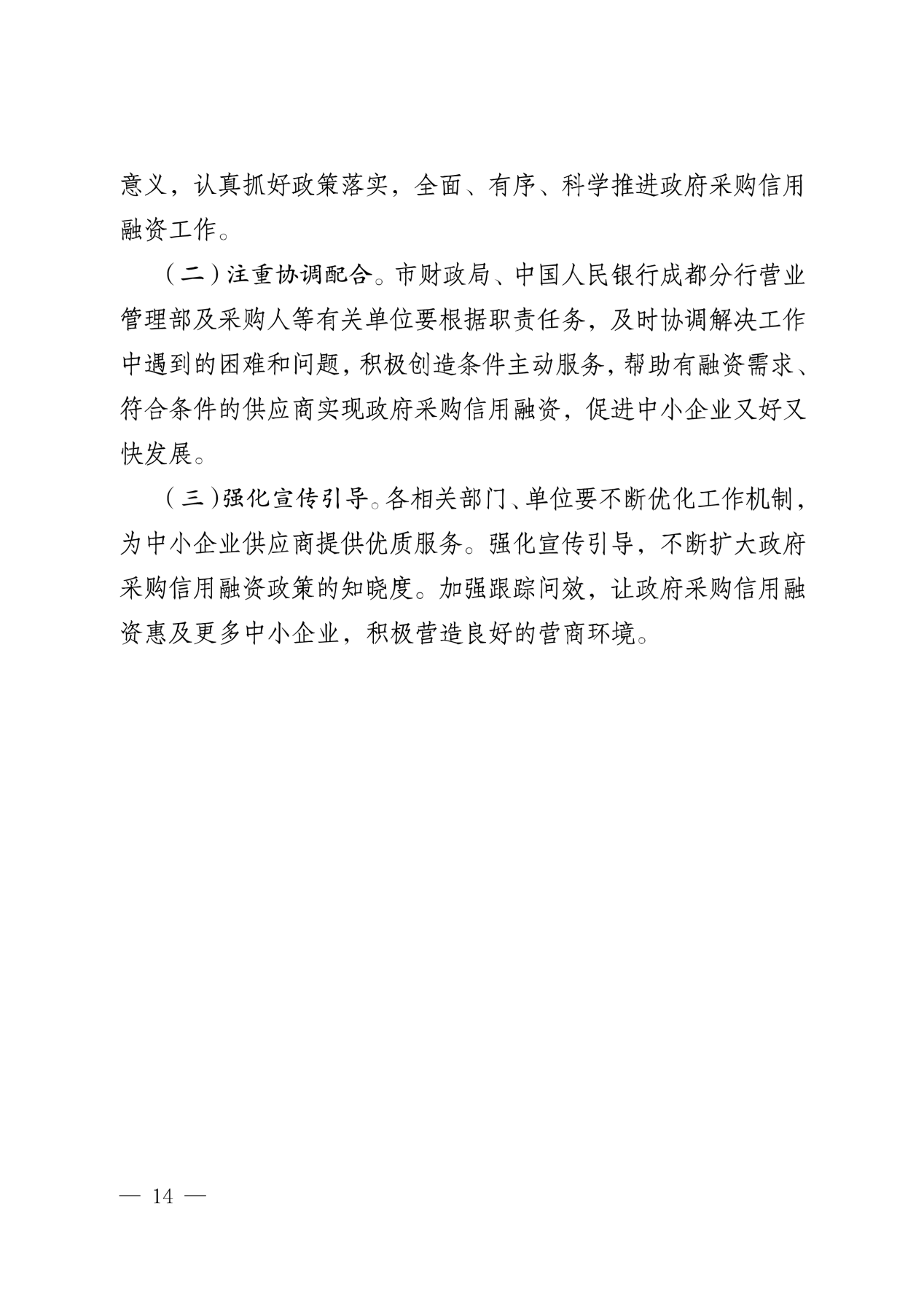 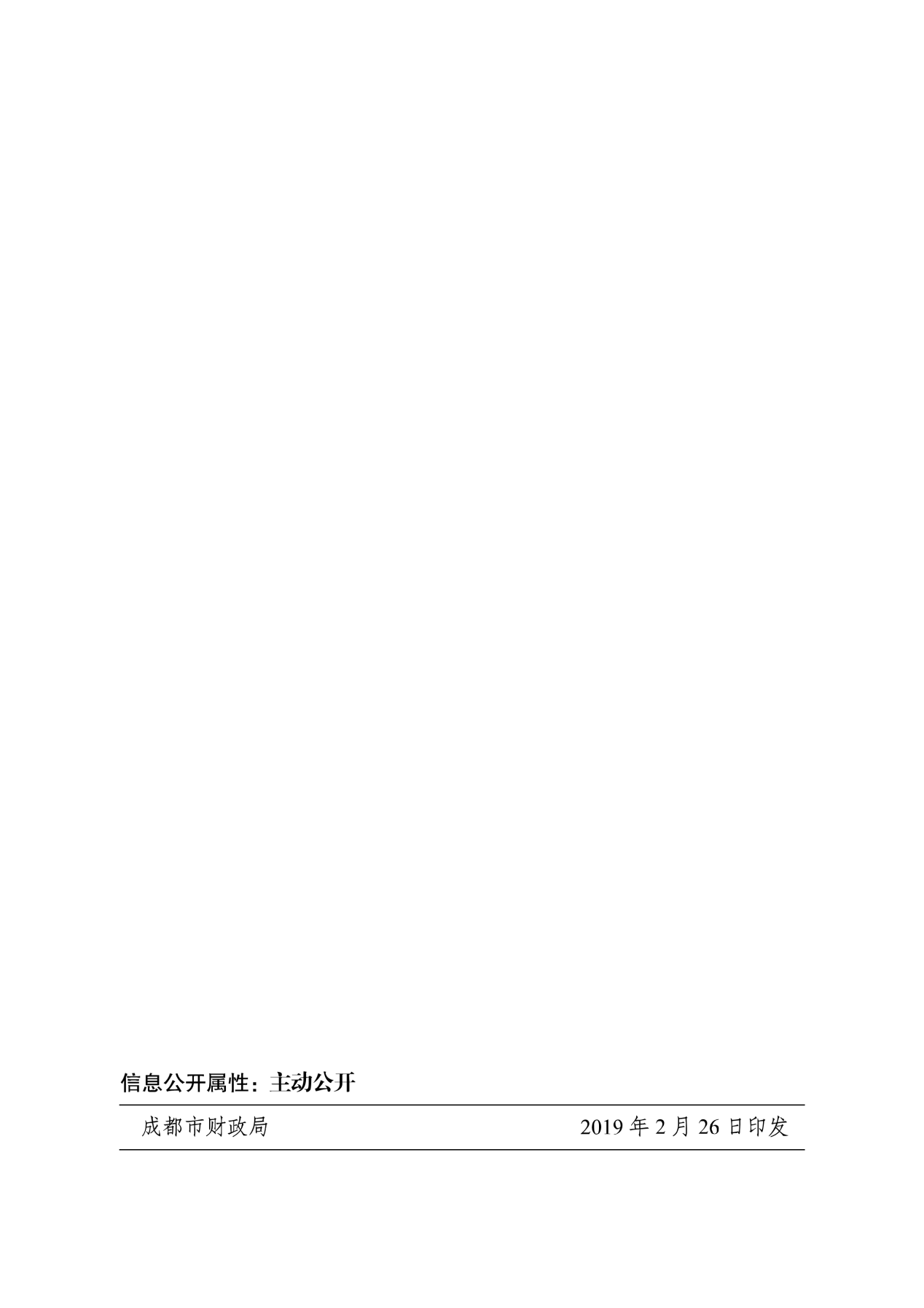 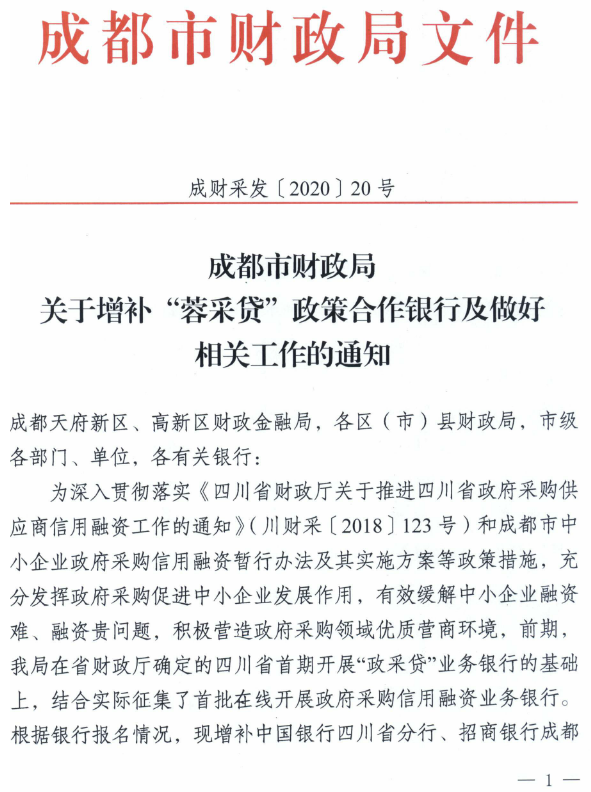 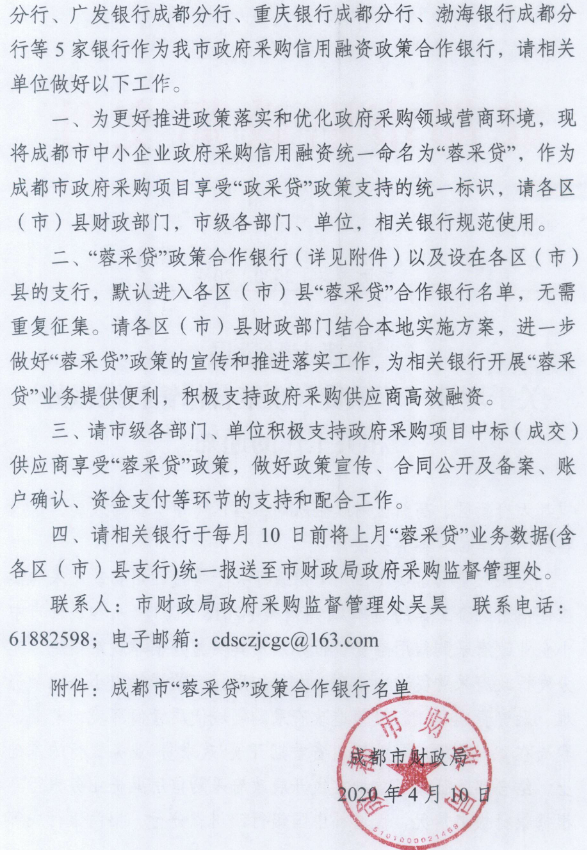 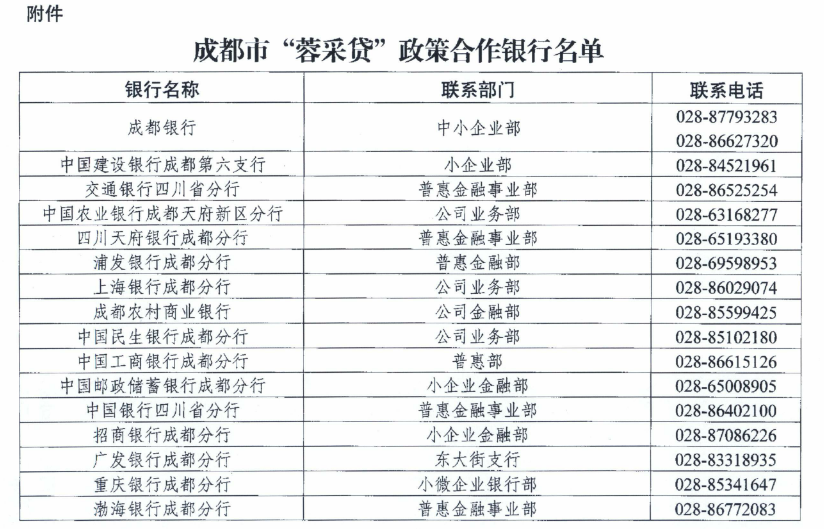 序号条款名称说明和要求1采购预算（实质性要求）1包采购预算：88万元 超过采购预算的投标为无效投标。1最高限价（实质性要求）1包最高限价：88万元 超过最高限价的报价为无效投标。采购项目分包采购的，在采购金额未超过采购项目总预算金额前提下，采购人可以在评标过程中临时调剂各包采购限价（预算金额不得调整；财政预算明确到各包的不得调整），临时调剂的内容，在评标报告中记录。2不正当竞争预防措施（实质性要求）评标委员会认为投标人的报价明显低于其他通过符合性审查投标人的报价，有可能影响产品质量或者不能诚信履约的，应当要求其在评标现场合理的时间内提供书面说明，必要时提交相关证明材料；投标人不能证明其报价合理性的，评标委员会应当将其作为无效投标处理。3进口产品（实质性要求）本项目不涉及。4小微企业（监狱企业、残疾人福利性单位视同小微企业）价格扣除一、小微企业（监狱企业、残疾人福利性单位均视同小微企业）价格扣除（本项目专门面向中小企业采购，不适用价格扣除）1、根据《政府采购促进中小企业发展管理办法》（财库〔2020〕46号）的规定，对于经主管预算单位统筹后未预留份额专门面向中小企业采购的采购项目，以及预留份额项目中的非预留部分采购包，对符合规定的小微企业报价给予10%的扣除，用扣除后的价格参加评审。2、参加政府采购活动的中小企业提供《中小企业声明函》原件，未提供的，视为放弃享受小微企业价格扣除优惠政策。3、接受大中型企业与小微企业组成联合体或者允许大中型企业向一家或者多家小微企业分包的采购项目，对于联合协议或者分包意向协议约定小微企业的合同份额占到合同总金额 30%以上的，采购人、采购代理机构应当对联合体或者大中型企业的报价给予3%的扣除，用扣除后的价格参加评审。联合体各方均为小型、微型企业的，联合体视同为小型、微型企业享受规定的扶持政策。组成联合体的大中型企业和其他自然人、法人或者其他组织，与小型、微型企业之间不得存在投资关系。4、参加政府采购活动的残疾人福利性单位应当提供《残疾人福利性单位声明函》原件，未提供的，视为放弃享受小微企业价格扣除优惠政策。5、参加政府采购活动的监狱企业提供由省级以上监狱管理局、戒毒管理局(含新疆生产建设兵团)出具的属于监狱企业的证明文件，未提供的，视为放弃享受小微企业价格扣除优惠政策。6、符合中小企业划分标准的个体工商户，在政府采购活动中视同中小企业。5节能、环保及无线局域网产品政府采购政策（本项目不适用）一、节能、环保产品政府采购政策：根据《财政部 发展改革委 生态环境部 市场监管总局关于调整优化节能产品、环境标志产品政府采购执行机制的通知》（财库〔2019〕9号）相关要求，依据品目清单和认证证书实施政府优先采购和强制采购。本项目采购的产品属于品目清单范围的，依据国家确定的认证机构出具的、处于有效期之内的节能产品、环境标志产品认证证书，对获得证书的产品实施政府优先采购或强制采购。本项目采购的产品属于品目清单强制采购范围的，供应商应按上述要求提供产品认证证书复印件并加盖供应商单位公章（鲜章），否则投标无效。（实质性要求）本项目采购的产品属于品目清单优先采购范围的，按照第七章《综合评分明细表》的规则进行加分。注：对政府采购节能产品、环境标志产品实施品目清单管理。财政部、发展改革委、生态环境部等部门确定实施政府优先采购和强制采购的产品类别，以品目清单的形式发布并适时调整。二、无线局域网产品政府采购政策：本项目采购的产品属于中国政府采购网公布的《无线局域网认证产品政府采购清单》的，按照第七章《综合评分明细表》的规则进行加分。6评标情况公告所有供应商投标文件资格性、符合性检查情况、采用综合评分法时的总得分和分项汇总得分情况、评标结果等将在四川政府采购网上采购结果公告栏中予以公告。7投标保证金本项目不收取。8履约保证金本项目不收取。9合同分包（实质性要求）☑本项目不接受合同分包。10采购项目具体事项/采购文件内容咨询联系人：张女士。 联系电话：1311188212911开标、评标工作咨询联系人：曾女士。    联系电话：1311188171012中标通知书领取中标公告在四川政府采购网上公告后，请登录我司网站http://sale.scbid.net/ 办理代理服务费缴纳及中标通知书领取的事宜。中标通知书领取：财务部 028-87797107转1地址：中国（四川）自由贸易试验区成都市高新区天府四街66号2栋22层1号。13供应商询问根据委托代理协议约定，供应商询问由采购代理机构负责答复。项目问题询问：联系人：张女士。 联系电话：13111882129标书售卖系统注册及网上报名询问：企业发展部 028-87793117标书售卖系统技术问题询问：信息管理部 028-87797107转734服务质量投诉：企业发展部 028-87793117联系地址：中国（四川）自由贸易试验区成都市高新区天府四街66号2栋22层1号。14供应商质疑根据委托代理协议约定，供应商质疑由采购代理机构负责答复。联系方式：质量技术部 028-87797776转820/725。地址：中国（四川）自由贸易试验区成都市高新区天府四街66号1栋17层。注：根据《中华人民共和国政府采购法》等规定，供应商质疑不得超出采购文件、采购过程、采购结果的范围, 供应商针对同一采购程序环节的质疑应在法定质疑期内一次性提出。15供应商投诉投诉受理单位：本采购项目同级财政部门，即成都市财政局。联系电话：028-61882648。地址：成都市锦城大道366号。16政府采购合同公告备案政府采购合同签订之日起2个工作日内，采购人应将政府采购合同在四川政府采购网公告；政府采购合同签订之日起七个工作日内，政府采购合同将向本采购项目同级财政部门备案。17招标服务费依照成本加合理利润的原则,以中标金额作为计算基数, 按下列收费标准计算后下浮20%收取:注: 1、按本表费率计算的收费为招标代理服务全过程的收费基准价格。    2、招标代理服务收费按差额定率累进法计算。3、服务费收款单位：四川国际招标有限责任公司	开户行：中国民生银行股份有限公司成都分行营业部银行账号：99020017602269834、中标人在领取中标通知书前向招标代理机构交纳招标服务费。18送样提醒/19承诺提醒关于供应商依法缴纳税收和社会保障资金的相关承诺，项目采购活动结束后，采购人或采购代理机构如有必要将核实供应商所作承诺真实性，如提供虚假承诺将报告监管部门严肃追究法律责任。20联合体（实质性要求）☑本项目不允许联合体参加    □本项目允许联合体参加序号服务内容服务内容报价（万元）123投标总价投标总价人民币大写：（人民币小写：万元）人民币大写：（人民币小写：万元）序号服务内容单项价格（单位：万元）1数据出入2数据建库3数据索引4数据画像5综合建模6系统管理7数据支撑组件……总    价(万元)总    价(万元)序号包号招标要求投标应答中标（成交）供应商的相关信息中标（成交）供应商的相关信息中标（成交）供应商的相关信息中标（成交）供应商的相关信息中标（成交）供应商的相关信息中标（成交）供应商的相关信息中标（成交）供应商的相关信息中标（成交）供应商的相关信息*项目名称*项目名称*投标人名称*投标人名称*注册地址*注册地址*行政区域*行政区域*行政区域*供应商规模*供应商规模□大型企业   □中型企业   □小微型企业（对应处打“√”）□大型企业   □中型企业   □小微型企业（对应处打“√”）□大型企业   □中型企业   □小微型企业（对应处打“√”）□大型企业   □中型企业   □小微型企业（对应处打“√”）□大型企业   □中型企业   □小微型企业（对应处打“√”）□大型企业   □中型企业   □小微型企业（对应处打“√”）*单位联系方式*单位联系方式*单位联系人*单位电话*单位联系方式*单位联系方式*单位邮箱注：以上*号项信息供应商须如实填写，信息将录入四川省政府采购计划执行系统，若因供应商提供错误信息造成的问题，由其自身承担。注：以上*号项信息供应商须如实填写，信息将录入四川省政府采购计划执行系统，若因供应商提供错误信息造成的问题，由其自身承担。注：以上*号项信息供应商须如实填写，信息将录入四川省政府采购计划执行系统，若因供应商提供错误信息造成的问题，由其自身承担。注：以上*号项信息供应商须如实填写，信息将录入四川省政府采购计划执行系统，若因供应商提供错误信息造成的问题，由其自身承担。注：以上*号项信息供应商须如实填写，信息将录入四川省政府采购计划执行系统，若因供应商提供错误信息造成的问题，由其自身承担。注：以上*号项信息供应商须如实填写，信息将录入四川省政府采购计划执行系统，若因供应商提供错误信息造成的问题，由其自身承担。注：以上*号项信息供应商须如实填写，信息将录入四川省政府采购计划执行系统，若因供应商提供错误信息造成的问题，由其自身承担。注：以上*号项信息供应商须如实填写，信息将录入四川省政府采购计划执行系统，若因供应商提供错误信息造成的问题，由其自身承担。供应商应答“招标文件第六章服务要求”的主要内容1、......1、......1、......1、......1、......1、......1、......供应商应答“招标文件第六章服务要求”的主要内容2、......2、......2、......2、......2、......2、......2、......供应商应答“招标文件第六章服务要求”的主要内容3、......3、......3、......3、......3、......3、......3、......供应商应答“招标文件第六章服务要求”的主要内容投标人名称注册地址邮政编码联系方式联系人电话联系方式传真网址组织结构法定代表人/单位负责人姓名技术职称电话电话技术负责人姓名技术职称电话电话成立时间员工总人数：员工总人数：员工总人数：员工总人数：员工总人数：企业资质等级其中项目经理项目经理营业执照号其中高级职称人员高级职称人员注册资金其中中级职称人员中级职称人员开户银行其中初级职称人员初级职称人员账号其中技工技工经营范围备注年份用户名称项目名称完成时间合同金额是否通过验收是否通过验收备注序号包号 招标文件条目号招标文件要求投标文件应答类别职务姓名职称常住地资格证明（附复印件）资格证明（附复印件）资格证明（附复印件）资格证明（附复印件）类别职务姓名职称常住地证书名称级别证号专业管理人员管理人员管理人员技术人员技术人员技术人员售后服务人员售后服务人员包号标的名称所属行业1成都市软件产业发展中心（成都信息化技术应用发展中心）工业互联网安全数据资源池系统软件和信息技术服务业数据类型数据项内容描述企业数据企业基本信息爬取、收集、对接的企业基本信息。包括：企业名称、统一社会信用代码、企业行业、企业法人、注册地址、注册资金、注册人员规模、业务范围、网址、是否规上企业、企业性质等。企业数据企业上报信息企业自主上报的信息，包括：企业名称、统一社会信用代码、行业、销售收入、经济类型、首席网络联系人信息、主要负责人信息、安全联络专员信息、企业规模人数、信息系统数量等。资产数据联网资产数据爬取、收集、对接的联网资产信息。包括：资产IP、资产端口、资产名称、系统厂商、系统名称、资产版本、指纹信息、资产状态、所属区域位置、运营商、核查时间等。资产数据上报资产数据企业自主上报的信息，包括：资产所属企业、信息系统安全级别、上线运行时间、最近一次升级时间、主要负责人信息、网安部门名称、部门负责人信息、系统类型、功能描述等。安全数据告警日志数据由威胁诱捕节点收集到的信息。包括：节点ID、节点经纬度、节点IP、节点端口、威胁来源IP、威胁来源端口、威胁来源经纬度、协议、行为、描述、详情、发生时间、所属设备、国家、省份、城市等。安全数据事件日志数据由威胁诱捕节点收集到的连续的威胁信息。包括节点ID、节点名称、事件名称、事件ID、事件描述、开始时间、结束时间、事件等级、设备类型、漏洞编号、处理建议、事件状态、威胁程度、来源IP、来源端口、运营商、所属设备、目标IP、目标端口等。安全数据威胁来源数据从告警日志和事件日中分析得出的威胁来源信息。包括：来源IP、国家、省份、城市、组织、运营商、发现时间、最近活跃时间、注册人信息、发现次数等。安全数据威胁组织数据从告警日志和事件日志中分析得出的威胁组织信息。包括：组织名称、运营商、发现时间、最近活跃时间、威胁次数、威胁IP数量等。安全数据防火墙日志数据从安全防护试点企业所收集的防火墙日志信息。包括：规则模块、规则行为、规则描述、流量进入网卡、流量外出网卡、源IP、源端口、源MAC地址、目标IP、目标端口、目标MAC地址、协议等。报告数据风险评估数据线下对部分企业信息系统进行评估时所收集的信息。包括：所属企业名称、统一社会信用代码、资产IP、资产端口、系统名称、资产名称、资产规模、行业、等级、厂商、地理位置、所属行政区域、检查项、检查结果、威胁名称、威胁等级、脆弱性等级、风险处理、处理建议等。报告数据攻防演练数据此类数据为文件类信息，存储时所包含信息。包括：文件名称、保存时间、扩展名、文件大小等。报告数据威胁情报数据此类数据为文件类信息，存储时所包含信息。包括：文件名称、保存时间、扩展名、文件大小等。数据类型详细数据企业基本信息企业基本数据企业名录库数据企业资产数据联网资产数据上报资产数据资产名录库数据安全数据告警日志数据防火墙日志数据事件日志数据攻击组织数据攻击来源数据漏洞数据报告数据风险评估数据攻防演练数据威胁情报数据基础数据区域位置基础数据运营商基础数据风险类型基础数据资产类别基础数据协议类型基础数据行业类型基础数据数据来源基础数据资产厂商基础数据数据类型详细数据企业基本信息企业基本数据企业资产数据联网资产数据上报资产数据安全数据告警日志数据防火墙日志数据事件日志数据攻击组织数据攻击来源数据漏洞数据报告数据风险评估数据攻防演练数据威胁情报数据基础数据区域位置基础数据运营商基础数据风险类型基础数据资产类别基础数据协议类型基础数据行业类型基础数据数据来源基础数据资产厂商基础数据序号评分因素及权重分　值评分标准备注说明1报价10%（主要评分因素）10分满足招标文件要求且投标价格最低的报价为基准价，其价格分为满分。其他供应商的价格分统一按照下列公式计算：报价得分=(基准价／报价)* 10%*100/共同评分因素2商务、技术、服务要求21%（主要评分因素）21分本项目带“●”号的参数共42项，完全满足得21分，每有一项不满足（负偏离）扣0.5分，扣完为止。/技术类评分因素3投标人相关资质4%4分1.投标人具有ISO9001质量体系认证证、ISO27001信息安全管理体系认证的得2分，每缺一项扣1分，没有不得分。2.投标人具有国家权威机构颁发的信息安全服务资质认证（信息安全风险评估服务资质CCRC-ISC-C01）、工业信息安全测试评估机构能力认证的得2分，每缺一项扣1分，没有不得分。提供相关证明材料共同评分因素4履约经验25%25分1.投标人自2019年1月1日以来具有类似工业互联网安全数据资源相关项目开发经验的得9分，没有不得分。（需提供相关项目合同复印件及任意一笔项目款项收入凭证并加盖公章）2.投标人自2019年1月1日以来，在类似工业互联网安全领域获得省部级及以上应用试点示范的，得6分；获得地市级及以上应用示范的，得3分，没有不得分。（需提供工业互联网安全领域应用试点示范公示截图相关证明材料并加盖公章）3.投标人自2019年1月1日以来在类似工业信息安全领域具有省部级及以上项目通过验收的得5分；在工业信息安全领域地，通过地市级及以上项目验收的得2分；没有不得分；（需提供相关验收报告材料并加盖公章）4.投标人具有大数据日志分析与日志处理相关产品成熟开发经验，且相关产品通过公安部认证认可的得5分，无法提供证明材料得0分；（需提供测试报告或相关认证证明文件，并加盖单位公章）注：以上涉及业绩的评分，同一业绩不重复计分，按得分最高计算。提供相关证明材料复印件共同评分因素5人员资质与能力17%17分项目负责人：1.投标人项目负责人具有类似工业信息安全领域省部级及以上项目经验、曾获得工业信息安全领域的省部级及以上科技进步相关荣誉、具有CISP证书并提供相关证明材料的得6分，每缺一项扣2分，没有不得分（需提供参与省部级及以上相关证明材料、省部级及以上科技进步相关荣誉证书复印件、CISP证书复印件、相关证明材料并加盖公章）。项目团队成员（项目负责人除外）：1.投标人项目实施团队成员具有CISP或CISAW相关信息安全类证书的，每有一人得1分，最多得4分（需提供相关证书复印件，并提供项目团队人员情况表和单位在职证明等相关材料并加盖单位公章）；2.投标人项目实施团队具有类似工业信息安全信息报送与通报经验和工业信息安全应急服务经验的，得3分，具有其中一个的得1分，没有不得分（需提供权威机构颁发的信息报送、应急服务证书或授牌证明材料并加盖公章）；3.投标人项目实施团队成员具有工业信息安全漏洞分析与挖掘能力，向国家漏洞库平台（CNVD）、CVE漏洞库、ICS-CERT漏洞库等权威机构提交过安全漏洞证明，在上述三个机构都提交漏洞得4分，在上述两个机构提交漏洞得2分，在上述一个个机构提交过漏洞得1分，没有不得分（需提供原始漏洞证明文件复印件或漏洞库官网公布截图并加盖公章）。提供相关证明材料共同评分因素6服务方案14%14分评审委员会根据各投标人的服务方案【具体包括①系统功能需求分析②使用流程图例或模型③技术分析和选型等内容④项目管理计划】进行评审：方案包括以上内容、具有针对性且不存在不适用项目实际情况的情形，不存在凭空编造、逻辑漏洞、科学原理错误以及不可能实现的夸大情形等情况的得14分，每有一项不满足或未提供扣3.5分，扣完为止。没有提供方案的不得分。/技术类评分因素7核心技术能力5%5分投标人掌握工控安全数据漏洞关联能力，具备不少于900种漏洞利用脚本关联安全数据分析能力，并提供技术证明材料得5分；具备不少于300种漏洞利用脚本关联安全数据分析能力，并提供技术证明材料得3分，无法提供证明材料得0分；（需提供相关功能页面的视频证明材料）提供相关证明材料技术类评分因素8售后及培训方案4%4分评审委员会根据各投标人的售后及培训方案【具体包括①售后服务内容②售后服务质量保障③培训计划④预期达到的培训效果】进行评审：方案包括以上内容、具有针对性且不存在不适用项目实际情况的情形，不存在凭空编造、逻辑漏洞、科学原理错误以及不可能实现的夸大情形等情况的得4分，每有一项不满足或未提供扣1分，扣完为止。没有提供方案的不得分。/技术类评分因素递交投标文件签收表递交投标文件签收表递交投标文件签收表递交投标文件签收表递交投标文件签收表递交投标文件签收表递交投标文件签收表项目名称：招标编号：开标时间：开标地点：包号投标人递交时间密封合格与否（签收人确认）联系方式签收回执确认签收人年  月  日时   分□是□否联系人：投标人代表签字：年  月  日时   分□是□否电话：投标人代表签字：年  月  日时   分□是□否邮箱：投标人代表签字：备注：请以正楷字填写各项目内容，“递交时间”、“联系方式”请在现场签收时填写。我公司将向投标人出具投标文件签收回执，请投标人代表在“签收回执确认”签字确认。 备注：请以正楷字填写各项目内容，“递交时间”、“联系方式”请在现场签收时填写。我公司将向投标人出具投标文件签收回执，请投标人代表在“签收回执确认”签字确认。 备注：请以正楷字填写各项目内容，“递交时间”、“联系方式”请在现场签收时填写。我公司将向投标人出具投标文件签收回执，请投标人代表在“签收回执确认”签字确认。 备注：请以正楷字填写各项目内容，“递交时间”、“联系方式”请在现场签收时填写。我公司将向投标人出具投标文件签收回执，请投标人代表在“签收回执确认”签字确认。 备注：请以正楷字填写各项目内容，“递交时间”、“联系方式”请在现场签收时填写。我公司将向投标人出具投标文件签收回执，请投标人代表在“签收回执确认”签字确认。 备注：请以正楷字填写各项目内容，“递交时间”、“联系方式”请在现场签收时填写。我公司将向投标人出具投标文件签收回执，请投标人代表在“签收回执确认”签字确认。 备注：请以正楷字填写各项目内容，“递交时间”、“联系方式”请在现场签收时填写。我公司将向投标人出具投标文件签收回执，请投标人代表在“签收回执确认”签字确认。 